Afstudeerscriptie Toegepaste PsychologieDefinitieve versie Ouders over levensvaardighedenOnderzoek naar de betrokkenheid van ouders bij  een levensvaardighedenprogramma en hun interpretatie van levensvaardigheden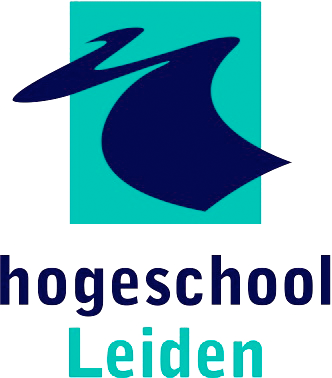 Student: 		Emma DuvekotStudentnummer:	1083689Modulecode: 		TPH48, Proeve van BekwaamheidAfstudeerorganisatie: Lectoraat Ouderschap en OuderbegeleidingOpdrachtgever:	C. GravesteijnAfstudeerbegeleider:	 H. HanssenExaminator:		R. BonnierDatum:		17-06-2017Kans 1Titelpagina Titel: 				Ouders over levensvaardighedenOndertitel: 	Onderzoek naar de betrokkenheid van ouders bij een levensvaardighedenprogramma en hun interpretatie van levensvaardighedenAuteur: 			Emma Duvekot				1083689Opdrachtgever: 	Carolien Gravesteijn	Lectoraat Ouderschap en OuderschapsbegeleidingHogeschool Leiden				Zernikedreef 11				2333 CK Leiden				Tel: 071 518 8800Afstudeerbegeleider:		Hanny Hanssen Examinator:			Roos BonnierPlaats:				RotterdamDatum:			17-06-2017- Afstudeeronderzoek vertrouwelijk behandelen – Verklaring eigen werkHierbij verklaar ik, Emma Duvekot, dat dit onderzoeksrapport volledig door mij geschreven is en dat ik niet schuldig ben aan het plegen van plagiaat. De literatuur die in deze scriptie gebruikt is, is gebaseerd op bronnen die te vinden zijn in de literatuurlijst. Ik ben zelf verantwoordelijk voor het schrijven van de scriptie, de Hogeschool Leiden is alleen verantwoordelijk voor de begeleiding tijdens mijn afstudeerperiode.VoorwoordBeste lezer,Voor u ligt mijn onderzoeksrapport over het levensvaardighedenprogramma Skills4Life. Dit rapport is geschreven naar aanleiding van mijn afstudeeropdracht voor de studie Toegepaste Psychologie van de Hogeschool Leiden. Van februari 2017 tot en met juni 2017 ben ik bezig geweest met mijn onderzoek naar ouders van leerlingen van het praktijkonderwijs en vmbo-b en k en naar hoe zij levensvaardigheden interpreteren en naar hun betrokkenheid bij een levensvaardighedenprogramma. Dit onderzoeksrapport is geschreven in opdracht van het lectoraat Ouderschap en Ouderschapsbeleving van de Hogeschool Leiden. Graag wil ik Carolien Gravesteijn bedanken voor de kans die ze mij gegeven om bij het lectoraat af te mogen studeren. Daarnaast wil ik mijn afstudeerbegeleidster, Hanny Hanssen, bedanken voor haar positieve instelling, de begeleiding en de steun die ze mij heeft gegeven de afgelopen periode. Ook wil ik mijn medestudenten van de studie Toegepaste Psychologie bedanken voor alle tips en feedback, in het bijzonder wil ik Ivanka Kramer en Beau Padding hiervoor bedanken. Mijn nicht, Silka Duvekot, wil ik bedanken voor het controleren van mijn Engelse samenvatting. Tot slot wil ik mijn familie, vriendinnen en huisgenoten bedanken voor de verzorging en de mentale oppeppers die ik veel nodig heb gehad tijdens het schrijven van dit rapport.Heel veel leesplezier toegewenst!Emma Duvekot17-06-2017SamenvattingDit onderzoeksrapport is geschreven in opdracht van het Lectoraat Ouderschap en Ouderbegeleiding van de Hogeschool Leiden. Het is een onderzoek naar de betrokkenheid van ouders van leerlingen van het praktijkonderwijs en vmbo-basis en kader bij een levensvaardighedenprogramma, Skills4Life, en hun interpretatie van levensvaardigheden. In dit onderzoek wordt antwoord gegeven op de volgende twee hoofdvragen:‘In hoeverre zijn er verschillen wat betreft de interpretatie van de SEL-vaardigheden tussen ouders van vmbo- en praktijkschoolleerlingen, van verschillende achtergronden?’  ‘In hoeverre willen ouders van vmbo- en praktijkschoolleerlingen, van verschillende achtergronden, betrokken worden bij het programma Skills4Life?’In de literatuur is gezocht naar informatie over deze onderwerpen. Hieruit bleek dat SEL-vaardigheden (sociale en emotionele vaardigheden) bestonden uit: zelfbewustzijn, sociaal bewustzijn, zelf management, relatievaardigheden en verantwoordelijk beslissingen nemen. Bij deze vijf SEL-vaardigheden horen deelvaardigheden. Uit onderzoek blijkt dat de bovenstaande vaardigheden aangeleerd of verbeterd kunnen worden en dat de versterking van deze vaardigheden leidt tot een verbetering van het gedrag van adolescenten en academische prestaties. Verder bleek dat het SEL-programma meer succes heeft als het thuisfront deze vaardigheden ook ondersteunt.Om antwoord te geven op de hoofdvragen zijn er tien face-to-face, semigestructureerde interviews gehouden met ouders van leerlingen van het praktijkonderwijs en vmbo-basis en kader. Deze doelgroep is benaderd via scholen en het eigen netwerk en vervolgens is de sneeuwbalmethode ingezet. In totaal zijn er vijf laag- en vijf hoogopgeleide ouders geïnterviewd en deze twee groepen zijn met elkaar vergeleken. In eerste instantie zou er ook een allochtone oudergroep met de andere groepen vergeleken worden, maar het is niet gelukt mensen uit deze doelgroep te vinden.  De volgende topics zijn behandeld: algemene vragen, zelfbewustzijn, sociaal bewustzijn, zelfmanagement, relatievaardigheden, verantwoord beslissingen nemen en betrokkenheid. Alle interviews zijn uitgetypt, gelabeld en gecodeerd. Vervolgens zijn de gegevens in codebomen gezet en zijn de resultaten uitgeschreven. De resultaten worden ondersteund door quotes van de ouders. 
Uit de resultaten kan geconcludeerd worden dat er grote verschillen zijn tussen de laag- en de hoogopgeleide ouders. De hoogopgeleide ouders zijn eenduidig in hun antwoorden, de interpretaties die zij geven van de vaardigheden komen goed overeen met de omschrijvingen die worden gegeven in de literatuur. De interpretaties van de laagopgeleide ouders zijn vaak minder eenduidig en het is meerdere keren voorgekomen dat zij niet wisten wat een bepaalde vaardigheid betekende. Verder kan uit de resultaten geconcludeerd worden dat hoogopgeleide ouders meer een taak zien bij de ontwikkeling van de levensvaardigheden voor hun kind voor school, dan de laagopgeleide ouders. Daarnaast willen alle hoogopgeleide ouders betrokken worden bij een levensvaardighedenprogramma van hun kind, bij de laagopgeleide ouders zijn de meningen daar over verdeeld. Bijna alle hoogopgeleide ouders zouden door middel van een bijeenkomst informatie willen verkrijgen, terwijl de laagopgeleide ouders dat door middel van de e-mail zouden willen ontvangen. Tot slot zijn alle ouders enthousiast over de toon en stijl van het ouderboekje. Op basis van de conclusie zijn de volgende aanbevelingen gedaan:De vaardigheden moeten duidelijk en in makkelijke woorden omschreven worden, vooral voor de laagopgeleide ouders. Biedt de oudermodule aan op verschillende manieren; via een ouderavond/bijeenkomst en via een online communicatiemiddel zoals Parro.Trigger ouders om daadwerkelijk met hun taken in de oudermodule aan de slag te gaan.Bevraag meer laagopgeleide ouders over de levensvaardigheden en de betrokkenheid bij een levensvaardighedenprogramma totdat er verzadiging optreedt.Probeer allochtone ouders op een andere manier te bereiken dan via de scholen van hun kinderen en onderzoek vervolgens op welke manier zij betrokken willen worden bij een levensvaardighedenprogramma zoals Skills4Life. Om meer ouders te bereiken kan vervolgens de sneeuwbalmethode ingezet worden, dit bleek een effectieve methode te zijn.AbstractThis research report is written on behalf of ´The lectorship for parenthood and parental guidence´ (Dutch: ‘Het Lectoraat Ouderschap en Ouderbegeleiding’) of the University of Applied Sciences Leiden. It studies the involvement of parents of students currently following practical education and ´vmbo basis and kader’ with Skills4Life, a life skills program, and the parents´ interpretation of life skills. This research answers the following two main questions: • 'To what extent can differences be detected in the interpretation of SEL-skills (Social and emotional learning) between  parents of vmbo and practical school students with different educational backgrounds?'• 'To what extent do the parents of vmbo and practical school students, from different educational backgrounds, want to be involved in the Skills4Life program?'Literature research showed that SEL-skills consist of self-awareness, social awareness, self-management, relationship skills and responsible decision-making. Research shows that the above skills can be acquired or improved by students and that the enhancement of these skills leads to an improvement in behaviour and academic achievements of adolescents. Furthermore, the SEL-program proved to be more successful if parents also support these skills.To answer the main questions ten parents of students of practical education and vmbo were interviewed face-to-face in a semi-structured manner. This group has been approached through schools and the own network and then the snowball method has been used. In total, five less-educated and five highly educated parents were interviewed and these two groups were compared. Initially, an immigrant parent group would also be compared with the other groups, but it was not possible to find people from this target group that wanted to be interviewed.The groups were questioned about the following topics: general questions, self-awareness, social awareness, self-management, relationship skills, responsible decision-making and involvement. All interviews have been typed up, labelled and encrypted. Then the data has then been entered in code trees and the results are written out. The results are supported by quotes from the parents.From the results can be concluded that there are major differences between the less-educated and the highly educated parents. The highly educated parents are unequivocal in their answers and the interpretations they give of the skills are well-matched with the descriptions given in the literature. The interpretations of the less-educated parents are often less unambiguous and it has occurred several times that they did not know the meaning of a certain skill.Furthermore, it can be concluded from the results that highly educated parents see a bigger role for schools in the development of the pupils´ life skills than the less-educated parents do. In addition, all highly educated parents wanted to be involved in their children’s life skills program, whereas the opinions of less-educated parents were more divided on this topic. Nearly all highly educated parents would like to obtain more information through a meeting, while the less-educated parents would like to receive that information through email. Finally, all parents are excited about the tone and style of the parent book.Based on the conclusion, the following recommendations have been made:•    The skills must be clearly defined in easy words, especially for the less-educated parents.•    The parent module should be offered in different ways; Via a parent evening/meeting and by email. •    Parents should be triggered to get started with their tasks in the parent module.•    More less-educated parents should be questioned about life skills and involvement in a life skills program until the saturation point is reached. •    Try to reach immigrant parents in a different way, so this target group can also be included in the results of research. To approach more  parents of students of practical education or the VMBO for an investigation, the snowball method is recommended.InleidingVoor u ligt het onderzoeksrapport over de interpretatie van levensvaardigheden en de betrokkenheid over een levensvaardighedenprogramma van ouders van leerlingen van het praktijkonderwijs en het vmbo-basis (b) en kader (k). Het rapport is opgesteld naar aanleiding van de afstudeeropdracht voor de studie Toegepaste Psychologie, in opdracht van het Lectoraat Ouderschap en Ouderbegeleiding. Dit document ziet er als volgt uit. Eerst wordt de achtergrond van dit onderzoek beschreven, hierin wordt informatie gegeven over de afstudeerorganisatie en over de achtergrond van het onderzoek. In hoofdstuk drie worden de probleemstellingen en de doelstelling beschreven. Het hoofdstuk wat daarop volgt is het theoretisch kader, hierin staat de belangrijkste literatuur over het onderwerp van dit onderzoeksrapport. In hoofdstuk vijf staat de onderzoeksmethode. In dit hoofdstuk is te vinden hoe de data verzameld zijn, wie de doelgroep is en ook is in dit hoofdstuk de topiclijst te vinden. In hoofdstuk zes worden de resultaten beschreven. In hoofdstuk zeven zijn de conclusies en aanbevelingen te vinden. En in hoofdstuk acht is de discussie te vinden. In hoofdstuk negen staat de literatuurlijst en tot slot zijn in hoofdstuk tien de bijlagen te vinden.AchtergrondHieronder bevindt zich de beschrijving van de achtergrond van het onderzoek. Hierin wordt de organisatie en de geschiedenis van het onderzoek omschreven. Tot slot wordt de aanleiding voor dit onderzoek gegeven.OrganisatieHet lectoraat Ouderschap is een onderdeel van het Expertisecentrum Jeugd van de Hogeschool Leiden. Hogeschool LeidenDe Hogeschool Leiden is een HBO onderwijsinstelling, het Expertisecentrum Jeugd en het lectoraat zijn gevestigd in deze hogeschool. HBO-instellingen zijn primair gericht op de ontwikkeling van vaardigheden in nauwe aansluiting met de beroepspraktijk, naast de overdracht van vakgerichte theoretische kennis. De Hogeschool Leiden bestaat uit vijf faculteiten: Educatie, Management en Bedrijf, Social Work en Toegepaste Psychologie, Techniek en Zorg (HSLeiden, 2017). Het expertisecentrum Jeugd legt opdrachten voor aan lectoraten van Social Work, Toegepaste Psychologie en Educatie.Expertisecentrum JeugdHet Expertisecentrum Jeugd is gevestigd op de Hogeschool Leiden. Dit expertisecentrum houdt zich bezig met het ontwikkelen van kennis over wat kinderen en jongeren nodig hebben tijdens hun ontwikkeling. Het eerste uitgangspunt is om het algemeen menselijke centraal te stellen, ondanks een bijzondere persoonsgeschiedenis, gezinsproblemen of fysieke- of psychologische beperkingen (HSLeiden, 2017). Het tweede uitgangspunt van het Expertisecentrum Jeugd is dat elke jongere talenten heeft die een bijdrage kunnen leveren aan de gemeenschap. Het derde uitgangspunt heeft te maken met het vertrouwen tussen de hulpverlener en het kind of de jongere. Er moet eerst contact zijn tussen de partijen en dan pas interactie in de betekenis van aanpassen en invloed uitoefenen. En het laatste uitgangspunt is dat jongeren zo veel mogelijk moeten beleven dat zij van betekenis zijn en invloed hebben op hun eigen leven (HSLeiden, 2017). Het expertisecentrum bestaat uit negen verschillende lectoraten, die samenwerken, samen onderzoek doen naar de ontwikkeling van kinderen en jongeren in hun verschillende leefwerelden. Lectoraat Ouderschap en OuderbegeleidingEen lectoraat levert een bijdrage door bestaande (wetenschappelijke) kennis toegankelijk te maken en te verspreiden, door onderwijs en via activiteiten in de samenleving (HSLeiden, 2017). Het lectoraat Ouderschap en Ouderbegeleiding richt zich op deskundigheidsbevordering van de docenten van de hogeschool, de studenten (toekomstige professionals) en professionals die werkzaam zijn in onder andere de hulpverlening, gemeenten, onderwijs en maatschappelijke organisaties (HSLeiden, 2017).Het lectoraat Ouderschap en Ouderbegeleiding bestaat uit vijf medewerkers. Er is één lector, Carolien Gravesteijn en daarnaast zijn er vier onderzoekers binnen dit lectoraat (C. Gravesteijn, persoonlijke communicatie, 22 december 2016).Achtergrond Skills2LifeTijdens de adolescentie staan jongeren voor de uitdaging om zich los te maken van hun ouders, intieme relaties te ontwikkelen en keuzes te maken in het onderwijs en het werk (Tieleman, 2007). De adolescenten in het vmbo en praktijkonderwijs bereiden zich voor op de deelname aan de maatschappij en de arbeidsmarkt. Echter blijkt dat veel adolescenten zich moeilijk staande houden op school en op hun stageplaats in het sociale en emotionele opzicht. Om hier iets aan te doen is het project Skills4life ontwikkeld. Dit programma is gestart in Nederland op november 2013 en richt zich op de SEL-vaardigheden, dit zijn sociale en emotionele vaardigheden. Dit wordt aan de jongeren aangeboden doormiddel van een lesprogramma. Op dit moment is het lectoraat Ouderschap en Ouderbegeleiding bezig met het project Skills4Life, zij hebben het in Nederland ontwikkeld, geëvalueerd en geïmplementeerd. Het programma Skills4Life is een opvolger van het programma Levensvaardigheden van de Haagse Hogeschool. Docenten van het vmbo en praktijkscholen gaven aan dat er meer behoefte aan een minder talig en intensiever programma met doe-opdrachten en buitenschoolse onderwerpen was. Dit leidde tot het programma ‘Skills4Life, vmbo en praktijkonderwijs’. Het hoofddoel van het programma Skills4Life is: het bevorderen van de sociale en emotionele vaardigheden (SEL-vaardigheden) van leerlingen in het vmbo-b en k en praktijkonderwijs, op school, stage en thuis ten behoeve van succesvolle voltooiing van hun opleiding, van hun welzijn en, op langere termijn, van het vinden en behouden van een baan. Het programma Skills4Life is gestart in november 2013 bij de doelgroep (vmbo en prakijkonderwijs) door middel van het ontwikkelen en aanbieden van een lesprogramma. Aanleiding onderzoekHet programma wordt op school aangeboden aan de adolescenten, maar uit onderzoek blijkt dat het SEL-programma meer succes heeft als het thuisfront deze vaardigheden ook ondersteunt (Albright & Weissberg, 2010; Patrikakou & Weissberg, 2007). Om ouders te betrekken bij het programma zijn er zogenaamde ‘ouderboekjes’ uitgedeeld (te vinden in bijlage D), hierin staan praktische tips hoe de ouders zelf hun kinderen konden stimuleren wat betreft de ontwikkeling van de levensvaardigheden. Uit het onderzoek van Pars (2015) bleek dat weinig ouders deze boekjes hadden ontvangen of hadden gelezen. De ouders die het boekje wel gelezen hadden verschillende meningen over dit boekje. Er was onderscheid te zien tussen verschillende groepen; hoogopgeleide-, laagopgeleide en allochtone ouders. De hoogopgeleide ouders vonden het boekje te belerend geschreven, terwijl allochtone en laagopgeleide ouders het boekje soms moeilijk te begrijpen vonden. Uit het onderzoek (Pars, 2015) bleken er meer verschillen te zijn tussen ouders van verschillende achtergronden; de ouders zaten niet op één lijn wat betreft de interpretatie van de SEL-vaardigheden. Dit is een complicerende factor,  omdat er op deze manier er misverstanden kunnen ontstaan tussen ouders en de school (Pars, 2015).Samenvattend blijken er dus meerdere factoren te zijn waardoor het thuisfront moeilijk betrokken kan worden bij Skills4Life. De ouders hebben namelijk verschillende interpretaties van de levensvaardigheden en de ouders zijn letterlijk moeilijk te bereiken. Dit is een probleem voor de adolescenten zelf, omdat zij op deze manier minder stimulatie krijgen vanuit het thuisfront bij de ontwikkeling van de levensvaardigheden. Hierdoor kunnen zij later moeite hebben om zich staande te houden op de stage- of werkplek. Daarnaast is het lastig voor de docenten op het praktijkonderwijs of het vmbo, omdat er misverstanden kunnen ontstaan tussen ouders en school. Dit is tevens een probleem voor de ouders. Ook is het voor de ontwikkelaars van de oudermodule lastig, omdat er het nu moeilijk is om een eenduidige oudermodule te ontwikkelen. Zonder de oudermodule kunnen de ouders nauwelijks betrokken worden bij het ontwikkelen van de levensvaardigheden van hun kinderen. Daarnaast kan het ook weer een probleem zijn voor de adolescenten die het Skills4Life programma volgen. Zij kunnen bijvoorbeeld op school een andere interpretatie aanleren dan ze thuis aangeleerd krijgen, dit kan zorgen voor verwarring.Deze problemen spelen al langer. In 2012 werd in een rapport aangegeven dat er meer betrokkenheid moest komen vanuit ouders (OCW, 2012). Tijdens het evalueren van het Skills4Life programma bleek dat er weinig betrokkenheid was vanuit de ouders bij Skills4Life. In het onderzoek van Pars (2015) bleek dat ouders uit verschillende groepen (hoog- en laagopgeleid en allochtone ouders) verschilden in hun interpretatie van de SEL-vaardigheden. Er is tot nu toe nog niets gedaan om het probleem te verhelpen, omdat er tot 2015 (het onderzoek van Esther Pars) niet bekend was dat de ouders andere interpretaties hadden van de SEL-vaardigheden en er is eerst gekeken hoe het kwam dat de ouders nog niet betrokken waren bij het Skills4Life programma.Maatschappelijke relevantieAls dit onderzoek uitgevoerd is kan het lectoraat Ouderschap en Ouderbegeleiding op basis van de aanbevelingen de oudermodule aanpassen. De oudermodule kan er voor zorgen dat de ouders hun kinderen (de leerlingen van het praktijkonderwijs en vmbo) beter kunnen ondersteunen, waardoor de jongeren hun levensvaardigheden beter kunnen ontwikkelen. Uit onderzoek is gebleken dat als de jongeren over deze vaardigheden beschikken zij zich beter staande houden op hun stage- en werkplek, dus in de maatschappij. Hier kunnen werkgevers onder andere van profiteren doordat zij minder kans hebben op uitval bij de stagiaires of werknemers die afkomstig zijn van het vmbo of het praktijkonderwijs. Daarnaast hebben jongeren er zelf profijt van, omdat zij zich staande houden op hun werk- en stageplek en daardoor niet op zoek hoeven naar een nieuwe werkplek. Als de jongeren zich lastig staande houden op hun werkplek, kan het zijn dat ze ontslagen worden, zij kunnen dan in de werkloosheidwet (ww) terecht komen. Ze hebben hier minder kans op door de ontwikkeling van de levensvaardigheden, dit kan de staat dus geld schelen op de lange termijn.  De uitkomsten van dit onderzoek kunnen ook van belang zijn voor andere ontwikkelaars van levensvaardighedenprogramma’s. Als zij weten wat ouders onder levensvaardigheden verstaan kunnen zij hier rekening mee houden in hun eigen programma’s, deze programma’s kunnen het onderwijs weer verbeteren. Daarnaast is de uitkomst over de manier van betrokkenheid van de ouders ook bijdragen aan een verbetering van het onderwijs. Docenten kunnen deze informatie gebruiken om op een andere manier (mits dit uit de conclusies blijkt) met ouders te communiceren. Dit zou de betrokkenheid van ouders kunnen vergroten en het ervoor zorgen dat docenten en ouders meer op één lijn zitten qua communicatie.Probleem- en doelstellingDit onderzoek heeft als doel om door middel van kwalitatief onderzoek, van een periode van vijf maanden, inzicht te krijgen in hoeverre er verschillen zijn tussen ouders van vmbo- en praktijkschoolleerlingen, van verschillende achtergronden, wat betreft de in de interpretatie van levensvaardigheden en de manier van betrokkenheid. Op basis hiervan zullen aanbevelingen gedaan worden die de opdrachtgever kan gebruiken in het aanpassen van de oudermodule.Uit deze doelstellingen zijn twee onderzoeksvragen opgesteld die beantwoord zullen worden:‘In hoeverre zijn er verschillen wat betreft de interpretatie van de SEL-vaardigheden tussen ouders van VMBO- en praktijkschoolleerlingen, van verschillende achtergronden?’ ‘In hoeverre willen ouders van VMBO- en praktijkschoolleerlingen, van verschillende achtergronden, betrokken worden bij het programma Skills4Life?’N.B.: Met de term ‘achtergronden’ wordt in dit onderzoek bedoeld: opleidingsniveau (hoog- of laag opgeleid) en afkomst (allochtoon of autochtoon).Theoretisch kaderIn dit hoofdstuk worden de belangrijkste theorieën beschreven over levensvaardigheden en ouderbetrokkenheid. Om een beeld te geven op welke doelgroep het programma ‘Skills4Life, vmbo en praktijkonderwijs’ is gericht, wordt er in de eerste drie paragrafen informatie gegeven over deze twee groepen. In paragraaf vier wordt het belang van sociale vaardigheden bij adolescenten uitgelegd, daarna worden de SEL-vaardigheden uitgelegd. In de laatste paragrafen gaat het over de rol van ouders; hun rol bij de levensvaardigheden en hun rol op school. In paragraaf 8 gaat het over de verschillen tussen vaders en moeders wat betreft hun betrokkenheid bij school.Vmbo- basis en kaderHet Voorbereidend Middelbaar Beroepsonderwijs (vmbo) is één van de vijf vormen van voortgezet onderwijs in Nederland (Ministerie Onderwijs, Cultuur en Wetenschap (OCW), 2015). De verschillen in de stromingen binnen het vmbo hebben te maken met de plaats die de praktijk krijgt binnen het onderwijs, in totaal zijn er vier stromingen binnen het vmbo (Ministerie OCW, 2015). Hieronder worden de twee stromingen van het vmbo besproken, namelijk vmbo-basis en kader.Vmbo-Basis
De basisberoepsgerichte leerweg is bedoeld voor leerlingen die praktisch ingesteld zijn. Bij deze stroming krijgen de leerling weinig theoretische vakken (Ministerie OCW, 2015). De leerlingen doen examen in vier algemene vakken en één beroepsgericht vak (Ministerie OCW, 2015). Deze opleiding bereidt de leerlingen voor op een MBO opleiding op niveau 2. Vmbo-Kader
De vmbo-kader leerweg is bedoeld voor leerlingen die het liefst theorie opdoen door middel van de praktijk (Ministerie OCW, 2015). De leerlingen kunnen na deze opleiding doorstromen naar een MBO-3 of 4 niveau. Ook deze leerlingen doen examen in vier algemene vakken en één beroepsgericht vak of programma (Ministerie OCW, 2015).PraktijkonderwijsHet praktijkonderwijs is bedoeld voor leerlingen, die ook met extra hulp, niet in staat zijn hun diploma te behalen op het VMBO (voortgezet middelbaar onderwijs). Praktijkonderwijs is een vorm van voortgezet onderwijs voor leerlingen van twaalf tot achttien jaar die hiervoor een beschikking hebben. De leerlingen leren door praktijk op te doen, met als doel om de leerlingen naar werk toe te leiden. Ze ontwikkelen competenties die ze nodig hebben om zelfstandig te gaan werken.  Naast competenties die nodig zijn om zelfstandig te werken, wordt er aandacht besteed aan het leren van vaardigheden die de zelfredzaamheid vergroten. Hierbij gaat het zowel om sociale vaardigheden als praktische vaardigheden, zoals koken (Landelijk Werkverband Praktijkonderwijs, n.d.). Een leerling komt in aanmerking voor het praktijkonderwijs bij een IQ van 50 tot 75-80 en bij een leerachterstand van drie jaar of meer op twee van de vier volgende vakken: technisch lezen, begrijpend lezen, spelling en inzichtelijk rekenen. Bij deze twee vakken moet in ieder geval begrijpend lezen of inzichtelijk rekenen zitten. Deze eisen zijn door de overheid opgesteld (Plaatsingswijzer, n.d.).Het classificatiesysteem voor psychiatrische aandoeningen, de DSM-5, spreekt van licht verstandelijk beperkt als de geestelijke vermogens zo zwak zijn dat dit het functioneren in het dagelijks leven beperkt (Zoon, 2012). Het vermogen om aan te passen is beperkt, waardoor de praktische, sociale en cognitieve ontwikkeling achter blijft. Het eerste criterium hiervoor is een IQ van 50-55 tot ongeveer 70 bij een individuele IQ test. Het tweede criterium is dat het begin van de beperking voor het achttiende levensjaar ligt. Tot slot moeten er ook nog aanwezig tekorten of beperkingen zijn in het gedrag om zich aan te passen. De betrokkene moet er in slagen om te voldoen aan de standaarden die bij zijn of haar leeftijd en cultuur passen op ten minste twee van de volgende punten: communicatie, zelfstandig kunnen wonen, sociale en relationele vaardigheden,ontspanning, gezondheid, veiligheid en intellectuele vaardigheden (Zoon, 2012).Als men een IQ heeft tussen de 71 en 84 wordt er gesproken over zwakbegaafdheid. Een kind dat zwakbegaafd is, is minder intelligent dan het gemiddelde kind. Een zwakbegaafd kind is beperkt in het sociaal en zelfstandig functioneren, omdat zij zich ontwikkelen in een vertraagd tempo (Kaldenbach, 2015).De adolescentieDe leerlingen van de praktijkschool en het vmbo hebben over het algemeen de leeftijd van twaalf tot zestien jaar. Dit betekent dat de jongeren in de adolescentiefase zitten, in deze fase vallen jongeren van twaalf tot tweeëntwintig jaar (Crone, 2008). De adolescentie is een periode waarin het kind toe groeit naar onafhankelijkheid en volwassenheid (Tieleman, 2007).
   Rond een jaar of veertien gaan veel jongeren hun opvoeders bekritiseren, dit is een gevolg van rijping. De opmerkingen die ouders krijgen zijn vooral destructief van aard; de jongere geeft aan wat er volgens hem/haar niet deugt en denkt niet na hoe het anders of beter kan (Tieleman, 2007). De adolescenten zorgen hiermee voor afstand tussen hen en de opvoeders, dit geeft ruimte voor eigen gedachten. Rond de leeftijd van zeventien en achttien jaar hebben jongeren vaak hun eigen normen en waarden ontwikkeld. Als dat gelukt is zijn ze vaak bereid om over alternatieven van regels en normen van de opvoeders na te denken. 
   Een ander aspect waar ouders mee worstelen is het feit dat adolescenten in de ogen van de opvoeders vaak onherkenbaar geworden zijn ten opzichte van hoe het kind was en zich toen gedroeg. Dit kan om uiterlijk gaan, maar ook over gedrag. Volgens Erikson (1971) is de grootste uitdaging voor de adolescent het ontwikkelen van een eigen identiteit. Een identiteit bezitten wil zeggen dat de adolescenten na een periode van experimenteren, kiezen en beslissen, tot het aangaan van verplichtingen zijn gekomen.
   Het loskomen van de binding met de opvoeders gaat over het algemeen in drie stappen. De eerste stap is het durven afgaan op eigen oordelen, de tweede stap is het durven ingaan tegen de druk van leeftijdsgenoten. Dit verschijnsel ontstaat meestal pas tegen het vijftiende jaar. De laatste stap is het loskomen van emotionele binding met ouders, dit gaat gelijk op met het ouder worden.In sociaal opzicht verandert er veel in het leven van de adolescent, hij gaat op zoek naar andere mensen, buiten het gezin, om zich mee te identificeren. Ouders hebben dan ook vaak het idee dat hun invloed op het kind minder wordt. Vanaf twaalf jaar worden leeftijdsgenoten erg belangrijk (Verhulst, 2005). De leeftijdsgenoten beïnvloeden elkaar in gedrag, kleding, stijl en belangstelling. De groep waar adolescenten zich mee vergelijken wordt ook wel peergroup genoemd. Deze peergroup is belangrijk voor het versterken en behouden van de zelfwaardering, de jongere is vaak onzeker over de vraag welk gedrag er gevraagd wordt. De adolescenten proberen in de contacten met leeftijdsgenoten indirect positieve reactie te krijgen op hun gedrag, uiterlijk en opvattingen. Daarnaast zorgt de omgang met leeftijdsgenoten ervoor dat ze kunnen experimenteren met sociale rollen en het biedt mogelijkheden om normen en waarden te bepalen (Tieleman, 2007).
Het belang van sociale vaardigheden voor adolescentenDe overgang van de kindertijd naar de adolescentie zorgt voor veel veranderingen. Jongeren worden onder andere geacht om zich meer los te maken van hun ouders (Tieleman, 2007). Op de middelbare school wordt ook meer zelfstandigheid gevraagd dan op de basisschool en ook de omgang met leeftijdsgenoten verandert in dit opzicht (Bijstra & Oostra, 2000). In de transitie naar deze zelfstandigheid zijn goede sociale vaardigheden van groot belang (Furnham, 1986).   Het belang van goede sociale vaardigheden werd in eerste instantie vooral aangetoond door het gebrek er aan. Het ontbreken van sociaal-emotionele vaardigheden zorgt voor minder connectie met de school als adolescenten naar de middelbare school gaan. Dit zorgt weer voor negatieve effecten op prestatie, gedrag en gezondheid (Blum & Libbey, 2004). Jackson (1989, 1994) geeft aan dat dit soort bevindingen de noodzaak aangeven van een uitbreiding van de educatieve rol van de school om bij te dragen aan de ontwikkeling van sociale vaardigheden. In het onderzoek van Bijstra en Jackson (1998) blijkt dat een opleiding voor adolescenten over sociale vaardigheden succesvol is in meerdere opzichten, kijkend naar de korte-termijn veranderingen: de sociale angst van adolescenten is afgenomen, hun sociale activiteit is toegenomen, hun gevoel van eigenwaarde is verbeterd en ze maken meer gebruik van adequate coping strategieën (Bijstra & Jackson, 1998).
   Uit een groot evaluatieonderzoek naar de SEL-vaardigheden (Durlak, Weissberg, Dymnicki, Taylor, & Schellinger, 2011; Greenberg et al., 2003; Zins, Weissberg, Wang, & Walberg, 2004) blijkt dat de vaardigheden aangeleerd of verbeterd kunnen worden en dat de versterking van de SEL-vaardigheden leidt tot een verbetering van het gedrag en academische prestaties van adolescenten.Sociale- en emotionele vaardighedenOm de levensvaardigheden bij adolescenten te verbeteren is het Skills4Life programma ontwikkeld. Het programma Skills4Life is gebaseerd op het Amerikaanse CASEL programma. Dit programma gaat over het sociaal en emotioneel leren (SEL). Het is het proces waarbij kinderen en volwassenen de kennis, attitude en vaardigheden verwerven en effectief leren toepassen om zo emoties te beheren, positieve doelen stellen en te bereiken, het voelen en het laten zien van empathie voor anderen, het maken en behouden van positieve relaties en het maken van verantwoorde beslissingen (Zins en Elias, 2007).Het CASEL programma is gericht op vijf competenties (Zins en Elias, 2007), deze worden hieronder verder beschreven (CASEL, n.d.):Zelfbewustzijn: het vermogen om je eigen emoties, gedachten en waarden te herkennen en weten hoe ze gedrag beïnvloeden. Daarnaast is het ook de mogelijkheid om je sterke punten en beperkingen te beoordelen door middel van het gevoel van vertrouwen, optimisme en een ‘groei-mentaliteit’.Kwaliteiten die hieronder vallen zijn:Het identificeren van emotiesAccurate zelfperceptie Kwaliteiten herkennenZelfvertrouwenEigen effectiviteitZelfmanagement: het vermogen om je emoties, gedachten en gedrag met succes te reguleren in verschillende situaties. Verder is het vermogen om met stress om te gaan, impulsbeheersing en jezelf kunnen motiveren. Het is ook het kunnen stellen van en werken aan persoonlijke en academische doelen.Kwaliteiten die hieronder vallen zijn:ImpulscontroleStress managementZelfdisciplineMotivatieDoelen stellenOrganisatievaardighedenSociaal bewustzijn: het vermogen om het perspectief van anderen in te nemen en empathie te tonen, inclusief bij mensen met een andere cultuur of achtergrond. Daarnaast is dit het begrijpen van sociale en ethische gedragsnormen en om hulpbronnen te herkennen van school, familie en de gemeenschap.Kwaliteiten die hieronder vallen zijn:Perspectief nemenEmpathie tonen Diversiteit waarderenRespecteren van anderenRelationele vaardigheden: het vermogen om relaties op te bouwen en te onderhouden van gezonde en lonende relaties met verschillende individuen en groepen. Daarnaast is dit het vermogen om duidelijk te communiceren, goed te luisteren, samenwerken, het weerstaan van sociale druk, constructief onderhandelen over conflicten en het zoeken en bieden van hulp als dat nodig is. Kwaliteiten die hieronder vallen zijn:CommunicerenMaatschappelijke betrokkenheidRelaties opbouwen SamenwerkenVerantwoord beslissingen nemen: het vermogen om constructieve keuzes over persoonlijk gedrag en sociale interacties te maken op basis van ethische normen, veiligheid en sociale normen. Daarnaast is het de vaardigheid om realistisch te kunnen evalueren van de gevolgen van acties en een beschouwing van het welzijn van zichzelf en anderen.Kwaliteiten die hierbij horen zijn:Het identificeren van problemenHet analyseren van situatiesProblemen oplossenEvaluerenReflecterenEthische verantwoordelijkheid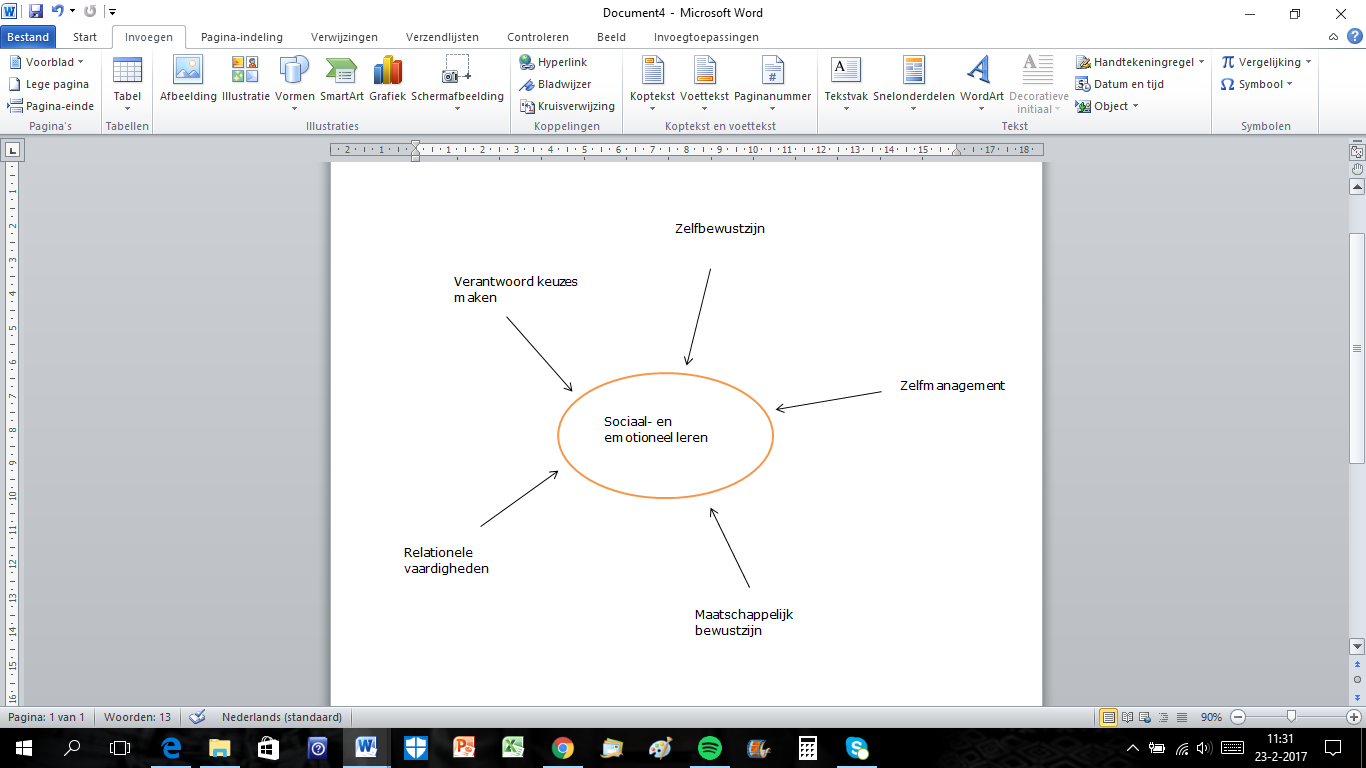 Figuur 1: De vijf competenties van sociaal- en emotioneel lerenInvloed ouders op sociale vaardighedenUit onderzoek (Durlak, Weissberg, Dymnicki, Taylor, & Schellinger, 2011) blijkt dat de beheersing of verbetering van SEL-vaardigheden positieve gevolgen hebben op leerlingen. Om deze vaardigheden tot ontwikkeling te brengen is een omgeving vereist waarbij de vaardigheden worden aangemoedigd, dit is de reden dat de SEL-programma’s gecoördineerd worden tussen de instellingen waar de kinderen het grootste deel van hun tijd doorbrengen, zoals op school of thuis (Elias et al, 1997;. Zins & Elias, 2006). Zo wordt onderwijs steeds meer gezien als een verantwoordelijkheid van opvoeders en gezinnen. Onderzoek toont aan dat het SEL-programma leidt tot succes op school en in het werk (Albright & Weissberg, 2010; Patrikakou & Weissberg, 2007). Ditzelfde onderzoek (Albright & Weissberg, 2010; Patrikakou & Weissberg, 2007) heeft aangetoond dat het SEL-programma meer succes heeft als het thuisfront ook betrokken is. Ook uit meta-analyses van Tobler et al. (2000) en Durlak et al. (2011) blijkt dat als er een ouder- en/of gezinscomponent  toegevoegd wordt aan schoolgerichte programma’s dat het leidt tot een sterke afname van probleemgedrag onder de leerlingen.Ouderbetrokkenheid op schoolEen belangrijk onderdeel van dit onderzoek is ouderbetrokkenheid. Ouderbetrokkenheid wordt door de Onderwijsraad (2010) omschreven als een relatie tussen ouders en de school. Het gaat hierbij niet alleen over het meedoen of meehelpen, maar het gaat ook om de betrokkenheid van ouders bij de opvoeding en het onderwijs van hun kind. Dit kan thuis plaatsvinden, zoals een kind helpen bij het huiswerk, maar ook op school door bijvoorbeeld aanwezig te zijn bij ouderavonden (Onderwijsraad, 2010). In het voortgezet onderwijs nemen laagopgeleide ouders minder initiatief om contact met de school te zoeken. Hoogopgeleide ouders zijn hierin actiever, maar zijn in sommige opzichten minder tevreden met de informatie die de school verstrekt (Herweijer & Vogels, 2013).
Volgens ditzelfde onderzoek krijgen ouders en leerkrachten onoverkomelijk met elkaar te maken, ook nog op de Middelbare school. Om de samenwerking goed te laten verlopen is het van belang dat ouders en de school op één lijn zitten en dat er goede communicatie is (Herweijer & Vogels, 2013). Uit onderzoek blijkt dat ruim een derde van de ouders niet bekend is met de opvoedingsideeën van school en dat maar liefst twee derde van de docenten niet op de hoogte is van de opvoedingsideeën van ouders (Stalpers & Visser, 2003).Alle ouders zijn het er over eens dat de ouders de hoofdverantwoordelijkheid hebben voor de opvoeding, maar dat scholen hierin ook een taak hebben. De meningen verschillen tot hoe ver de taak van de school reikt (Smit & Driessen, 2002), maar deze verschillen hangen niet of nauwelijks samen met de kenmerken van ouders of het kind (Herweijer & Vogels, 2004). 
   Er komen steeds meer klachten vanuit leerkrachten over de taakverdeling, volgens veel docenten heeft er een taakverschuiving plaatsgevonden van het gezin naar de school (Onderwijsraad, 2003). Een verklaring hiervoor zou zijn dat moeders meer zijn gaan werken en omdat er een toename is van het aantal eenouder- en allochtone gezinnen (Smit & Driessen, 2002). Uit de KFO-enquête (Kwaliteit van Funderend Onderwijs) uit 2000, blijkt dat ouders de meeste taken als taken zien voor het gezin. Voorbeelden hiervan zijn: kinderen milieubewustzijn bijbrengen, kinderen respect bijbrengen, kinderen leren rekening te houden met anderen en kinderen vormen tot evenwichtige mensen (Herweijer & Vogels, 2004).De overheid heeft ideeën over de verdeling van taken (Herweijer & Vogels, 2004). Zij streeft er naar om ouders en scholen partners te maken, hiervoor is ouderbetrokkenheid de basis. Voor deze betrokkenheid is het wenselijk dat de ouders regelmatig deelnemen aan ouderavonden , de vorderingen van hun kind volgen en de kinderen in schooltaken ondersteunen en begeleiden (Herweijer & Vogels, 2004). In de opvoeding benadrukken hoogopgeleide ouders vaker individuele vrijheid en zelfontplooiing en laagopgeleiden vaker conformisme en het bestraffen van afwijkend gedrag. Uit het onderzoek van Vogels (2002) kwam naar voren dat hoogopgeleide ouders de school minder als autoriteit erkennen werd en de school minder als opvoeder geaccepteerd werd. Allochtone ouders leggen meer de nadruk op leren door het opdoen van kennis en minder op het proces van ontdekking en ontplooiing (Pels & Dieleman, 2000). Ook is de afstand tussen school en gezin groot bij allochtone gezinnen (Herweijer & Vogels, 2004). Verschil vader- en moederbetrokkenheid op schoolAls er een vergelijking wordt gemaakt in de betrokkenheid tussen vaders en moeders op de school van hun kind(eren), is duidelijk dat vaders minder betrokken zijn bij school (Wasik, 2012). Dit is een gevolg van de traditionele rolverdeling. Daarnaast kunnen andere factoren ook nog een rol spelen: vaders die niet thuis wonen, een slechte relatie hebben met de moeder van hun kind en vaak werken (Wasik, 2012). De vader speelt vaak een andere rol in de opvoeding dan de moeder. Zijn rol kan gekarakteriseerd worden door spel, uitdaging, het verkennen en het nemen van risico’s, het aanmoedigen van onafhankelijkheid en, later, bij de overgang naar de maatschappij, de wereld buiten het gezin (Tavecchio, 2015). Terwijl de moeder een meer ondersteunende en verzorgende rol heeft in de opvoeding (Tavecchio, 2015). De moeder wordt ook vaak gezien als brug in de communicatie tussen de school en de vader (Verschueren, 2000). Daarnaast ziet de moeder er vaker op toe dat er niet wordt gespijbeld. Bij andere activiteiten thuis, zoals het maken van huiswerk, zijn er geen verschillen gevonden in de mate waarin moeders en vaders helpen. Het is wel bekend dat bij geen enkele van de onderzochte activiteiten thuis het de vaders zijn die de overhand hebben (Herweijer & Vogels, 2013).DeelvragenIn het theoretisch kader is besproken waarom sociale- en emotionele vaardigheden van belang zijn voor adolescenten en zijn de vijf SEL-vaardigheden geformuleerd. Dit is de reden dat bij de hoofdvraag: ‘In hoeverre zijn er verschillen wat betreft de interpretatie van de SEL-vaardigheden tussen ouders van VMBO- en praktijkschoolleerlingen, van verschillende achtergronden?’, de volgende deelvragen zijn opgesteld:In hoeverre zijn er verschillen wat betreft de interpretatie van de SEL-vaardigheid zelfbewustzijn tussen ouders van verschillende achtergronden?In hoeverre zijn er verschillen wat betreft de interpretatie van de SEL-vaardigheid sociaal bewustzijn tussen ouders van verschillende achtergronden?In hoeverre zijn er verschillen wat betreft de interpretatie van de SEL-vaardigheid zelfmanagement tussen ouders van verschillende achtergronden?In hoeverre zijn er verschillen wat betreft de interpretatie van de SEL-vaardigheid relatievaardigheden tussen ouders van verschillende achtergronden?In hoeverre zijn er verschillen wat betreft de interpretatie van de SEL-vaardigheid verantwoord beslissingen nemen tussen ouders van verschillende achtergronden?Uit het theoretisch kader blijkt dat ouders veel invloed hebben op de ontwikkeling van de sociale vaardigheden bij hun kinderen en dat het levensvaardighedenprogramma meer succes heeft als het ouderfront ook betrokken is (Albright & Weissberg, 2010; Patrikakou & Weissberg, 2007). Er is informatie gegeven over hoe de ouders op dit moment betrokken zijn bij scholen, maar er is nog niet bekend hoe de ouders het liefst betrokken zouden willen worden bij levensvaardighedenprogramma’s. Bij de hoofdvraag: ‘In hoeverre willen ouders van VMBO- en praktijkschoolleerlingen, van verschillende achtergronden, betrokken worden bij het programma Skills4Life?’, zijn om die reden geen deelvragen opgesteld.  OnderzoeksmethodeIn dit hoofdstuk wordt de onderzoeksmethode besproken. Eerst zal de manier van onderzoek toegelicht worden. Hierna wordt de populatie omschreven. In paragraaf drie van dit hoofdstuk wordt het onderzoeksontwerp toegelicht. In paragraaf 5.4 zal toegelicht worden hoe de resultaten van de interviews en de enquêtes zijn verwerkt. In de laatste paragraaf wordt verteld over de kwaliteitsbewaking. OnderzoekIn dit onderzoek is gebruik gemaakt van kwalitatief onderzoek. Er is hiervoor gekozen omdat de onderzoeksvraag open is en het is geschreven om tot nieuwe inzichten te komen, dit zijn belangrijke kenmerken om te kiezen voor kwalitatief onderzoek (Baarda, 2014). Om antwoord te geven om de hoofd- en deelvragen is er gebruik gemaakt van fieldresearch. Fieldresearch is het verzamelen van informatie en gegevens door zelf data te verzamelen (Baarda, 2014). Om deze data te verzamelen is er gebruik gemaakt van kwalitatieve interviews. Een interview wordt gebruikt om erachter te komen wat mensen weten, denken, voelen en willen wat betreft verschillende onderwerpen, personen en gebeurtenissen (Baarda et al., 2013).  Bij de vraag: ‘In hoeverre zijn er verschillen wat betreft de interpretatie van de SEL-vaardigheden tussen ouders van VMBO- en praktijkschoolleerlingen, van verschillende achtergronden?’, worden twee groepen met elkaar vergeleken. Dit kan dus worden gezien als een vergelijkend onderzoek. Bij het maken van vergelijkingen is vaak gebruik gemaakt van kwantitatief onderzoek (Baarda et al., 2013). Toch is er in dit onderzoek gekozen om deze vraag te beantwoorden door middel van kwalitatief onderzoek, omdat er op deze manier de mogelijkheid is om door te vragen op de onderwerpen. Dit is nodig om meer informatie te verkrijgen of de juiste informatie te verkrijgen. Door middel van kwalitatief onderzoek is het ook mogelijk om de vraag op andere manier te stellen als dit onduidelijk is voor de respondent. Dit kan voorkomen omdat er zowel hoog- als laagopgeleiden mee doen me het onderzoek. En tot slot hebben veel respondenten belangrijke informatie losgelaten tijdens het interview die voor de opdrachtgever van belang kunnen zijn, dit was minder snel gebeurd met kwalitatief onderzoek.Er is gebruik gemaakt van semigestructureerde interviews, hiervoor is gekozen omdat de onderwerpen van het onderzoek breed zijn, er relatief weinig voorkennis is van het onderwerp en er een klein verschil was in status tussen de respondent en het onderwerp (Baarda et al., 2013). Daarnaast zijn er zowel hoog- en laagopgeleide ouders geïnterviewd, de vragen konden op deze manier worden aangepast aan het niveau van de ouders. De topiclijst wordt later in dit hoofdstuk besproken. In totaal zijn er tien ouders geïnterviewd voor dit onderzoek. Deze ouders zijn benaderd via een praktijkschool en via het persoonlijk netwerk, hierna is de sneeuwbalmethode ingezet. Dit houdt in dat als er iemand geïnterviewd is die binnen de doelgroep, hij/zij weer namen kan doorgeven die ook binnen de doelgroep vallen. Deze methode wordt vooral toegepast als het om specifieke doelgroepen gaat (Baarda, 2014). OnderzoekspopulatieDit onderzoek is opgezet naar aanleiding van de oudermodule van het programma Skills4Life voor leerlingen van het praktijkonderwijs en het vmbo-b en k. Dit is de reden dat de doelgroep voor dit onderzoek ouders of opvoeders zijn van leerlingen van het praktijkonderwijs of vmbo-b of k. Het zijn ouders van leerlingen die (nog) niet het programma Skills4Life gevolgd hebben. Dit komt omdat deze doelgroep zogezegd ‘onderzoeksmoe’ is, omdat zij al erg vaak benaderd zijn voor onderzoeken. Het was in de eerst instantie de bedoeling dat er vaders van verschillende achtergronden geïnterviewd werden, namelijk laagopgeleide, hoogopgeleide, allochtone en niet-allochtone vaders. Het was de wens van de opdrachtgever om vaders te interviewen. Het idee was om de respondenten te verzamelen door het benaderen van scholen, dit bleek niet eenvoudig. De meeste scholen vonden het te veel moeite, zagen het nut er niet van in en zaten met het privacy beleid van de school. Uiteindelijk heeft een praktijkschool toegezegd om mee te willen werken. Zij hebben een e-mail uitgestuurd naar alle vaders van de school (zie bijlage C), uiteindelijk hebben er, na de herinneringsmail en nabellen, vier vaders gereageerd. In overleg met de opdrachtgever is toen de doelgroep veranderd naar ouders van leerlingen van de praktijkschool en het vmbo-b en k in plaats van vaders. Er is aan de vier vaders vervolgens gevraagd of de moeder van hun kind ook mee wilde doen, dit is in één geval gelukt. Vervolgens is er in het eigen netwerk gezocht naar ouders die binnen de doelgroep vielen. Uiteindelijk zijn er op die manier tien respondenten gevonden. Het is lastig om een duidelijk beeld te schetsen van de doelgroep van dit onderzoek. De directeur van de praktijkschool ’T Groene omschrijft het als ‘alle soorten en maten ouders’ (W. van Ouwerkerk, persoonlijke communicatie, 19 april 2017). Over de achtergrond van ouders van kinderen die een vmbo indicatie krijgen zijn wel cijfers bekend. Het Centraal Bureau voor de Statistiek (CBS) beschrijft dat leerlingen die een vmbo indicatie krijgen vaak laagopgeleide ouders hebben. Dit is voornamelijk te zien bij leerlingen die een vmbo indicatie krijgen met een sterk beroepsgericht karakter, dit is ook de doelgroep van het onderzoek. Figuur 2 laat ook zien dat veel van deze ouders een allochtone afkomst heeft. Deze percentages zijn afkomstig uit het jaar 2005.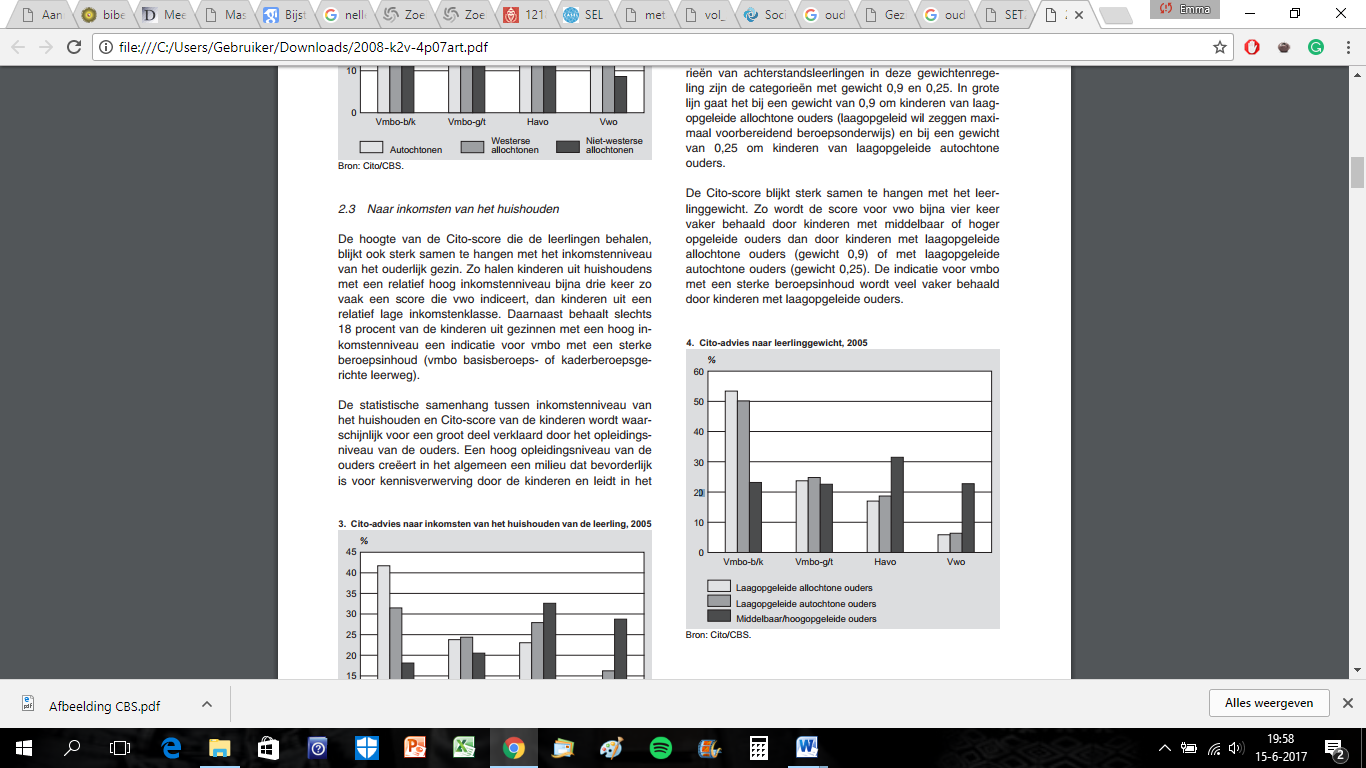 Figuur 2: Cito-advies naar leerlinggewicht 2005 (CBS, 2008)Om de hoofdvragen te beantwoorden was het van belang alle groepen ouders (allochtoon, laag- en hoogopgeleid) te interviewen. Uiteindelijk is het niet gelukt allochtone ouders te interviewen, zij waren niet bereikbaar en hebben niet gereageerd op de e-mails of telefoontjes. De respondenten die wel meegedaan hebben worden hieronder schematisch beschreven:Er is geprobeerd een eerlijke verdeling te maken tussen de hoeveelheid mannen en vrouwen en het aantal hoog- en laagopgeleiden. Dit is beide vijf om vijf. OnderzoeksontwerpAls een ouder heeft aangegeven, via e-mail of telefoon,  mee te willen doen met het onderzoek werd er contact opgenomen. Vervolgens werd er een afspraak gemaakt voor een face-to-face interview. Alle interviews zijn face-to-face afgenomen. De interviews zijn op een neutrale plek gehouden, zoals op school, of bij de respondent thuis, mits zij dat zelf aangaven. Aan de respondent werden eerst enkele algemene vragen gesteld en vervolgens werden de vaardigheden besproken en tot slot de eventuele betrokkenheid. De topiclijst ziet er als volgt uit:Deze lijst is opgesteld op basis van de literatuur en in overleg met de opdrachtgever. De algemene vragen zijn opgesteld zodat er een beeld geschetst kan worden van de respondenten. De vaardigheden worden uitgevraagd, omdat dit de vaardigheden zijn die worden gebruikt bij het Skills4Life programma (Zins en Elias, 2007) (zie hoofdstuk 4.5). Er is gekozen om niet de SEL-vaardigheden te bevragen tijdens de interviews. Uit de pilotinterviews is namelijk gebleken dat het voor de respondenten te lastig om antwoord te geven op bijvoorbeeld de vraag: ‘Wat verstaat u onder zelfmanagement?’. Er is daarom gekozen om de vaardigheden te bevragen die bij de SEL-vaardigheden horen. Tot slot wordt de betrokkenheid uitgevraagd; de opdrachtgever wilde graag weten óf en op welke manier ouders betrokken zouden willen worden bij een levensvaardighedenprogramma zoals Skills4Life en wat hun mening was over het ouderboekje (stage- en basisboekje) die bij de oudermodule hoort. Verder is er gekeken hoe ouders denken over een rol voor school bij levensvaardigheden, zodat die informatie vergeleken kan worden met de literatuur. Bij de vaardigheden konden de volgende vragen gesteld worden:‘Wat verstaat u onder deze vaardigheid?’‘Hoe zou u deze vaardigheid uitleggen aan anderen?’‘Hoe zou u deze vaardigheid omschrijven?’‘Wat is het eerste wat in u opkomt als u deze vaardigheid hoort?’‘Als uw kind (vaardigheid) goed zou kunnen, hoe zou dat er dan uitzien?’‘Kunt u een voorbeeld bij deze vaardigheid geven?’‘Wat verwacht u van uw kind als hij/zij goed is in deze vaardigheid?’Bij de betrokkenheid kunnen de volgende vragen gesteld worden:‘Hoe ziet u de rol van school bij de zojuist besproken levensvaardigheden?’‘Wat zou volgens u de verdeling zijn bij de ontwikkeling van deze vaardigheden tussen school en thuis?’‘Zou u als ouder betrokken willen worden bij een dergelijk levensvaardighedenprogramma?’‘Waarom zou u niet/wel betrokken willen worden?’‘Op welke manier zou u betrokken willen worden?’‘Wat vindt u van de toon waarop het boekje is geschreven?’‘Wat vindt u van de inhoud van het boekje?’‘Op welke manier zou u de inhoud van het boekje het liefst willen ontvangen?’Bij alle vragen werd zo veel mogelijk doorgevraagd, zodat duidelijk werd hoe de respondent over het bepaalde onderwerp dacht. Uitwerking interviewsAlle interviews zijn opgenomen met een voicerecorder, zodat de interviewer zichzelf goed kon focussen op de antwoorden van de respondent en goed kon doorvragen, zonder hoeven mee te typen. Vervolgens zijn alle interviews uitgetypt, zowel de tekst van de interviewer als de tekst van de respondent. Vervolgens zijn de transcripten in kolommen gezet per topic. Deze kolommen zijn ingedeeld op opleidingsniveau. Op deze manier was er een overzicht wie wat per onderwerp gezegd heeft. Daarna werden alle dezelfde antwoorden per onderwerp in een bepaalde kleur gemarkeerd en werd dit in een codeboom gezet, deze codebomen zijn te vinden in bijlage A en B. In deze codeboom is te zien hoe vaak iets is genoemd. Deze codebomen zijn uiteindelijk gebruikt om de resultaten te schrijven, hierbij zijn de codebomen uitgeschreven. In de resultaten worden citaten genoemd van de respondenten.KwaliteitsbewakingBij kwalitatieve interviews is geen één interview is hetzelfde, dus herhaalde metingen leiden niet tot hetzelfde resultaat. Een belangrijke waarde is dan om transparant te werken, om daarmee de lezer ervan te overtuigen dat de resultaten van het onderzoek op een betrouwbare manier tot stand zijn gekomen leiden tot geldige uitspraken (Baarda et al.,2013). Deze manier van transparant werken is bereikt door alle interviews op te nemen met een voicerecorder. De interviews konden zo meerdere keren teruggeluisterd worden en op die manier konden alle interviews letterlijk uitgetypt worden. Dit verhoogt de betrouwbaarheid. Verder zijn de interviews individueel afgenomen, zodat de respondenten geen kans hadden hun mening te laten beïnvloeden door andere respondenten (Baarda et al., 2013). Daarnaast is zijn er nog drie pilotinterviews afgenomen, met mensen die niet binnen de doelgroep vielen, om te kijken of de vragen begrijpelijk waren en op basis daarvan zijn de topics aangepast, dit werd gedaan om de validiteit te vergroten. Er is ook structureel gewerkt, aan elke respondent zijn ongeveer dezelfde vragen gesteld dor middel van de topiclijst. Tot slot is er geprobeerd de sociaal wenselijke antwoorden van de respondenten tegen te gaan, door te benoemen dat de gegevens anoniem behandeld werden en doordat de interviewer een neutrale houding aannam en open vragen stelde die niet sturend waren. Daarnaast is er aan elke respondent uitgelegd dat er geen goede of foute antwoorden waren. Door de onderzoeker is zo objectief mogelijk gewerkt, er zijn geen waardeoordelen van de onderzoeker te vinden in de resultaten (Baarda et al., 2013).ResultatenIn dit hoofdstuk worden de resultaten van het onderzoek beschreven. Eerst worden de uitkomsten per SEL-vaardigheid gegeven en daarna komen de resultaten over de ouderbetrokkenheid bij een vaardighedenprogramma. Om het lezen van deze resultaten te vereenvoudigen kunt u de tabellen uit bijlage A en B erbij pakken, hier worden de resultaten van de interviews schematisch weergegeven. SEL-vaardighedenZelfbewustzijnHoogopgeleide ouders
Alle hoogopgeleide ouders verstaan onder het identificeren van emoties het herkennen van emoties. Twee van deze ouders benoemen ook nog dat het gaat over hoe je er vervolgens op reageert. Onder accurate zelfperceptie verstaan drie ouders: een realistisch beeld van jezelf hebben, de andere twee interpreteren het als: een kloppend beeld van jezelf hebben. Weten wat je wel en minder goed kan is wat alle vijf de ouders verstaan onder het herkennen van kwaliteiten. Eén ouder geeft aan dat het ook het niet over- of onderschatten van wat je kan is. Bij zelfvertrouwen vinden drie mensen horen dat je zegt dat je iets kan. Twee vinden dat het ook te maken heeft met een bepaalde houding. Eén ouder vindt dat je zelfvertrouwen hebt als je nieuwe uitdagingen durft aan te gaan:‘Nou dat hij zelf uitdagingen aan durft te gaan in bijvoorbeeld een nieuwe situatie. Gisteren heeft hij de weg proberen te vinden naar zijn nieuwe vakantiewerk. En dat als hij daar aankomt dat hij zichzelf voorstelt en dergelijke.’ – A, Moeder, hoogopgeleidLaagopgeleide ouders
Volgens drie van de vijf laagopgeleide ouders is het identificeren van emoties het uiten van emoties, volgens twee ouders kan dat naast mondeling ook via de uitdrukking van het gezicht of via het lichaam:‘Dat is het uitdrukking geven van emoties, je gevoel aangeven; hoe je je voelt en hoe je in sommige situaties staat. Uit ervaring blijkt dat het vaker lichamelijk gebeurt dan mondeling zeg maar.’ – E, Vader, laagopgeleidEén ouder geeft aan dat het identificeren van emoties het herkennen van emoties is. Bij accurate zelfperceptie geven twee ouders aan dat het is dat je weet wat je wilt. Twee andere ouders zeggen dat het te maken heeft met hoe anderen jou zien, één ouder geeft aan dat hij niet weet deze term betekent. Onder kwaliteiten herkennen verstaan drie ouders: weten wat je kan, één ouder vindt daar ook nog ‘weten wat je niet kan’ bij horen. Onder zelfvertrouwen verstaan twee ouders: weten wat je kan en wil. Twee ouders vinden dat het te maken heeft met je houding. Eén ouder geeft aan dat het te maken heeft met makkelijk keuzes maken.  Sociaal bewustzijnHoogopgeleide ouders
Drie ouders geven aan dat perspectief nemen is dat je je kunt verplaatsen in iemand anders, twee vinden verstaan eronder dat je niet alleen aan jezelf denkt. Eén ouder vindt er ook nog bij passen dat je iemand zijn of haar standpunten kan innemen. Alle ouders verstaan onder empathie tonen: je inleven in iemand anders, drie hiervan vinden dat het dan specifiek over het inleven in gevoelens is. Eén ouder geeft aan dat er ook nog bij hoort dat je passend reageert op de emotie van een ander:‘Als iemand iets heel verdrietig heeft meegemaakt dat je dan de juiste opmerking of het juiste gedrag kan tonen. Empathie gaat om emotie, om echt passend te reageren op een emotie van een ander.’ - A, Moeder, hoogopgeleid  Mensen die anders zijn waarderen, dat verstaan vier van de vijf ouders onder diversiteit waarderen. Eén ouder vindt het ook het omgaan met mensen die anders zijn. Omgaan met iemand anders zoals je ook zou willen dat de ander met jou omgaat, dat is volgens twee hoogopgeleide ouders het respecteren van anderen. Volgens twee andere ouders heeft het te maken met waarden en normen. Twee ouders verstaan ook onder het respecteren van anderen; de eigenheid van iemand anders erkennen. En tot slot geven twee ouders expliciet aan tussen iemand niet respecteren of iemands gedrag niet respecteren:‘Ik keur soms wel eens gedrag af, maar blijf wel respect tonen. Dus daar zit een groot verschil tussen, zoals; jij bent niet dom, maar het is dom wat je gedaan hebt.’ - A, Moeder, hoogopgeleid  Laagopgeleide ouders
Drie laagopgeleide ouders verstaan onder perspectief nemen: rekening houden met een ander. Twee ouders geven daarnaast nog aan dat het hierbij belangrijk is dat je eerst denkt voordat je doet. Onder empathie tonen verstaan alle ouders iets anders en één ouder heeft geen idee wat empathie tonen is en heeft er ook met definitie geen beeld bij. Eén ouder vindt het hetzelfde als perspectief nemen. De anderen verstaan eronder: rekening houden met iemand anders zijn gevoelens, begaand zijn met iemand of verplaatsen in een ander. Onder diversiteit waarderen verstaan drie ouders respect hebben. Drie ouders spreken specifiek over mensen die er anders uitzien, twee ouders hebben het over allochtonen. Twee ouders hebben het over het met rust laten van mensen die anders zijn, ze gewoon laten doen. Bij het respecteren van anderen spreekt iedereen over andere mensen, drie ouders hebben het daarnaast ook over dieren. Eén iemand heeft het ook nog over spullen en planten. Twee ouders hebben het bij respect over gedragsregels, zoals: opstaan voor ouderen, oudere mensen met u aanspreken, deuren openhouden, met twee woorden spreken en iets oprapen voor anderen. ZelfmanagementHoogopgeleide ouders
Vier ouders verstaan onder impulscontrole: eerst nadenken en dan doen:‘Daarbij denk ik aan; tot 10 tellen. Als je iets ziet; reageer je dan meteen of heb je het vermogen om even tot 10 te tellen’- J, Vader, hoogopgeleidDrie hoogopgeleide ouders hebben het ook over controle en beheersing. Onder stressmanagement verstaan drie ouders: controle houden over dingen die stress geven. Een andere ouder vindt het: het zelf oplossen van problemen en een andere ouder verstaat eronder: een goede manier vinden om met stress om te gaan. Onder zelfdiscipline verstaan drie ouders: doen wat je je voorneemt. Gedrevenheid is volgens drie ouders motivatie, twee ouders beschrijven het als iets doen wat je leuk vindt. Twee ouders verstaan er ook nog onder dat je ergens energie in wilt stoppen. Bij het stellen van doelen vindt een hoogopgeleide ouder het belangrijk dat deze realistisch zijn en een andere ouder zegt dat er zelfdiscipline voor nodig is. Onder organisatievaardigheden verstaan drie ouders: goed kunnen ordenen, twee ouders vinden plannen belangrijk en nog twee anderen overzicht houden.Laagopgeleide ouders
Vier ouders kunnen niet omschrijven wat zij verstaan onder impulscontrole, één ouder beschrijft het als: ‘Een omvattend woord om daar controle te hebben over je doen en laten die opeens naar boven komen’. Stressmanagement wordt ook verschillend geïnterpreteerd, één ouder weet niet wat hij er onder verstaat. De andere antwoorden zijn: jezelf terugtrekken, erover praten, het even laten rusten of iets doen om het te verhelpen. Drie ouders verstaan onder zelfdiscipline: doen wat je jezelf voorneemt. Een andere ouder beschrijft het als: dingen doen zonder dat het voorgezegd wordt en een andere ouder vindt het routine. Onder motivatie verstaan twee ouders: dingen doen om een uiteindelijk doel te bereiken, één ouder kan niet beschrijven wat hij eronder verstaat. Een andere ouder verstaat eronder dat je zin hebt om iets te doen en een andere ouder omschrijft het als je 100% voor iets inzetten. Geen van de laagopgeleide ouders kan uitleggen wat hij/zij verstaat onder de vaardigheid: doelen stellen. Ze kunnen ook alle vijf niet uitleggen wat er voor nodig is om doelen te stellen. Weten hoe je iets gaat doen is wat drie ouders verstaan onder organisatievaardigheden. Volgens twee ouders is daarbij belangrijk dat je weet hoe je iets wilt hebben en andere twee ouders vinden dat je daarvoor dingen moet regelen. RelatievaardighedenHoogopgeleide ouders
Alle vijf de hoogopgeleide ouders zeggen dat communicatie bestaat uit verbale en non-verbale communicatie, daarnaast verstaan vier ouders onder communicatie uit het overbrengen en ontvangen van een boodschap. Interesse hebben in de rest van de wereld is volgens vijf ouders maatschappelijke betrokkenheid. Ook vinden vier ouders vrijwilligerswerk horen bij maatschappelijke betrokkenheid. Drie van de vijf ouders vinden maatschappelijke betrokkenheid ook betrokken zijn bij maatschappelijke thema's en vraagstukken. Twee ouders vinden het nieuws volgen er ook bij horen. Relaties opbouwen is volgens vier ouders een band of netwerk opbouwen. Volgens drie hoogopgeleide ouders kenmerkt een relatie zich door niet oppervlakkig te zijn en is het iets wederkerigs. Je onderhoudt het volgens twee ouders door regelmatig contact te hebben. Samenwerken is volgens twee ouders: iets doen met iemand anders, twee andere ouders verstaan eronder: samen een bepaald doel proberen te behalen:‘Samenwerken is samen een doel proberen te bereiken. Dat hoeft niet eens perse door iets samen te doen, maar als je de taken verdeelt en wel een gemeenschappelijk doel hebt kan dat ook samenwerken zijn’ – E, moeder, hoogopgeleidBij samenwerken is volgens drie ouders communicatie, initiatief nemen en bijstellen en aanpassen, twee ouders noemen ook nog: elkaars talenten zien.Laagopgeleide ouders
Drie laagopgeleide ouders verstaan onder communiceren praten, één ouder vindt daar ook nog luisteren bij horen. Eén ouder benoemt ook nog dat communiceren ook kan door lichamelijke communicatie:‘En ja lichamelijke communicatie is ook wat. Als jij me iets vertelt en ik ga lachen, ja dan vind ik het duidelijk leuk’. – E, vader, laagopgeleidOnder maatschappelijke betrokkenheid verstaan drie ouders: je naasten helpen en vrijwilligerswerk doen. Eén ouder verstaat er ook nog onder: op de hoogte gehouden willen worden van alles om je heen, ook verder weg. Relaties opbouwen is volgens vier ouders: met elkaar om kunnen gaan. Eén ouder kon niet uitleggen wat relaties opbouwen is:I(interviewer): ‘En het opbouwen van relaties? Hoe zou u dat aan anderen uitleggen?’
P: ‘Geen idee hoe ik dat moet uitleggen.’
I:’En hoe zit het bij u zoon? Is hij daar goed of minder goed in?’
P: ‘Geen idee, dat zie ik niet in hem. Hij gaat met ons wel normaal om.’
I: ‘En wat verstaat u dan onder normaal?’
P: ‘Geen idee’Volgens twee ouders is samenwerken samen een einddoel bereiken. Een andere ouder kon niet vertellen wat hij verstond onder samenwerken. De andere twee omschrijven het als: elkaar helpen of samen dingen doen. Verantwoord beslissingen nemenHoogopgeleide ouders
Onder het identificeren van problemen verstaan vier van de vijf ouders het herkennen van problemen van jezelf. Er zijn nog twee ouders die naast het herkennen van problemen van jezelf, ook problemen van een ander herkennen vinden horen bij deze vaardigheid. Onder het analyseren van problemen verstaan twee ouders het overzien van de situatie. Twee andere ouders vinden het het bekijken van verschillende kanten van een probleem. Onder problemen oplossen verstaan drie ouders: stapsgewijs iets oplossen. Alle ouders verstaan onder evalueren en reflecteren van situaties: terugkijken op situaties. Drie van de vijf ouders noemen ook: goede en slechte punten bekijken. Vier ouders beschrijven het ook nog als: kijken wat volgende keer beter kan. Tot slot zeggen nog twee ouders dat het het beoordelen is van je eigen handelen:‘Zelf terugkijken en beoordelen hoe je met situaties bent omgegaan; goede en slechte punten. Wat kan ik volgende keer beter doen?’- J, vader, hoogopgeleid Laagopgeleide ouders
Het identificeren van problemen beschrijven twee van de vijf ouders als het tegenkomen van problemen. Twee andere ouders zien het als het herkennen van problemen. Daarnaast hoort er vervolgens nog afgaan op problemen bij volgens twee ouders. Vier ouders weten niet wat ze verstaan onder het analyseren van problemen, één ouder omschrijft het als volgt: ‘Dat je weet; waar komt het vandaan en wat kan ik er mee?’.  Twee ouders weten niet wat ze verstaan onder het oplossen van problemen en weten niet hoe ze er een voorbeeld bij kunnen geven. De andere drie omschrijven het als: overleggen hoe iets opgelost kan worden, reageren op een probleem of op een verbale manier iets oplossen. Onder evalueren en reflecteren verstaan drie laagopgeleide ouders: het achteraf bespreken en bekijken van dingen die gebeurd zijn. Twee ouders vinden het ook het kijken naar wat goed en slecht is gegaan. Vier ouders kunnen niet zeggen wat ze verstaan onder of een voorbeeld geven van ethische verantwoordelijkheid, omdat ze de term nooit gehoord hebben. Eén verstaat eronder hoe verantwoordelijk je bent over het algemeen in het leven Betrokkenheid oudersVerdeling rol school/opvoeders levensvaardigheden
Drie van de vijf hoogopgeleide ouders zien een belangrijke rol van school wat betreft de levensvaardigheden van hun kinderen. De twee andere ouders zien hier toch vooral een rol in voor zichzelf, maar daarbij kan de school wel ondersteunen. Eén ouder geeft specifiek aan dat school meer kan ondersteunen bij praktische problemen en school meer bij het emotionele. Laagopgeleide ouders vinden dat ouders de rol moeten hebben om hun kinderen de levensvaardigheden bij te leren. Twee van de vijf ouders vinden dat het een rol is voor beiden; voor school en de opvoeders.Betrokkenheid
Alle hoogopgeleide ouders geven aan dat ze graag betrokken willen worden bij een dergelijk levensvaardighedenprogramma zoals Skills4Life. Daarbij onderstrepen al deze ouders dat het dan vooral duidelijk moet zijn wat hun rol is, zij willen duidelijk omschreven hebben wat hun taak is in het geheel. Verder geven twee ouders aan dat het heel belangrijk is dat ouders getriggerd worden om aan de slag te gaan met de rol die zij krijgen in het programma. Vier van de vijf ouders vinden dat ze de informatie moeten krijgen op een bijeenkomst, zoals een ouderavond:‘Dat zou je dan weer eerder op een ouderavond bespreken, maar ja dan komt weer de helft. Ik zou het het liefst krijgen in een bijeenkomst waar het dan uitgereikt wordt en dat er ook meteen globaal wordt verteld van wat staat er nou in en dat de rol van ouders benadrukt wordt.’- J., vader, hoogopgeleidEén ouder geeft het aan het zo druk te hebben, dat hij het liever op papier en via de e-mail zou ontvangen. Bij de laagopgeleide ouders zijn de meningen meer verdeeld wat betreft de betrokkenheid. Drie geven aan dat ze zeker bij het programma betrokken zouden willen worden, twee liever niet. Eén omdat hij geen tijd heeft voor dit soort extra dingen, de andere vindt dat school zich meer moet richten op dingen die vast staan:‘Kijk vaardigheden, ik vraag me wel af hoe ze dat gaan doen. Hoe kan je iemand ethische verantwoordelijkheid bijbrengen? Dat is meer hoe je zelf in het leven staat. Leer de kinderen dingen die vaststaan in het leven; zoals de stelling van Pythagoras. Die vaardigheden hebben veel te maken met meningen, daar staat iedereen anders in. De school kan zich beter bezig houden met dingen die er echt toe doen.’ – E., vader, laagopgeleidDe anderen die wel betrokken zouden willen worden zouden het liefst de informatie verkrijgen via de e-mail, één ouder het liefst op papier. Betrokkenheid tijdens programma
Op de vraag of ze tijdens het programma ook op de hoogte gehouden zouden willen van de voortgang van hun eigen kind bij het levensvaardighedenprogramma, geven twee van de vijf hoogopgeleide ouders aan dat ze dat alleen willen als er problemen zijn. Twee andere ouders zouden tussendoor in een gesprek met de docent één keer op de hoogte gehouden willen worden over de voortgang van hun kind. En één zou wel een aantal keer per e-mail op de hoogte gehouden willen worden. Bij de laagopgeleide ouders geven twee ouders aan dat ze helemaal niet hoeven te weten hoe het kind het doet tijdens dit programma. Twee zouden halverwege en op het einde willen weten hoe het gaat of is gegaan:‘Maar het heeft ook met interesse met je kind te maken; je wilt ook weten hoe de cijfers van je kind zijn en of hij alles een beetje haalt. Ik zou halverwege wel willen weten hoe mijn kind het doet en aan het einde.’- M., moeder, laagopgeleidEén ouder geeft aan dat ze alleen op de hoogte gehouden hoeft te worden als er veranderingen zijn, bijvoorbeeld als het kind het ineens heel erg slecht doet of als er iets in het programma veranderd wordt. Mening over ouderboekje
De ouders hebben het ouderboekje over stage gekregen en daarbij is om hun mening gevraagd. Er is gevraagd wat ze van de toon vinden en wat ze van de inhoud vinden. Twee hoogopgeleide ouders geven aan dat ze het een goede toon vinden wat ze gebruiken in het boekje, één ouder vindt het in eerste instantie wat belerend klinken. Twee hoogopgeleide ouders geven aan dat ze het boekje concreet vinden en dat ze de tips zeker op zouden volgen. Eén ouder benoemt nog dat hij dit een goede manier vindt om de koppeling tussen school en thuis te maken.  Vier van de vijf laagopgeleide ouders vinden het duidelijk wat er in het boekje staat en zouden de tips op deze manier willen opvolgen. Twee vinden de taak van de ouders helder zoals het in dit ouderboekje beschreven staat. 
Conclusie en discussieIn dit hoofdstuk wordt er antwoord gegeven op de twee hoofdvragen: ‘In hoeverre zijn er verschillen wat betreft de interpretatie van de SEL-vaardigheden tussen ouders van VMBO- en praktijkschoolleerlingen, van verschillende achtergronden?’ en  ‘In hoeverre willen de ouders van VMBO- en praktijkschoolleerlingen, van verschillende achtergronden, betrokken worden bij het programma Skills4Life?’. Om hier antwoord op te geven wordt er in de eerste alinea’s antwoord gegeven op de deelvragen van de eerste hoofdvraag, in de laatste alinea worden beide hoofdvragen beantwoord. Aan het einde van dit hoofdstuk is de discussie te vinden.Beantwoording deelvragenIn hoeverre zijn er verschillen wat betreft de interpretatie van de SEL-vaardigheid zelfbewustzijn tussen ouders van verschillende achtergronden?Bij de SEL-vaardigheid zelfbewustzijn is het opvallend dat de hoogopgeleide ouders over het algemeen veel eenduidige antwoorden geven, zo verstaan alle bevraagde hoogopgeleide ouders onder accurate zelfperceptie: een kloppend of realistisch beeld van jezelf hebben. Terwijl de laagopgeleide ouders hier erg verdeeld over zijn en één laagopgeleide ouder heeft ook met voorbeeld geen idee wat hij hieronder verstaat. Daarnaast zijn ook de interpretaties van de deelvaardigheden verschillend. Onder het identificeren van emoties verstaan alle hoogopgeleide ouders: het herkennen van emoties, terwijl de meeste laagopgeleide daaronder verstaan: het uiten van emoties. Bij het herkennen van kwaliteiten verstaan zowel laag als hoogopgeleide hetzelfde, maar ook hierbij geven alle hoogopgeleide hetzelfde antwoord, terwijl er bij de laagopgeleide respondenten meer diverse antwoorden zijn.In hoeverre zijn er verschillen wat betreft de interpretatie van de SEL-vaardigheid sociaal bewustzijn tussen ouders van verschillende achtergronden?Bij de SEL-vaardigheid sociaal bewustzijn zijn er bij de laagopgeleide respondenten veel diverse antwoorden gegeven. Wat betreft de interpretatie van de deelvaardigheid empathie tonen is niemand uit de laagopgeleide doelgroep het met elkaar eens. Daartegenover zijn de hoogopgeleide ouders het er unaniem over eens dat empathie tonen het inleven in iemand anders is. Wat betreft de deelvaardigheden perspectief nemen, diversiteit waarderen en respecteren van anderen hebben de hoogopgeleide ouders andere interpretaties. Opvallend bij het respecteren van anderen is dat een aantal laagopgeleide ouders direct gedragsregels opnoemden, terwijl niemand van de bevraagde hoogopgeleide ouders dat heeft gedaan. Daarnaast hebben laagopgeleide ouders het bij diversiteit vaak over mensen die er anders uitzien, terwijl hoogopgeleide ouders het hebben over mensen die anders zijn. In hoeverre zijn er verschillen wat betreft de interpretatie van de SEL-vaardigheid zelfmanagement tussen ouders van verschillende achtergronden?Bij deze SEL-vaardigheid worden bij beide groepen, dus hoog- en laagopgeleide ouders weinig eenduidige antwoorden gegeven. Impulscontrole is daarop een uitzondering, bijna alle hoogopgeleide ouders interpreteren dat als; eerst nadenken en dan doen. Bij de laagopgeleide ouders geeft juist bijna iedereen aan het niet te weten. Bij zelfdiscipline wordt bij beide groepen; doen wat je je voorneemt, genoemd. Daarnaast vinden beide doelgroepen het lastig om voorbeelden te bedenken bij ‘doelen stellen’. Daarnaast noemen bevraagde laagopgeleide ouders manieren om met stress om te gaan bij stressmangement en noemen hoogopgeleide ouders wat stressmanagement is. Bij de deelvaardigheid organisatievaardigheden noemen alle ouders vaardigheden die volgens hen bij organiseren horen. In hoeverre zijn er verschillen wat betreft de interpretatie van de SEL-vaardigheid relatievaardigheden tussen ouders van verschillende achtergronden?Wat opvalt is dat de ouders het per groep, dus laag- en hoogopgeleid, onderling meer met elkaar eens zijn. Op de deelvaardigheid samenwerken na, is er altijd een meerderheid. Daarnaast valt op dat communiceren door beide groepen verschillend geïnterpreteerd wordt: de hoogopgeleide ouders zeggen dat het verbaal en non-verbaal is, terwijl de meerderheid van de laagopgeleide ouders het heeft over praten. Daarnaast hebben bijna alle hoogopgeleide ouders het over het overbrengen en ontvangen van een boodschap, terwijl maar één laagopgeleide ouder luisteren heeft genoemd bij communiceren. Bij samenwerken wordt zowel door laag- en hoogopgeleide ouders meerdere keren: samen een einddoel bereiken genoemd, verder zijn er geen overeenkomsten. Bij maatschappelijke betrokkenheid vinden zowel hoog- als laagopgeleide ouders vrijwilligerswerk horen. Maar daarnaast verwachten laagopgeleide ouders dat je je naasten helpt, terwijl hoogopgeleide het interpreteren als interesse hebben voor de rest van de wereld. Bij de deelvaardigheid relaties opbouwen verstaan de meeste laagopgeleide ouders: met elkaar kunnen omgaan, terwijl hoogopgeleide geen eenduidige beschrijving geven.In hoeverre zijn er verschillen wat betreft de interpretatie van de SEL-vaardigheid verantwoord beslissingen nemen tussen ouders van verschillende achtergronden?Wat opvalt is dat bij deze deelvaardigheid vaak onderling dezelfde antwoorden gegeven worden. Daarnaast valt op dat de meerderheid van de laagopgeleiden bij zowel analyseren van problemen als ethische verantwoordelijkheid niet weten hoe ze de vaardigheid moeten uitleggen, ook niet na het krijgen van de definitie. Bij de deelvaardigheid problemen oplossen hebben de laagopgeleide ouders ook geen eenduidige interpretatie, terwijl de meerderheid van de bevraagde hoogopgeleide ouders het als iets stapsgewijs oplossen uitleggen. Evalueren en reflecteren wordt wel op dezelfde manier geïnterpreteerd door de verschillende groepen: het achteraf terugkijken op situaties. Bij het identificeren van problemen hebben de laagopgeleide geen eenduidig antwoord, terwijl hoogopgeleide ouders het bijna allemaal zien als: problemen herkennen. Beantwoording hoofdvragenIn hoeverre zijn er verschillen wat betreft de interpretatie van de SEL-vaardigheden tussen ouders van VMBO- en praktijkschoolleerlingen, van verschillende achtergronden?Kijkend naar de antwoorden uit de deelvragen kan er geconcludeerd worden dat er zeker verschillen zijn wat de betreft de interpretatie van de SEL-vaardigheden tussen de hoog-en laagopgeleide ouders. Bijna alle vaardigheden worden anders geïnterpreteerd door beide groepen. Laagopgeleiden geven over het algemeen meer beschrijvingen van hoe een vaardigheid er volgens hen uitziet, terwijl hoogopgeleiden vaker een definitie van een vaardigheid proberen te geven. Daarnaast blijken laagopgeleide ouders het minder vaak met elkaar eens te zijn over de betekenis van bepaalde vaardigheden, waardoor het moeilijk is algemene uitspraken over deze groep te doen. Ook komt het meerdere keren voor dat zij niet weten wat bepaalde vaardigheden betekenen, ook met uitleg van de interviewer bleek het niet mogelijk te zijn om een voorbeeld te bedenken. De definities die de hoogopgeleide ouders geven komen vaak met elkaar overeen en zijn over het algemeen ook de definities zoals ze in de literatuur staan.In hoeverre willen ouders van VMBO- en praktijkschoolleerlingen, van verschillende achtergronden, betrokken worden bij het programma Skills4Life?Allereerst is er al een verschil tussen de groepen hoe ze de rolverdeling zien wat betreft de ontwikkeling van de levensvaardigheden. De meeste hoogopgeleide ouders vinden dat school hier een grote rol in hoort te spelen. De meeste laagopgeleide bevraagde ouders vinden dat het juist vooral een taak is voor de opvoeders om deze vaardigheden te ontwikkelen.Ook wat betreft de betrokkenheid zitten de hoogopgeleide ouders meer op één lijn in vergelijking met de laagopgeleide ouders. De hoogopgeleide ouders geven allemaal aan dat zij betrokken willen worden bij een levensvaardighedenprogramma bij hun kind, terwijl de meningen verdeeld zijn bij de laagopgeleide ouders. Twee ouders willen zeker niet betrokken worden, vanuit praktische overwegingen, maar ook omdat ze het nut niet inzien van een zo’n programma. Als eis stellen de hoogopgeleiden wel dat ze duidelijk te horen krijgen wat hun rol precies moet zijn.Bijna alle hoogopgeleide ouders willen via een ouderavond horen wat er van ze verwacht wordt, terwijl de laagopgeleide ouders het liever via de e-mail willen ontvangen. Het ouderboekje van de oudermodule vinden zowel laag- als hoogopgeleide ouders duidelijk en concreet. Bijna alle ouders zouden de tips opvolgen. Hierbij is wel weer verschil in hoe ze dit boekje zouden willen ontvangen; de laagopgeleiden liever digitaal, terwijl de hoogopgeleiden dit liever via een bijeenkomst zouden willen, waarbij sommige ouders nog aangeven dat ze daarbij de ouders echt moeten triggeren om hiermee aan de gang te gaan.De meningen over de voorgang van hun kind tijdens het programma zijn zo verdeeld, dat er geen conclusie uit getrokken kan worden.DiscussieIn deze paragraaf is de discussie puntsgewijs weergegeven, er wordt een kritische blik gegeven op zowel de inhoud als de methode van het onderzoek.In eerste instantie was de bedoeling om te vragen wat de ouders verstonden onder de vijf SEL-vaardigheden. Na het afnemen van een aantal pilot-interviews bleek dat dit te lastig was om te beantwoorden voor de respondenten. Er is daarna besloten om te vragen naar de vaardigheden die horen bij de SEL-vaardigheden. Er kunnen dus geen uitspraken worden gedaan over wat ouders direct verstaan onder de SEL-vaardigheden. Er is in dit onderzoek onder andere gekeken naar wat ouders verstaan onder de levensvaardigheden. Er kwam regelmatig naar voren dat enkele laagopgeleide ouders niet wisten wat ze onder een bepaalde vaardigheid verstonden, omdat ze niet wisten wat de term betekende. Hierdoor kan niet geconcludeerd worden dat men niet bezig is met de ontwikkeling hiervan bij hun kind, er kan alleen uit geconcludeerd worden dat een aantal ouders niet konden uitleggen wat de term volgens hen betekent. Als de ouders niet wisten wat er bedoeld werd met een term heeft de interviewer de definitie gegeven van de vaardigheid. Hierdoor konden de ouders niet meer zeggen wat ze onder de vaardigheden verstonden. Als alternatief werd de volgende vraag gesteld: ‘Wat verwacht u van uw dochter/zoon als hij/zij goed is in (bijvoorbeeld empathie tonen)?’. Op deze manier kon er toch nog een goed beeld verkregen worden over de interpretatie van de vaardigheden.De bedoeling was in eerste instantie om zo veel respondenten te verzamelen totdat er geen nieuwe informatie verteld werd, dit wordt het verzadigingsprincipe genoemd. Dit is niet gelukt in dit onderzoek, omdat het erg lastig was om genoeg respondenten te vinden is het niet gelukt om informatie te verzamelen tot er geen nieuwe informatie meer binnenkwam. Er zijn dus conclusies getrokken zonder dat het punt van verzadiging bereikt is, dit zorgt voor een minder hoge betrouwbaarheid.Er wordt gesproken over ‘ouders van verschillende achtergronden’, in dit onderzoek worden alleen hoog- met laagopgeleide ouders vergeleken. In eerste instantie zouden ook allochtone ouders als aparte doelgroep genomen worden. Deze groep was lastig te bereiken en is uiteindelijk niet geïnterviewd. In de literatuur wordt ook bevestigd dat de allochtone (migranten) ouders lastig te bereiken zijn. Ze worden oververtegenwoordigd in de categorie van doorgaans laagopgeleide ‘onzichtbare’ ouders, zij nemen zelden de drempel van school (Kans et al., 2009; Smit & Driessen, 2009; Vogels & Herweijer,2013). Dit heeft voornamelijk te maken met taalproblemen, onbekendheid met de verwachtingen van school en de wijze waarop de school inspeelt op de ouders. In de landen waar deze ouders vandaan komen is betrokkenheid op school minder vanzelfsprekend wat ervoor zorgt dat deze ouders vaak niet weten wat van ze verwacht wordt op school (Distelbrink & Pels, 2000; Onderwijsraad, 2010). In het onderzoek van Herweijer & Vogels (2004) blijkt dat de afstand tussen school en gezin groot is in allochtone gezinnen. Ook de directeur van de praktijkschool ’T Groene Hart, bevestigt dat deze doelgroep moeilijk bereikbaar is (W. van Ouwerkerk, persoonlijke communicatie, 19 april 2017).In de literatuur is te vinden dat alle ouders zijn het er over eens zijn dat de ouders de hoofdverantwoordelijkheid hebben voor de opvoeding (Smit & Driessen, 2002). Uit dit onderzoek blijkt hetzelfde; alle ouders geven aan dat de basis voor de levensvaardigheden bij hen vandaan moet komen. In het onderzoek van Vogels (2002) komt naar voren dat hoogopgeleide ouders de school minder als autoriteit erkennen werd en de school minder als opvoeder geaccepteerd werd. Uit dit onderzoek blijkt dit niet, hoogopgeleide ouders zagen juist een grote taak voor school in het ontwikkelen van de levensvaardigheden bij hun kind(eren). In dit onderzoek is niet gekeken naar andere achtergronden dan het opleidingsniveau van de ouders. Er is bijvoorbeeld niet gekeken naar de samenstelling van het gezin, het opleidingsniveau van de kinderen, de leeftijd van de ouders of het geslacht van de ouders. Er kunnen alleen uitspraken gedaan worden over de verschillen die zijn bevonden tussen hoog- en laagopgeleide ouders. In de literatuur was weinig tot niets te vinden over de interpretatie van levensvaardigheden door ouders of de betrokkenheid van ouders bij een levensvaardighedenprogramma. Dit zorgt ervoor dat dit onderzoek tot nieuwe inzichten geleid heeft, waar verder onderzoek naar gedaan kan worden en waardoor de oudermodule eventueel op aangepast kan worden.De geïnterviewde laagopgeleide ouders geven aan dat zij het liefst via de e-mail informatie willen ontvangen over het programma Skills4Life, ze geven aan te weinig tijd te hebben om school te bezoeken. Maar uit de literatuur (Vries, 2015) blijkt dat ouders informatie die ze toegestuurd niet of nauwelijks lezen. Specifieke informatie over hun kind lezen ze veelal wel, maar algemenere informatie, zoals over een levensvaardighedenprogramma, zullen ze niet snel lezen (Vries, 2015). In dit onderzoek is gebruik gemaakt van de sneeuwbalmethode om de doelgroep te bereiken. Dit heeft als voordeel dat moeilijk bereikbare groepen benaderd kunnen worden. Als nadeel heeft deze methode dat de kans klein is dat het representatieve doorsnede vormt van de totale populatie. Het zijn namelijk mensen die elkaar kennen, op deze manier is steekproef erg select en dit verlaagt de representativiteit. Daarnaast heb ik ouders bevraagd over hun betrokkenheid bij school en het levensvaardighedenprogramma. De kans is groot dat ik nu juist betrokken ouders geïnterviewd heb, omdat zij hebben aangegeven mee te willen doen met het onderzoek met betrekking op het onderwijs van hun kind. Dit is een kenmerk van betrokken ouders (Onderwijsraad, 2010).Tijdens een interview zegt een respondent: ‘Kijk vaardigheden, ik vraag me wel af hoe ze dat gaan doen. Hoe kan je iemand ethische verantwoordelijkheid bijbrengen? Dat is meer hoe je zelf in het leven staat. Leer de kinderen dingen die vaststaan in het leven; zoals de stelling van Pythagoras.’. In het woordenboek (VanDale) staat dat een vaardigheid een bekwaamheid is, iets dat je kunt. Ik vind dat deze respondent voor een klein deel gelijk heeft, omdat een vaardigheid iets is wat je kunt en ethische verantwoordelijkheid is niet iets dat je wel of niet kunt. Aan de andere kant denk ik dat bijvoorbeeld ethische verantwoordelijkheid wel iets is waar je de leerlingen bewust van kunt maken en op die manier kunt bijleren om daar in de toekomst over na te denken; welke keuzes maak ik en waarom?. Ik denk dat er daarom voor de term vaardigheden is gekozen omdat het de vaardigheid is om je bewust te zijn van iets kan zijn (bijvoorbeeld de keuzes die je maakt). En omdat uit onderzoek (Durlak, Weissberg, Dymnicki, Taylor, & Schellinger, 2011; Greenberg et al., 2003; Zins, Weissberg, Wang, & Walberg, 2004) blijkt dat deze vaardigheden leiden tot een verbetering van het gedrag en academische prestaties van adolescenten, dit is de reden dat ik vind dat school zich juist hier wel mee bezig moet houden. Er is in dit onderzoek onder andere gekeken naar wat ouders verstaan onder de levensvaardigheden. Uit de resultaten komt naar voren dat laagopgeleide ouders niet vaak homogene antwoorden gaven over hun interpretatie van de levensvaardigheden, terwijl hoogopgeleide ouders wel vaker homogene antwoorden gaven. Dit kan als reden hebben dat hoogopgeleide ouders de definitie kennen en daarom eenduidige antwoorden geven. De laagopgeleide wisten vaak de definitie niet meteen, waardoor ze vaak voorbeelden gaven van een vaardigheid. Daarbij is de kans groter dat er  verschillende voorbeelden gegeven worden. Er moet daarom afgevraagd worden of taalvaardigheid niet een te groot onderdeel is van dit onderzoek. Dit zorgt ervoor dat de validiteit van dit onderzoek minder hoog is.AanbevelingenNaar aanleiding van de bevindingen in het onderzoek worden er verschillende aanbevelingen gedaan aan de opdrachtgever;De vaardigheden moeten duidelijk en in makkelijke woorden omschreven worden, vooral voor de laagopgeleide ouders. Op deze manier is er minder kans op misverstanden tussen ouders en docenten en zitten de ouders en de docenten op één lijn als het gaat om de levensvaardigheden. De SEL-vaardigheden zouden aan het begin van het boekje uitgelegd kunnen worden, dit zou er als volgt uit komen te zien:Zelfbewustzijn: Ik ken mezelf.Sociaal bewustzijn: Ik ken de ander.Zelfmanagement: Ik kan mezelf motiveren en sturen.Relatievaardigheden: Ik kan samenwerken.Verantwoord beslissingen nemen: Ik kan juist handelen.De bijbehorende vaardigheden zouden daarna gedefinieerd kunnen worden, deze zijn gebaseerd op de definities van CASEL (CASEL, n.d.) Het zou er op deze manier uit komen te zien: Het identificeren van emoties: ik kan mijn eigen emoties herkennenAccurate zelfperceptie: ik heb een realistisch beeld van mezelfKwaliteiten herkennen: ik weet wat mijn eigen kwaliteiten en beperkingen zijnZelfvertrouwen: ik heb een gevoel van vertrouwen en optimisme over mijzelf Biedt de oudermodule aan op verschillende manieren. De meeste hoogopgeleide ouders geven namelijk aan dat zij liever via een ouderavond informatie zouden ontvangen, terwijl laagopgeleide ouders liever via de e-mail zouden willen weten wat van ze verwacht wordt. Nu blijkt uit de literatuur (zie het laatste discussiepunt in 7.3.) dat de e-mail geen goed communicatiemiddel is om ouders te betrekken. Een alternatief zou een ander digitaal middel zijn. Uit een onderzoek van Bos en Langedijk (2015) hebben ouders namelijk de wens om te communiceren met school als het hen uitkomt. Een voorbeeld van een alternatief communicatiemiddel is Parro. Dit is een app waardoor de docent rechtstreeks berichten kan sturen naar de ouders, dit kan naar alle ouders of naar een enkele ouder. Een voordeel van deze app is dat ouders een melding op hun telefoon krijgen dat er een bericht is en dat de docent kan zien of het bericht ook gelezen is. Voor de leerkracht heeft het verder nog als voordeel dat hij/zij kan aangeven wanneer hij/zij beschikbaar is voor communicatie. Via de bijeenkomst en via Parro kan tevens ook het boekje aangeboden worden. De ouders gaven namelijk aan dat ze het niet handig vonden om de boekjes via de kinderen te verspreiden, maar vonden het boekje op zich heel bruikbaar. Trigger ouders om daadwerkelijk met hun taken in de oudermodule aan de slag te gaan. Een aantal hoogopgeleide ouders geeft aan dat dit voor de meeste ouders belangrijk is om ze zo te motiveren voor hun taak. Volgens Fogg (2009) zijn er drie manieren om mensen te triggeren: sparks, facilitators en reminders. Sparks zijn motiverende boodschappen, hierbij is het van belang dat ouders deze koppelen aan het doel om aan de slag te gaan met hun taak. Facilitators zijn factoren die het gedrag gemakkelijk maken; het is hierbij van belang dat de taken van de ouders duidelijk en makkelijk te begrijpen zijn. Tot slot de reminders die de ouders eraan herinneren dat ze iets moeten doen, dit zou via de Parro App kunnen (zie punt 3). Bevraag meer laagopgeleide ouders over de levensvaardigheden en de betrokkenheid bij een levensvaardighedenprogramma totdat er verzadiging optreedt. Op dit moment geven deze ouders weinig eenduidige antwoorden. Het advies is om door te gaan totdat er meer ouders het met elkaar eens zijn en hetzelfde antwoord geven.Probeer allochtone ouders op een andere manier te bereiken dan via de scholen van hun kinderen. Uit onderzoeken (o.a.: Sociaal- en cultureel Planbureau, 2009) blijkt dat allochtone mensen vaak hun vrije tijd besteden met buurtgenoten en met familie en in geloofshuizen. Daarom wordt aangeraden om allochtone ouders te bereiken door middel van bezoeken aan bijvoorbeeld buurthuizen of moskeeën. Vervolgens kan er onderzocht worden op welke manier zij betrokken zouden willen worden bij een levensvaardighedenprogramma zoals Skills4Life. Om deze ouders te bereiken kan ook de sneeuwbalmethode ingezet worden. Deze methode bleek effectief te zijn om ouders voor dit onderzoek te bereiken, op deze manier zijn acht van de tien respondenten gevonden.LiteratuurlijstAlbright, M. I., & Weissberg, R. P. (2010). School-family partnerships to promote social  and emotional learning. New York, NY: Routledge.Baarda, B. (2014). Dit is onderzoek. Groningen/Houten: Noordhoff Uitgevers.Baarda, B., Fischer, T., Julsing, M., Peters, V., Velden, T. van der & Goede, M. de (2013). Basisboek kwalitatief onderzoek. Handleiding voor het opzetten en uitvoeren van kwalitatief onderzoek. Groningen/Houten: Noordhoff Uitgevers.Barnard, W. M. (2004). Parent involvement in elementary school and educational attainment. Children and Youth Services Review, 26(1), 39–62.Bell, N.J., Avery, A.W., Jenkins, D., Feld, J. & Schoenrock, C.J. (1985). Family relationships and social competence during late adolescence. Journal of Youth and Adolescence, 14, 109‐119.Bijstra, J.O. & Jackson, S. (1998). Social skills training with early adolescents: Effects on social skills, well-being, self-esteem and coping. European Journal of Psychology ofEducation, 13, 569-583.Bijstra, J.O. & Oostra, L. (2000). Sociale vaardigheid van adolescenten in kaart gebracht. Kind en adolescent, 21, 166-171. Blum, R. W. & Libbey, H.P. (2004). School connectedness- Strengthening the health and education outcomes for teenagers. Journal of School Health, 74(4), 229-299.Boeije, H. (2014). Analyseren in kwalitatief onderzoek. Denken en doen. Amsterdam: Boom Lemma Uitgevers.Bowlby, J. (1973). Attachment and loss: Vol. 2. Separation: Anxiety and anger. New York: Basic Books. Bowlby, J. (1982) Attachment and loss. New York: Basic BooksBuhrmester, D. (1990). Intimacy of friendship, interpersonal competence, and adjustment during preadolescence and adolescence. Child Development, 64, 1101‐1111.Bucx, F. & Roos, S. de (2015). Opvoeden in niet-westerse migrantengezinnen. Een terugblik en verkenning. Den Haag: Sociaal en Cultureel Planbureau.CASEL (n.d.). What is SEL? Bezocht op 30 januari 2017, van: http://www.casel.org/what-is-sel/ CBS (2008). Citotoets en de overgang van basisonderwijs naar voortgezet onderwijs. Bezocht op 14 juli 2017, van: file:///C:/Users/Gebruiker/Downloads/2008-k2v-4p07art.pdfCBS (2016). Jeugdmonitor praktijkonderwijs. Bezocht op 12 februari 2017, van: http://jeugdstatline.cbs.nl/Jeugdmonitor/publication/?DM=SLNL&PA=20159ned&D1=67,82&D2=0,5-16,46-47,196,200,206,240,289,295,326,339,507,l&D3=14&HDR=T&STB=G1,G2&VW=TCooper, C.R. & Cooper, R.G. (1992). Links between adolescents' relationships with their parents and peers: Models, evidence, and mechanisms. Hillsdale, NJ: ErlbaumCrone, E. (2008). Het puberende brein. Over de ontwikkeling van de hersenen in de unieke periode van de adolescentie. Amsterdam: Prometheus.Crul, M. (2000). De sleutel tot succes. Over hulp, keuzes en kansen in de schoolloopbanen van Turkse en Marokkaanse jongeren van de tweede generatie. Amsterdam: Universiteit van Amsterdam.Desforges, C. & Abouchaar, A. (2003). The impact of parental involvement, parental support and family education on pupil achievements and adjustments: A literature review. London: Department for Education Skills.Distelbrink, M. & Pels, T. (2000). Opvoeding en integratie . Een vergelijkende studie van recente onderzoeken naar gezinsopvoeding en pedagogische afstemming tussen gezin en school. Assen: Van Gorcum. Distelbrink, M., Pels, T., Graag, R. van der & Jansma, A. (2012). Ouderschap versterken. Literatuurstudie over opvoeding in migrantengezinnen en de relatie met preventieve voorzieningen. Utrecht: Verwey-Jonker Instituut.Durlak, J. A., Weissberg, R. P., Dymnicki, A. B., Taylor, R. D., & Schellinger, K. (2011). The impact of enhancing students’ social and emotional learning: A meta-analysis of school-based universal interventions. Child Development, 82, 474–501.Elias, M. J., Zins, J. E., Weissberg, R. P., Frey, K. S., Greenberg, M. T., Haynes, N. M., Kessler, R., SchwabStone, M. E., & Shriver, T. P. (1997). Promoting social and emotional learning: Guidelines for educators. Alexandria. VA: Association for Supervision and Curriculum Development.Engels, R., Finkenauer, C., Meeus, W. & Decovic, M. (2000). Hechting aan ouders en welbevinden van adolescenten: de invloed van sociale vaardigheden en sociale competentie. Pedagogiek, 20, 4.Erikson, E. (1971). Identiteit, jeugd en crisis. Utrecht; Het spectrum.Fogg, B.J. (2009). A Behavior Model for Persuasive Design. Bezocht op 10 juni 2017, van: http://www.behaviormodel.org/triggers.htmlFuligni, A.J. & Eccles, J.S. (1993). Perceived parent‐child relationships and early adolescents' orientation towards peers. Developmental Psychology, 29, 622‐632.Furnham, A. (1986). Social skills training with adolescents and young adults. Oxford: Pergamon Press.Gravesteijn, J.C., Diekstra, R.F.W. (2004). Waardig en vaardig in het leven. Hoe jongeren sociaal en emotioneel uit te rusten voor de volwassenheid. Amsterdam: Pearson Assessment and Information.Greenberg, M. T., Weissberg, R. P., O’Brien, M. U., Zins, J. E., Fredericks, L., Resnik, H., & Elias, M. J. (2003). Enhancing school-based prevention and youth development through coordinated social, emotional, and academic learning. American Psychologist, 58, 466–474.Haan, M. de, Elbers, E & Wissink, I. (2012). Parents-teacher conversations in multi-ethnic schools. The dialogic nature of explaining students’ academic achievement. Charlotte, NC: Information Age Publications.Haney, P. & Durlak, J.A. (1998). Changing self‐esteem in children and adolescents: A meta‐analytic review. Journal of Clinical Child Psychology, 27, 423‐433.Henderson, A. T., & Berla, N. (1987). The evidence continues to grow: Parent involvement improves student achievement. Columbia, MD: National Committee for Citizens in EducationHenderson, A. T., & Mapp, K. L. (2002). A new wave of evidence: The impact of school, family, and community connections on student achievement. Austin, TX: Southwest Educational Development Laboratory.Herweijer,L.J. & Vogels, R. (2004). Ouders over opvoeding en onderwijs. Den Haag: SCP. Herweijer, L. & Vogels, R. (2013). Samen scholen. Ouders en scholen over samenwerking in basisonderwijs en middelbaar beroepsonderwijs. Den Haag: Sociaal en Cultureel Planbureau.Hill, N.E. & Tyson, F. (2009). Parental involvement in middle school. A meta-analytic assessment of strategies that promote achievement. Developmental Psychology, 45, 3, 740-763.Hogeschool Leiden (2017). Onderzoek jeugd. Bezocht op 12 februari 2017, van: https://www.hsleiden.nl/expertisecentrum-jeugdHolohan, C.J., Valentiner, D.P. & Moos, R.H. (1994). Parental support and psychological adjustment during the transition to young adulthood in a college sample. Journal of Family Psychology, 8, 215‐ 233.Jackson, A.E. (1989). L'aide aux jeunes en difficulte: Le role possible de l' ecole (Help for adolescents in difficulty : The possible role of the school). L 'Orientation: Scoloire et Professionnelle, 8, 337-350Jeynes, W. H. (2005). A meta-analysis of the relation of parent involvement to urban elementary school student academic achievement. Urban Education, 40(3), 237–269.Kaldenbach, Y. (2015). De verstandelijke beperking (verstandelijke-ontwikkelingsstoornis) in de DSM-5. Bezocht op 19 februari 2017, van: https://www.boompsychologie.nl/documenten/uitgeverij_boom/whitepapers/dsm-5_whitepaper_yaron_kaldenbach_verstandelijke_beperking.pdfKalmijn, M., Graaf, P.M. de & Janssen, J.P.G. (2005). Intermarriage and the risk of divorce in The Netherlands: The effects of differences in religion and in nationality. Population studies, 59, 1, 1-59.Landelijk Werkverband Praktijkonderwijs (LVW-PrO) (n.d.). Wat is praktijkonderwijs. Verkregen op 12 februari 2017, van: http://www.praktijkonderwijs.nl/wat-is-praktijkonderwijs Lee, J. & Bowen, N. (2006). Parent involvement, cultural capital, and the achievement gap among elementary school children. American Educational Research Journal, 43,2, 193-218.Lusse, M. (2012). Literatuurverkenning children’s zone. Thema ouderbetrokkenheid. Geraadpleegd op 20 februari 2017, van: http://www.lob4mbo.nl/files/Ouderbetrokkenheid-def.pdfMinisterie van Onderwijs, Cultuur en Wetenschap (2015). De vier leerwegen in het vmbo. Verkegen op 12 februari 2017, van: http://www.doorstroomatlas-vmbo.nl/leerwegen/de-vier-leerwegen-in-het-vmbo/Nada Raja, S., McGee R. & Stanton, W.R. (1992). Perceived attachment to parents and peers and psychological well‐being in adolescence. Journal of Youth and Adolescence, 21, 471‐485.Onderwijsraad (2003). Tel uit je zorgen. Onderwijszorgen van leerlingen, ouders, leraren en het bredere publiek gepeild. Den Haag: Onderwijsraad.Onderwijsraad (2010). Ouders als partners. Versterking van relaties met en tussen ouders en school. Den Haag: Onderwijsraad.Patterson, G. (1964). An empiric al approach to the classification of disturbed children. Journal of Clinical Psychology, 20,326-037.Plaatsingswijzer (n.d). Leerwegondersteunend onderwijs en Praktijkonderwijs. Verkregen op 12 februari 2017, van: http://plaatsingswijzer.nl/pagina/6/lwoo-en-praktijkonderwijs.html Pels, T. & Gruijter, M. de (2005). Vluchtelingengezinnen: opvoeding en integratie. Opvoeding en ondersteuning in gezinnen uit Iran, Irak, Somalië en Afghanistan in Nederland. Utrecht: Verwey-Jonker Instituut.Rice, K.G., Cunningham, T.J. & Young, M.B. (1997). Attachment to parents, social competence, and emotional well‐being: A comparison of Black and White late adolescents. Journal of Counseling Psychology, 44, 89‐101.Schneider, B.H. & Younger, A.J. (1996). Adolescent‐parent attachment and adolescents' relations with their peers: A closer look. Youth and Society, 28, 95‐108.Smit, F. (2009). Ouders en school. Den Haag: SDU.Smit, F. & Driessen, G. (2009). Voorstellen vergroten ouderparticipatie. Ouders en school. Den Haag: SDU.Sociaal en Cultureel Planbureau (2009). Het dagelijks leven van allochtone stedelingen. Bezocht op 9 juni 2017, van: https://www.scp.nl/Publicaties/Alle_publicaties/Publicaties_2008/Het_dagelijks_leven_van_allochtone_stedelingen/Persbericht_Het_dagelijks_leven_van_allochtone_stedelingenTavecchio, L. (2015). Positief betrokken vaderschap. Een factor van belang voor een gezonde ontwikkeling. Kinder- en jeugdpsychotherapie, 42, 4, 1-7Tieleman, M. (2007). Levensfasen. De psychologische ontwikkeling van de mens. Amsterdam: Boom onderwijs: The role of student’s ethnicity. Journal of Youth and Adolescence. 34,3, 269-278.Tobler, N.S., Roona, M.R., Ochshorn, P., Marshall, D.G., Streke, A.V., & Stackpole, K.M. (2000). School-based adolescent drug prevention programs: 1998, Metaanalysis. Journal of Primary Prevention, 20, 275–336Vedder, P., Boekaerts, M. & Seegers, G. (2005). Perceived social support and well being in school. Journal of Youth and Adolescence, 34, 3, 269-278.Verhulst, F. C. (2005). De ontwikkeling van het kind. Assen: Koninklijke Van Gorcum.Vries, P. de (2014). Vaders doen geen moederdingen. CPS. Bezocht op 12 maart 2017, van: https://www.cps.nl/blog/2014/07/14/Vaders-doen-geen-moederdingen Vries, P. (2015). Zet ouders in hun kracht. 8 Aanraders. Dordrecht: Instondo B.V.Wasik, B.H. (2012). Handbook of family literacy. New York: Routledge.Zee, F. van der (2016). Exploratief onderzoek, nieuwe relaties ontdekken. Bezocht op 12 februari 2017, van: http://hulpbijonderzoek.nl/online-woordenboek/exploratief-onderzoek/ Zins, J. E., & Elias, M. J. (2006). Social and emotional learning. In G. G. Bear & K. M. Minke (Eds.), Children’s needs III (pp. 1–14). Bethesda, MD: National Association of School Psychologists.Zins, J. E., Weissberg, R. P., Wang, M. C., & Walberg. H. J. (Eds.). (2004). Building academic success on social and emotional learning: What does the research say? New York, NY: Teachers College Press.Zoon, M. (2012). Kenmerken en oorzaken van een licht verstandelijke beperking. Verkregen op 12 februari 2017, van: http://www.nji.nl/nl/Download-NJi/LVB_Kenmerken_en_oorzaken.pdf BijlagenBijlage A- Codebomen hoogopgeleide oudersBijlage B- Codebomen laagopgeleide oudersBijlage C – Brief aan oudersBeste ouders/verzorgers,Mijn naam is Emma Duvekot. Ik ben op dit moment bezig met mijn afstudeeronderzoek voor mijn opleiding Toegepaste Psychologie. Het onderzoek gaat over Skills4Life, dit is een programma voor praktijkscholen over levensvaardigheden. Uit voorgaand onderzoek blijkt dat veel jongeren zich moeilijk staande houden op school en hun stageplaats en deze vaardigheden zouden jongeren daarbij kunnen helpen. Een belangrijke eis voor het ontwikkelen van deze vaardigheden is de betrokkenheid van ouders. Dit is de reden dat ik bezig ben met een onderzoek naar ouders/verzorgers. In hoeverre willen zij betrokken worden bij een dergelijk programma en wat verstaan zij eigenlijk onder de levensvaardigheden?Daarom aan u de volgende vraag: Wilt u meedoen aan een interview (duurt maximaal 1 uur) over dit onderwerp?Als bedankje voor uw deelname krijgt u een boekje waar praktische tips instaan over het stimuleren van uw kind!Het is voor mij en voor de rest van de onderzoekers erg belangrijk dat we voldoende gesprekken kunnen voeren. Uw medewerking wordt erg gewaardeerd!U kunt contact opnemen voor vragen over het onderzoek via de email of per telefoon; emmaduvekot@hotmail.com  of 06-13402638. Als u uzelf wilt aanmelden kan dat ook via dit emailadres of telefoonnummer. Alvast bedankt!Met vriendelijke groet,Emma DuvekotBijlage D – Ouderboekje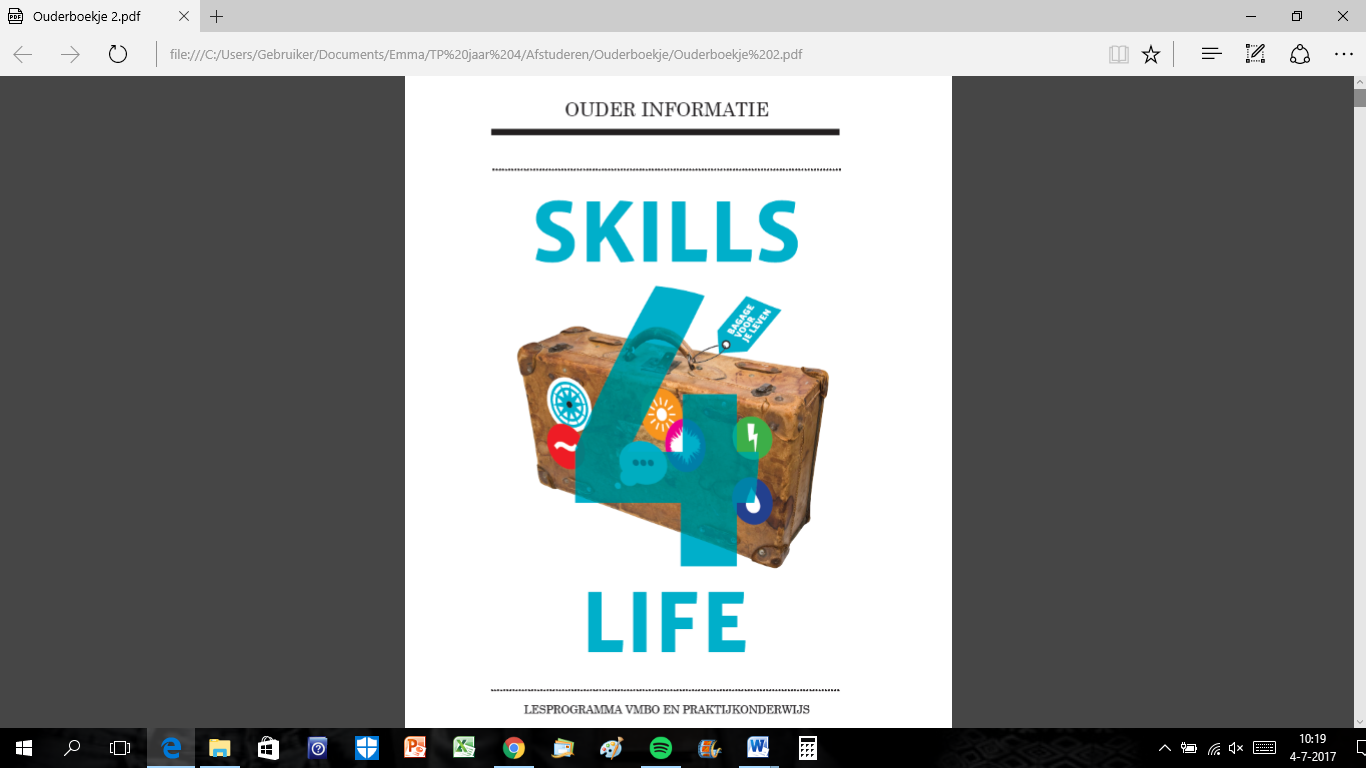 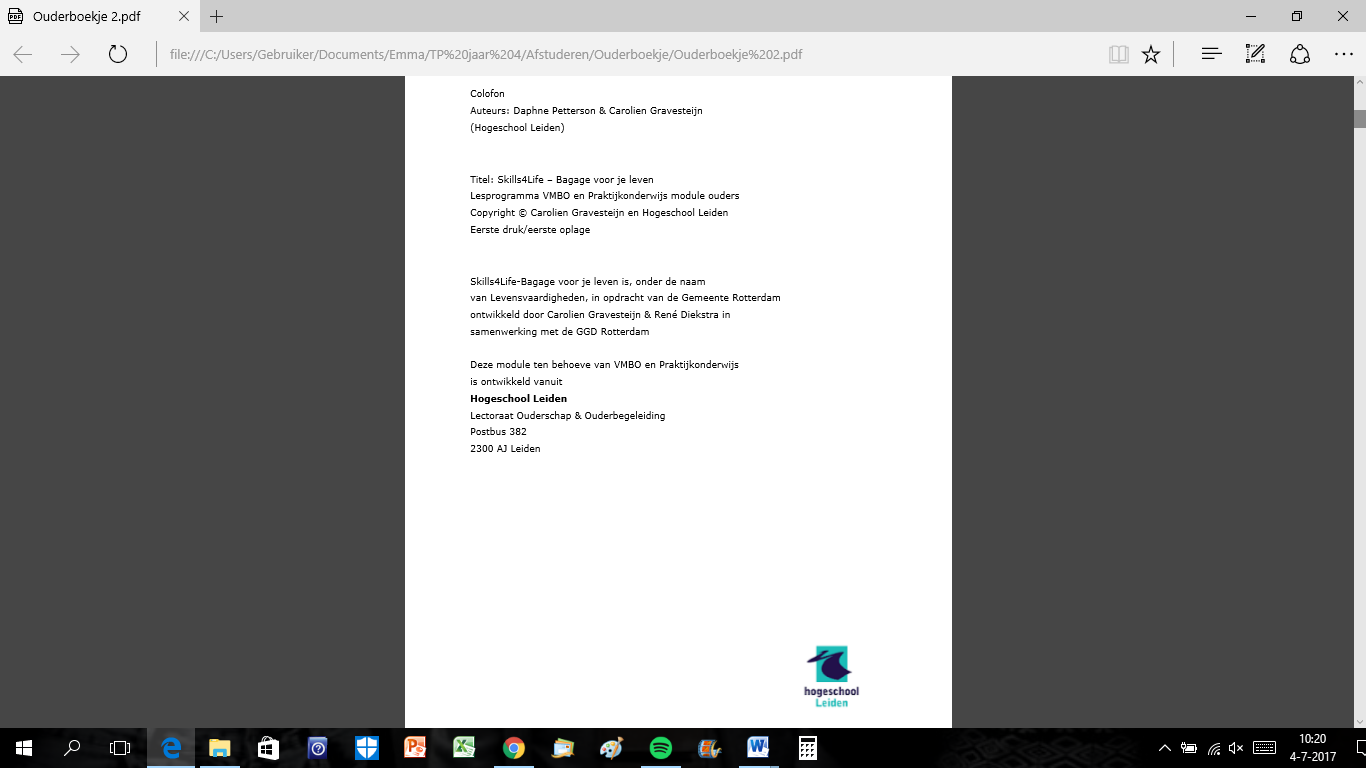 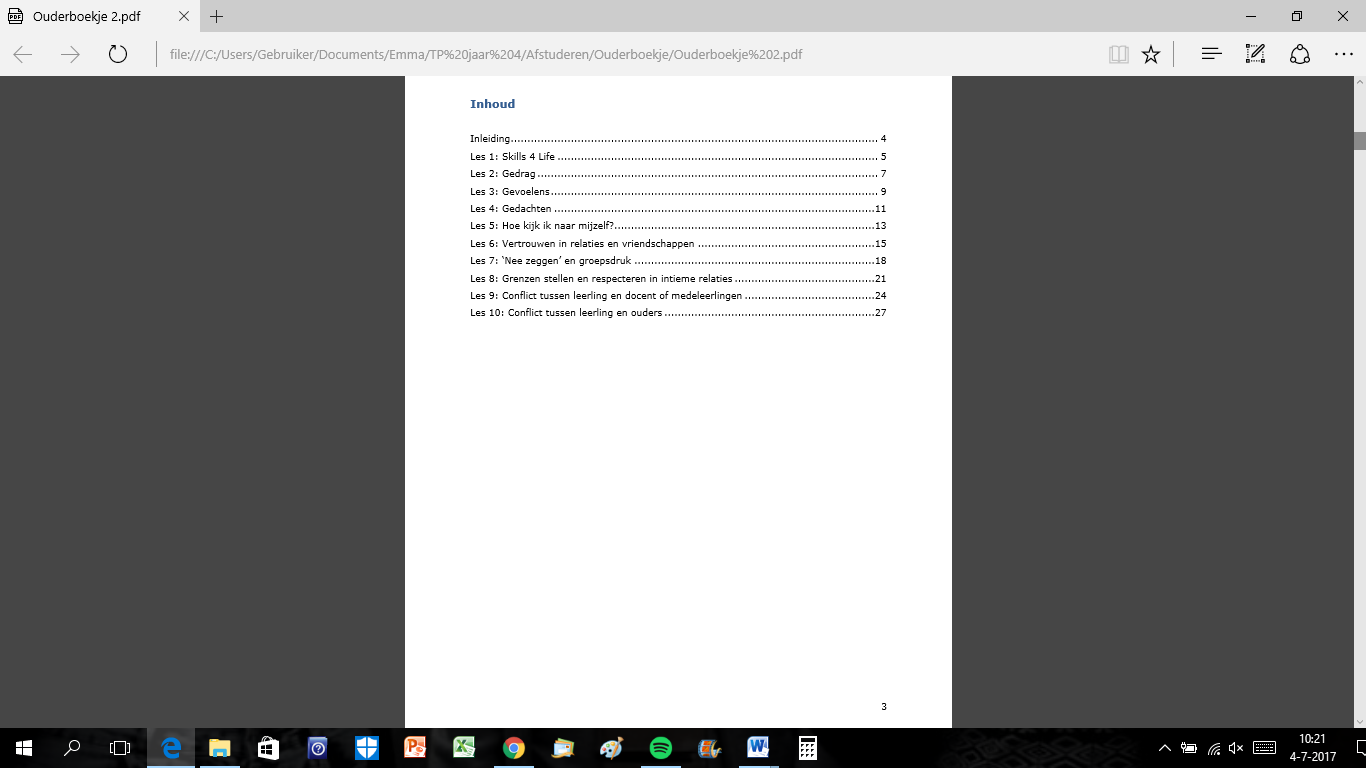 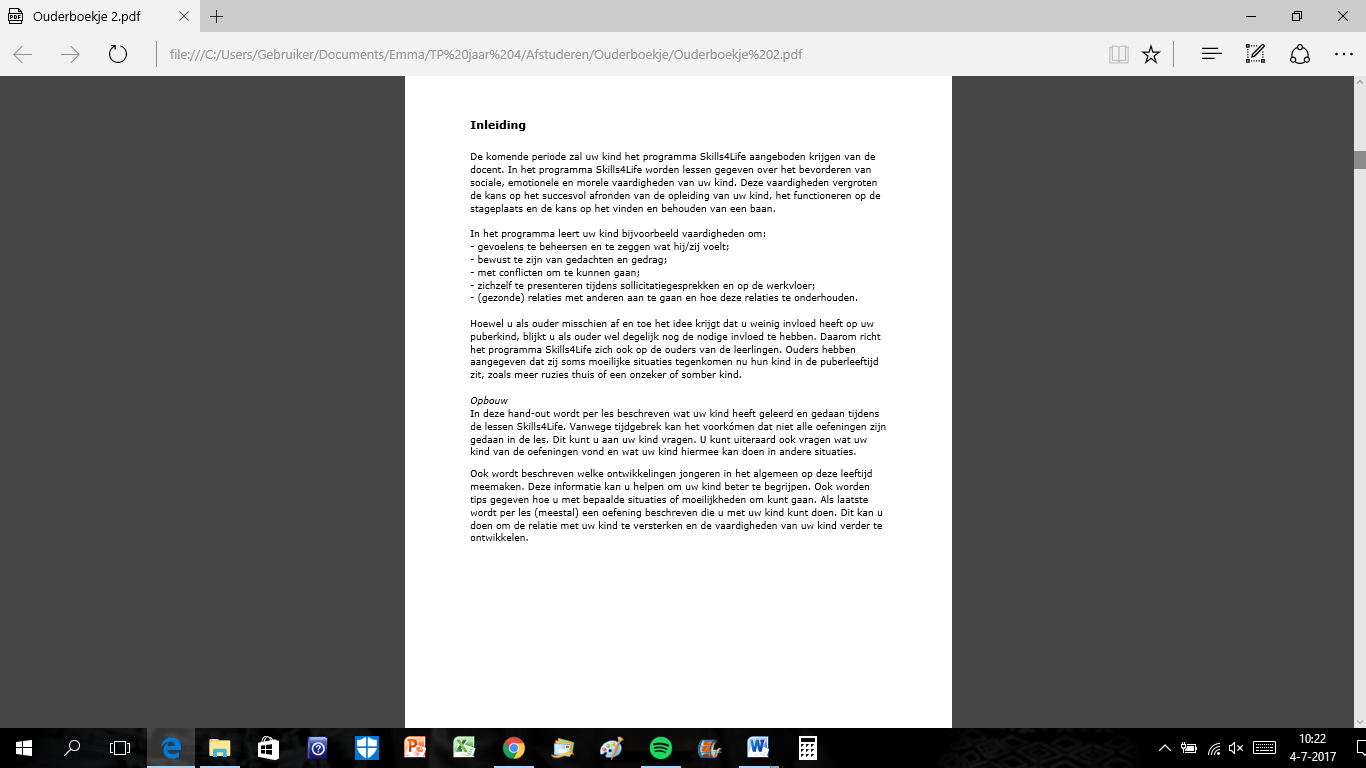 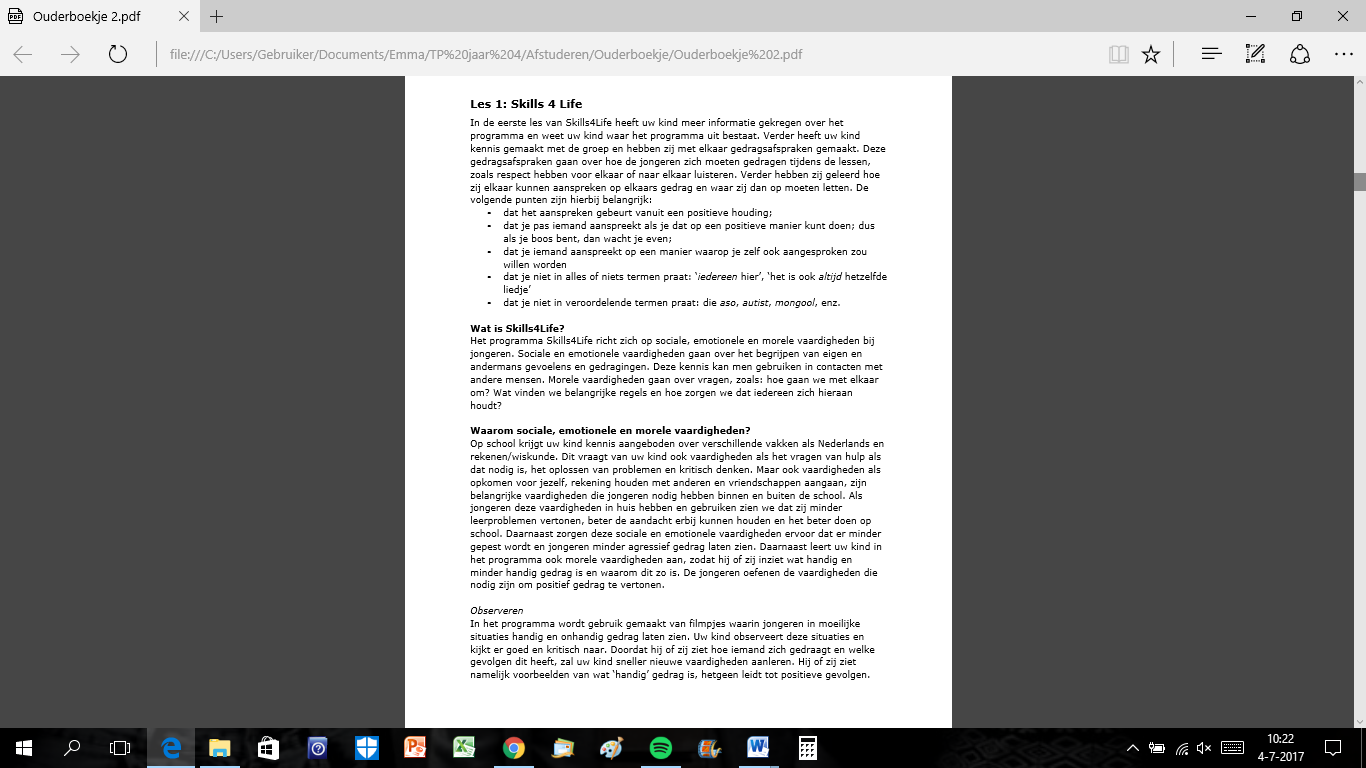 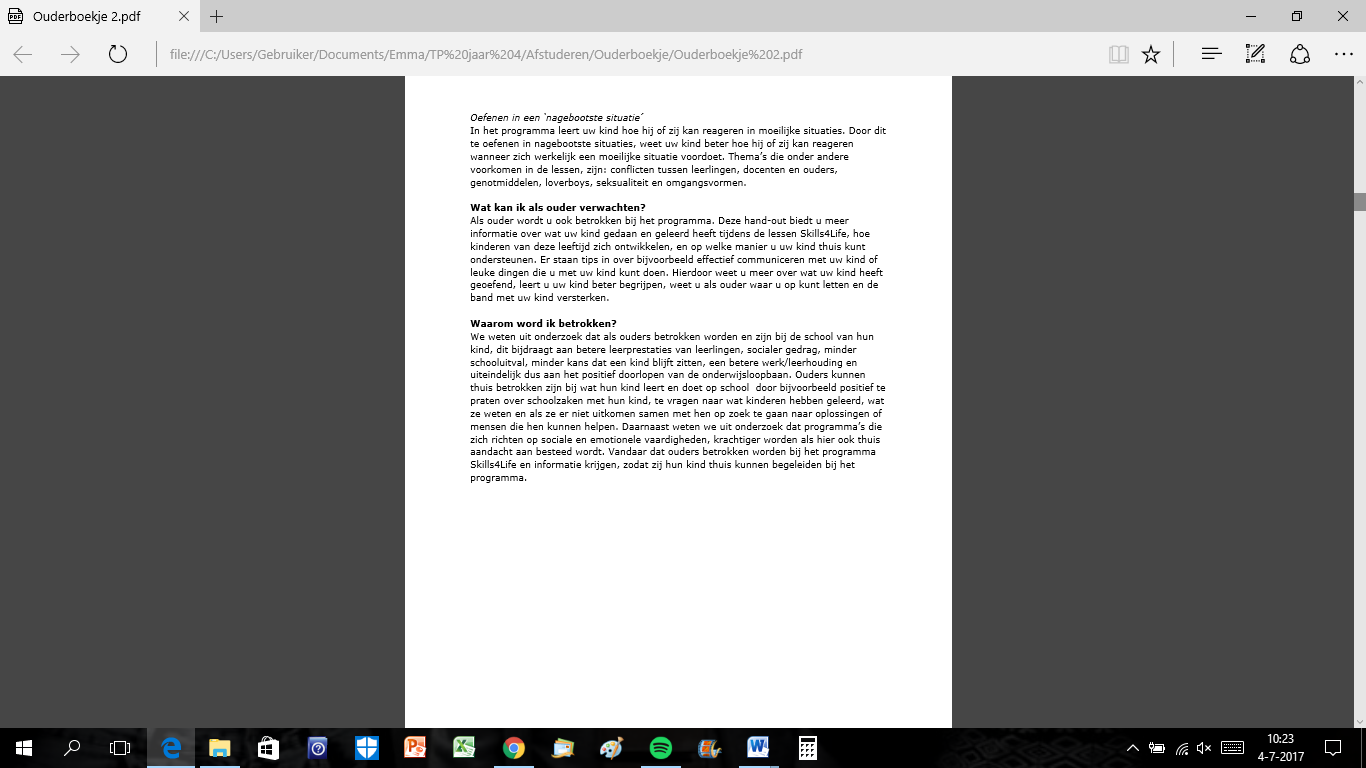 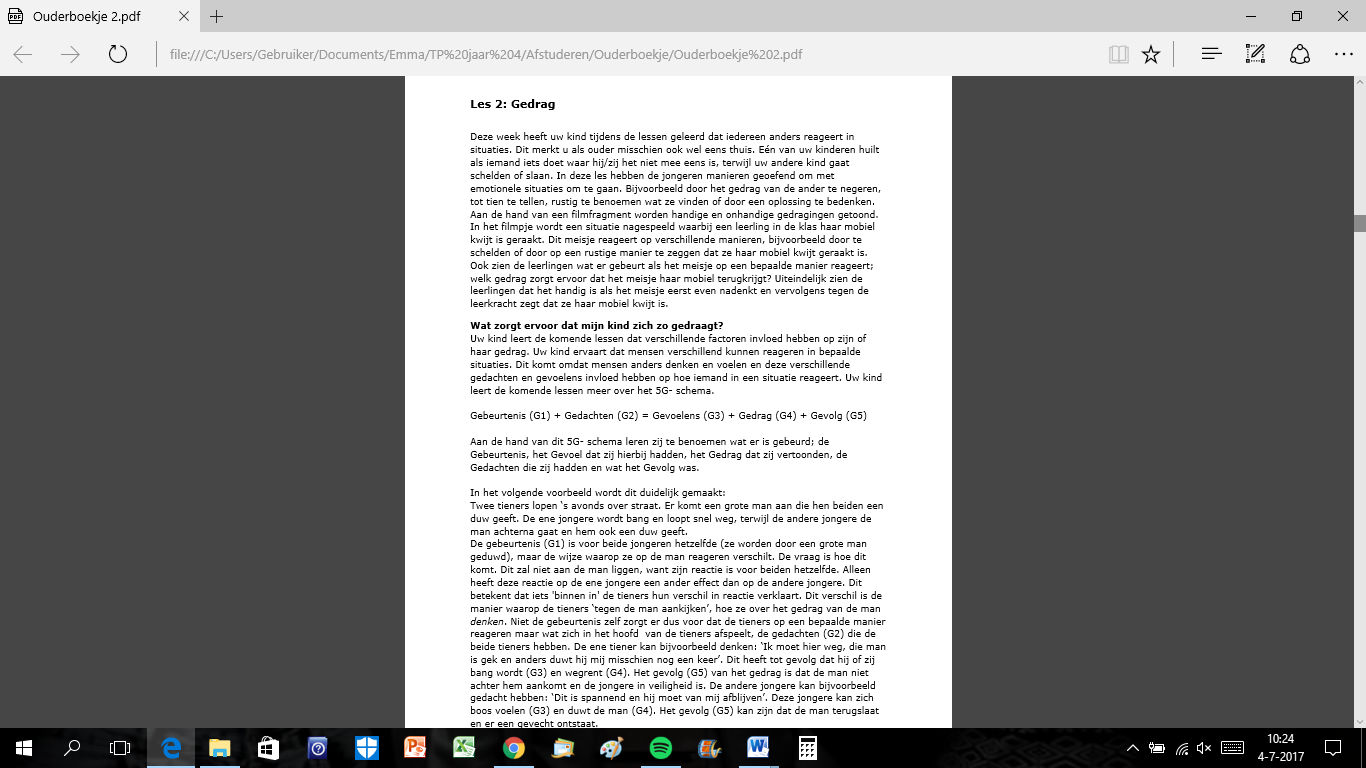 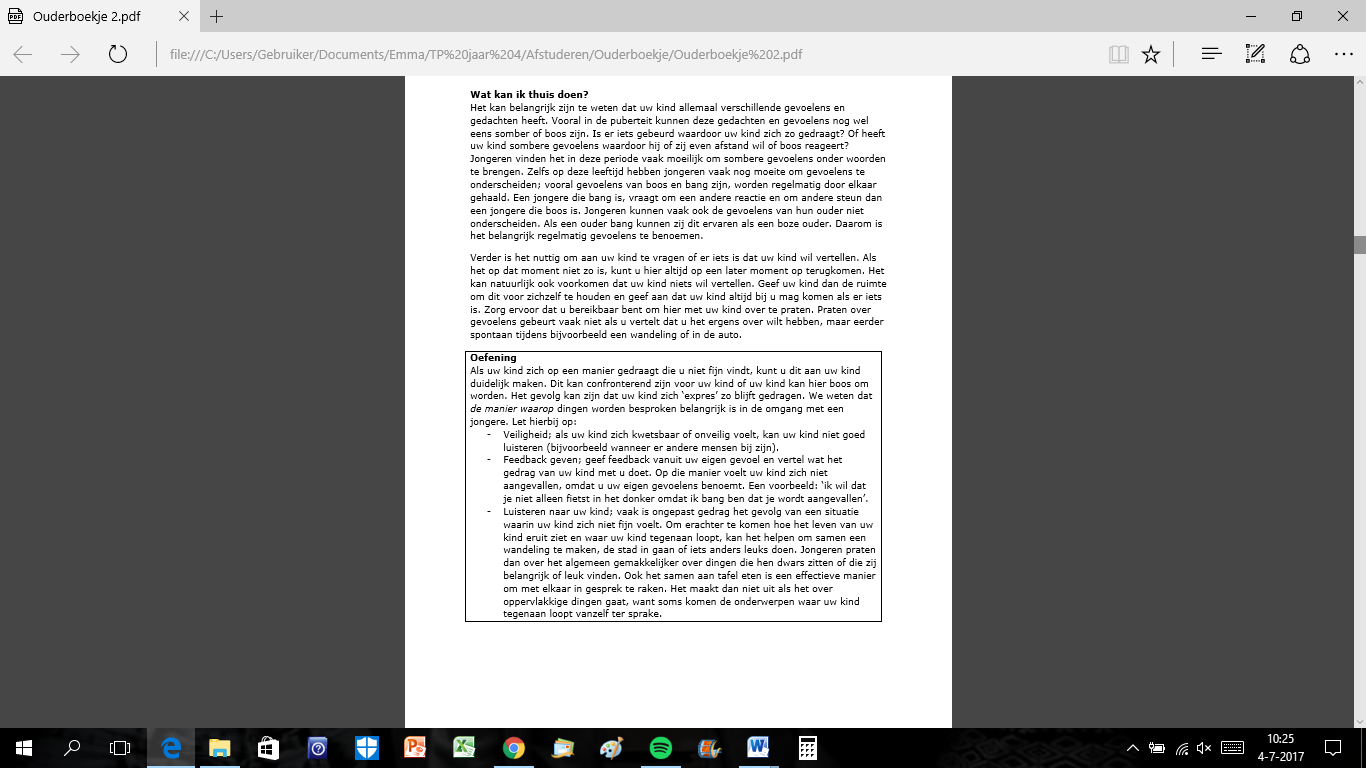 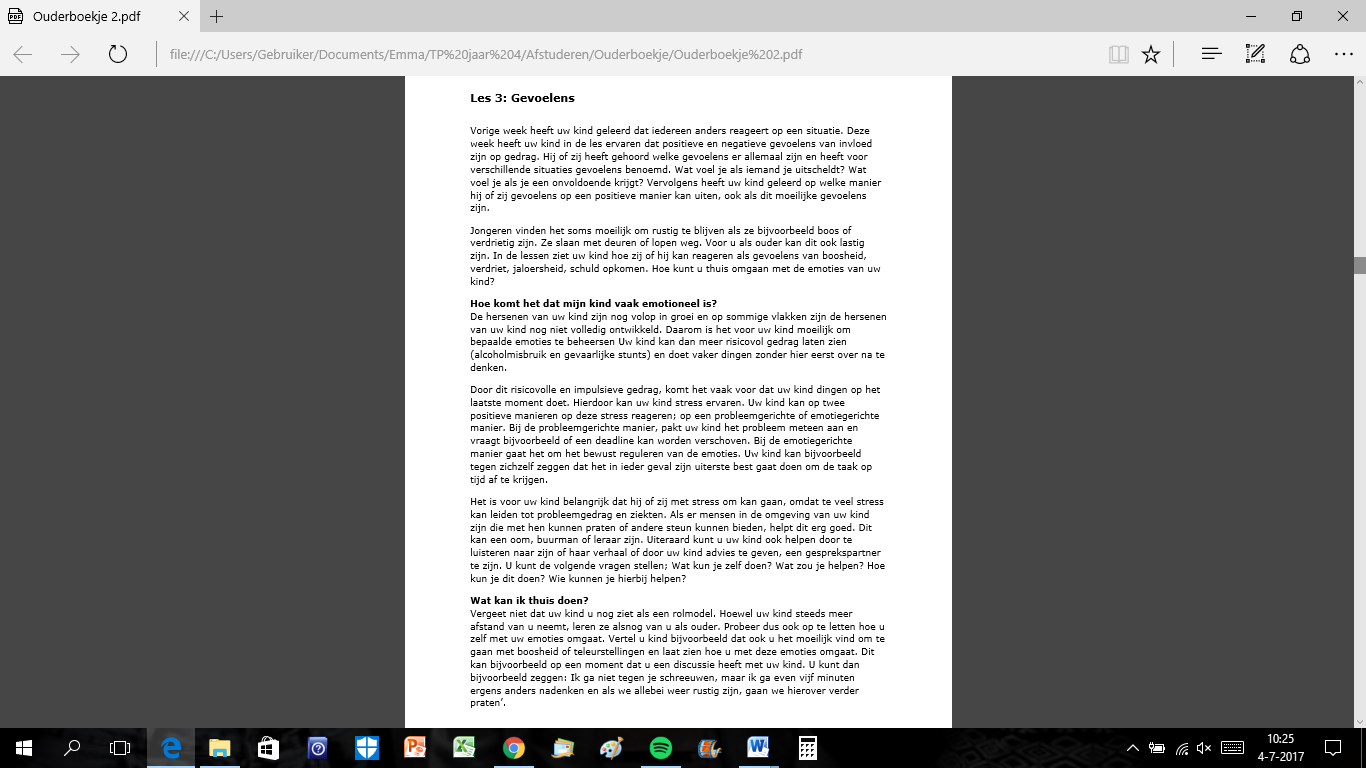 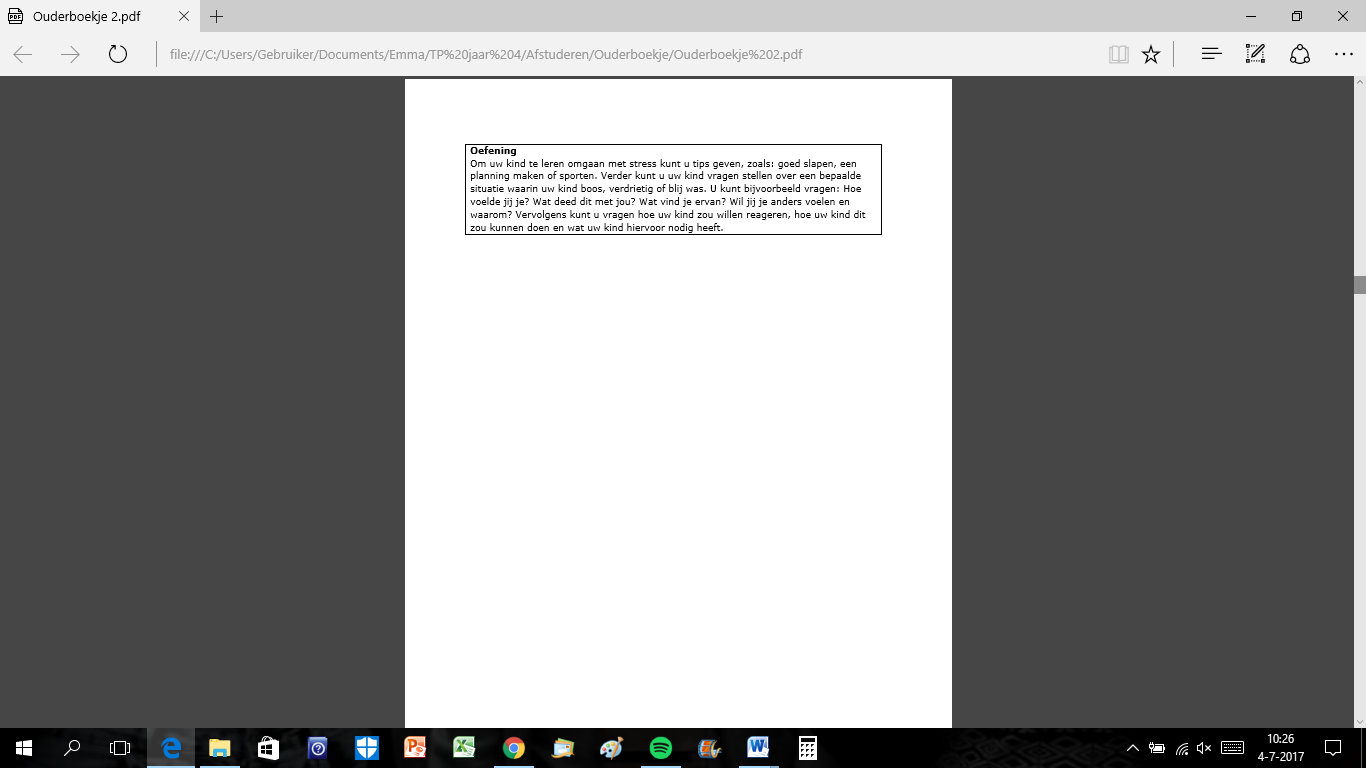 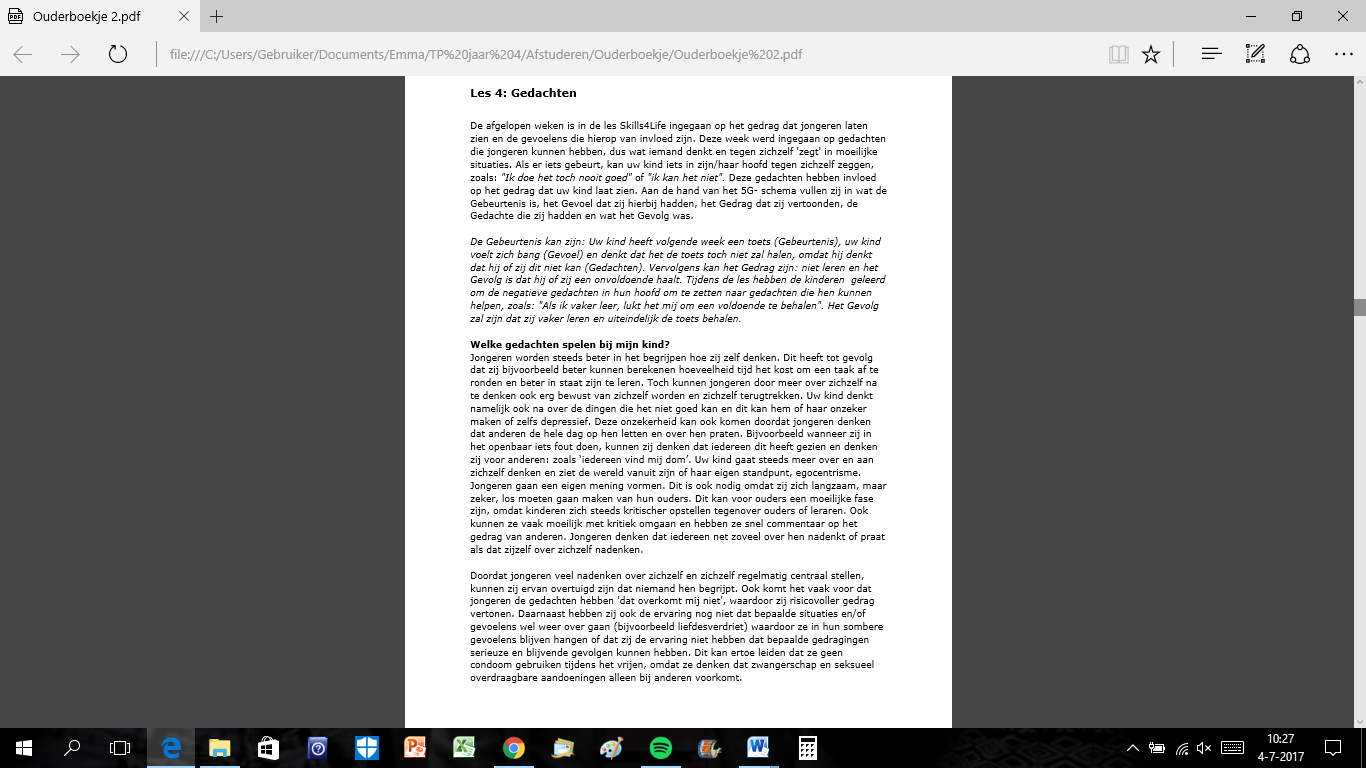 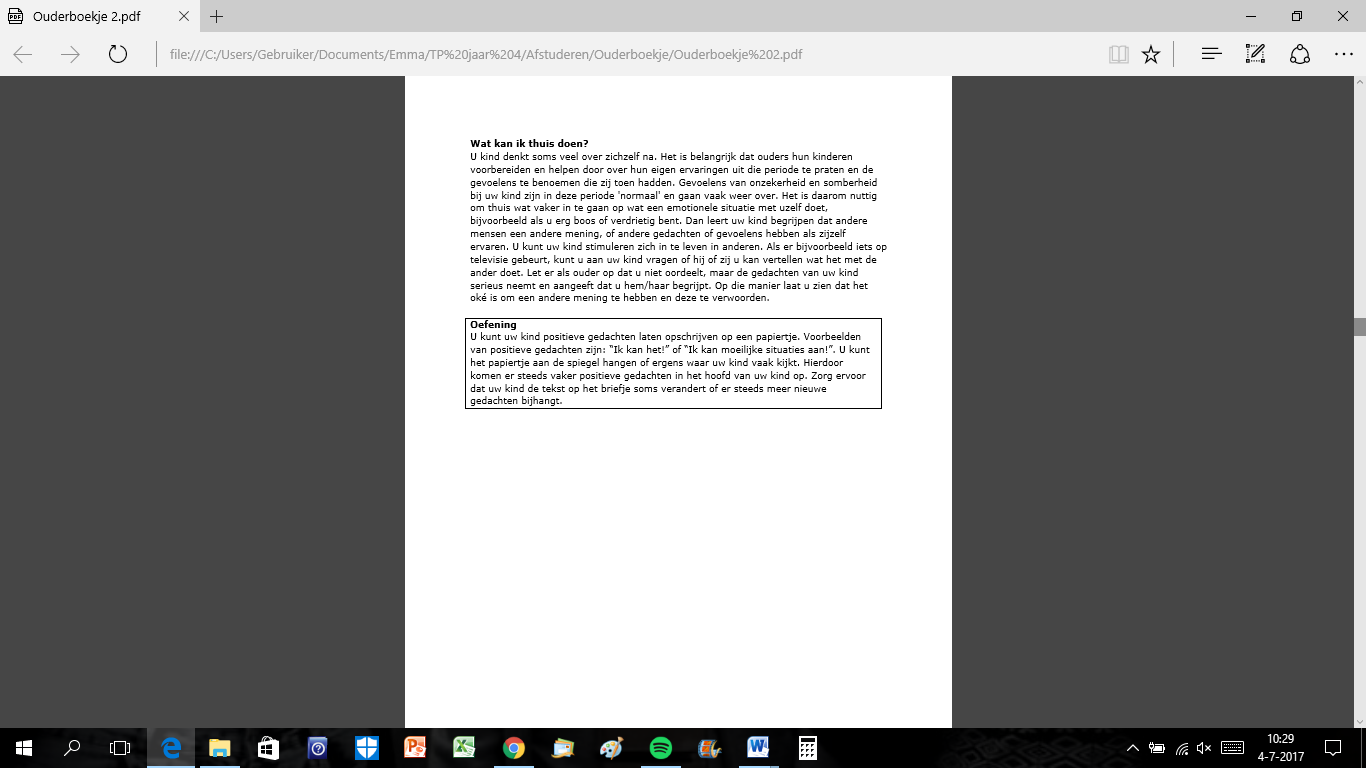 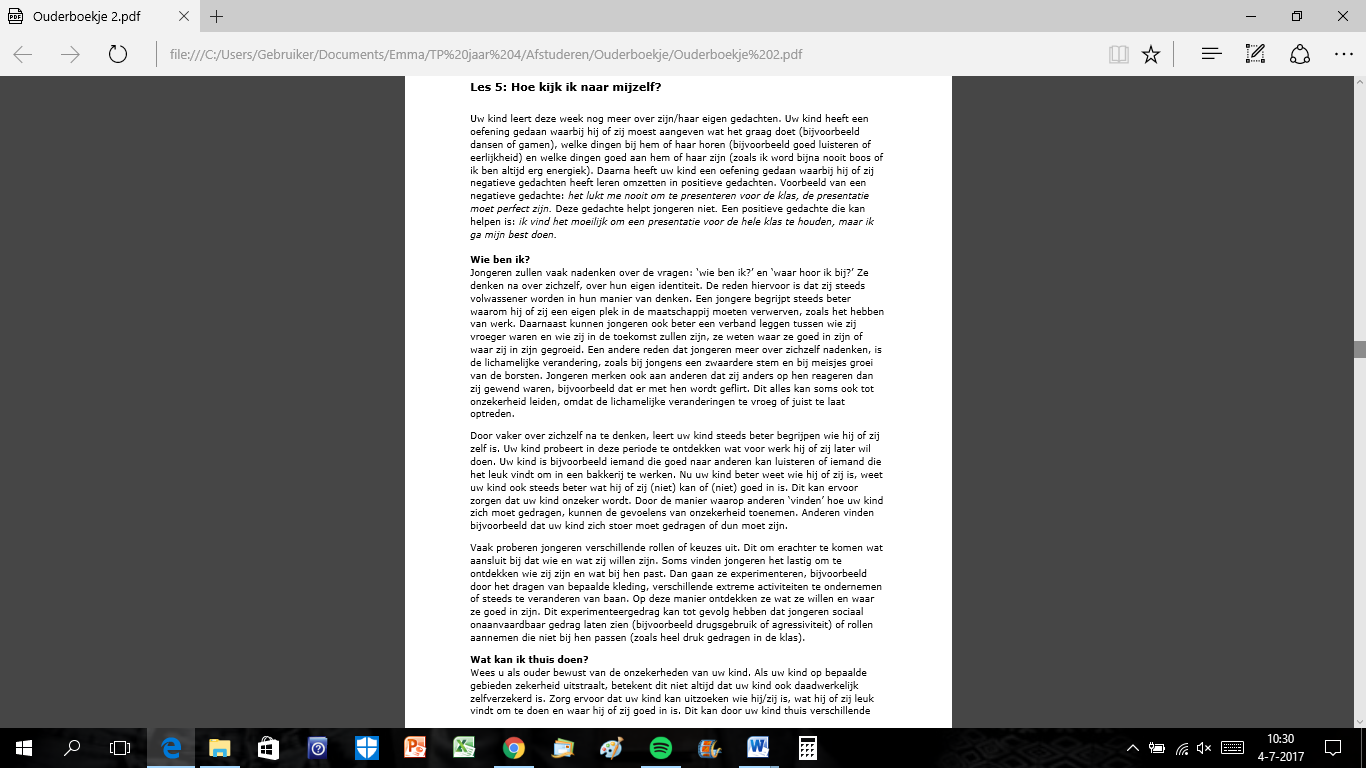 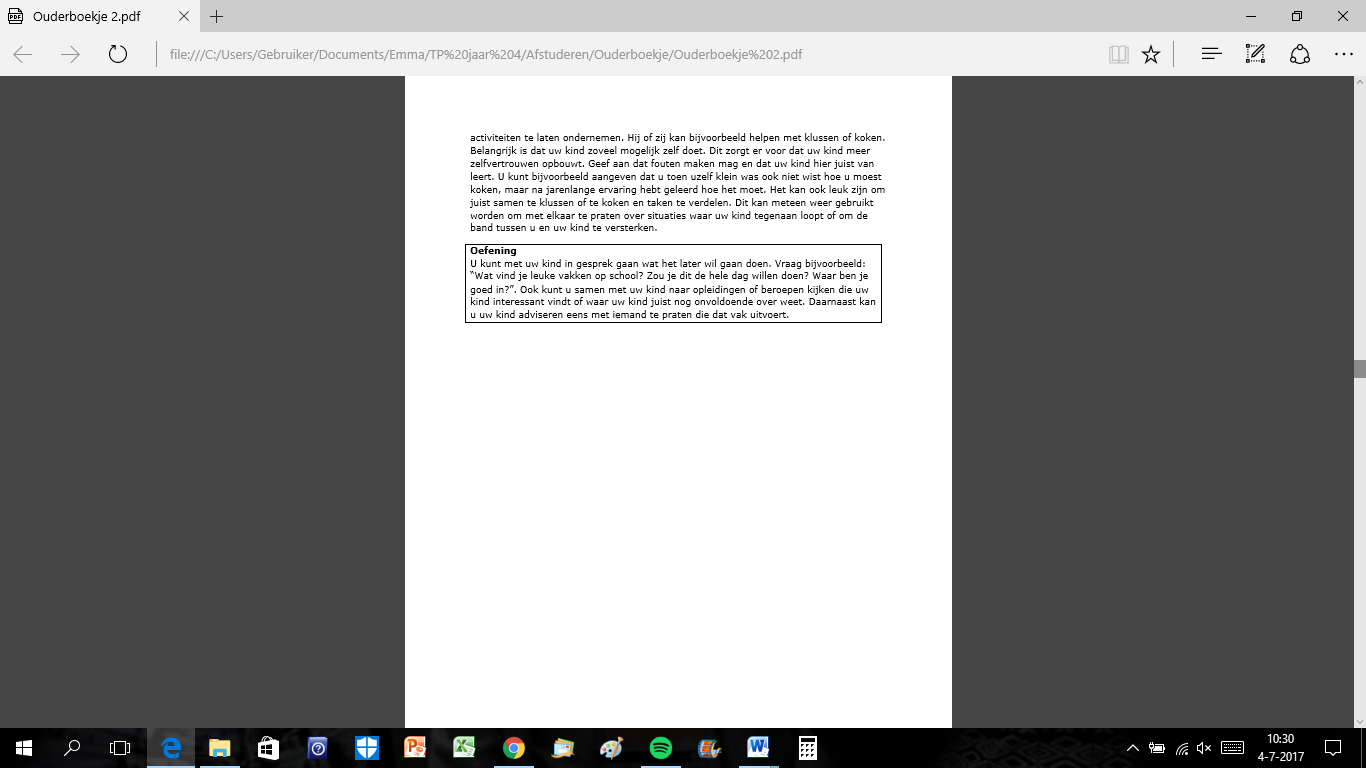 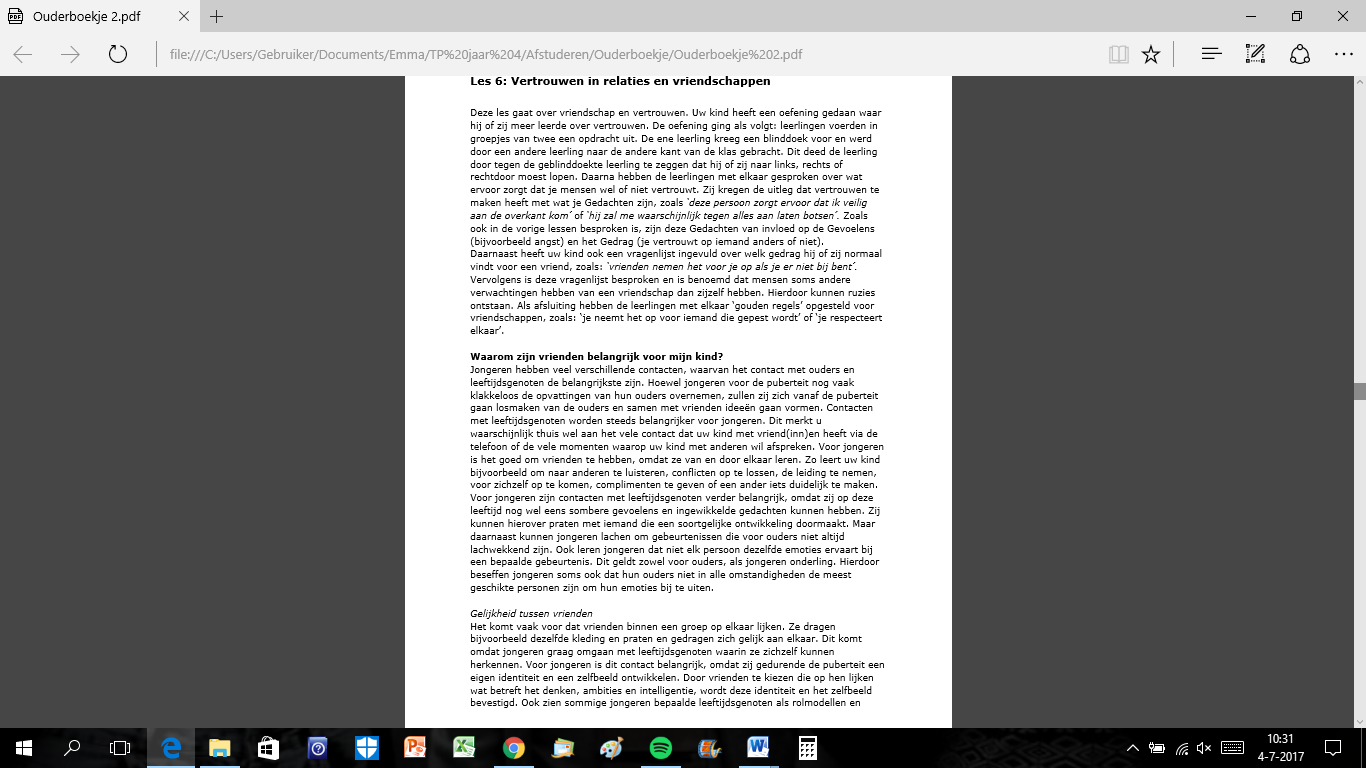 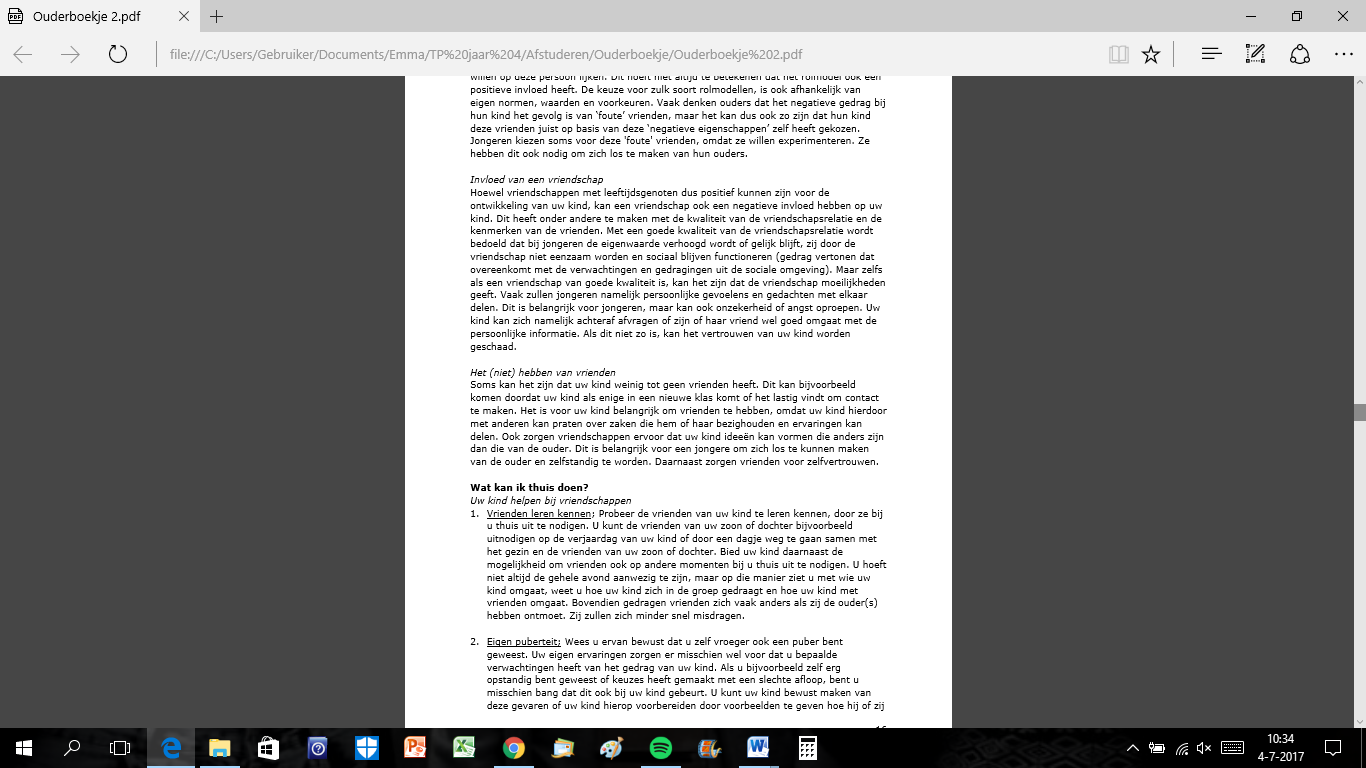 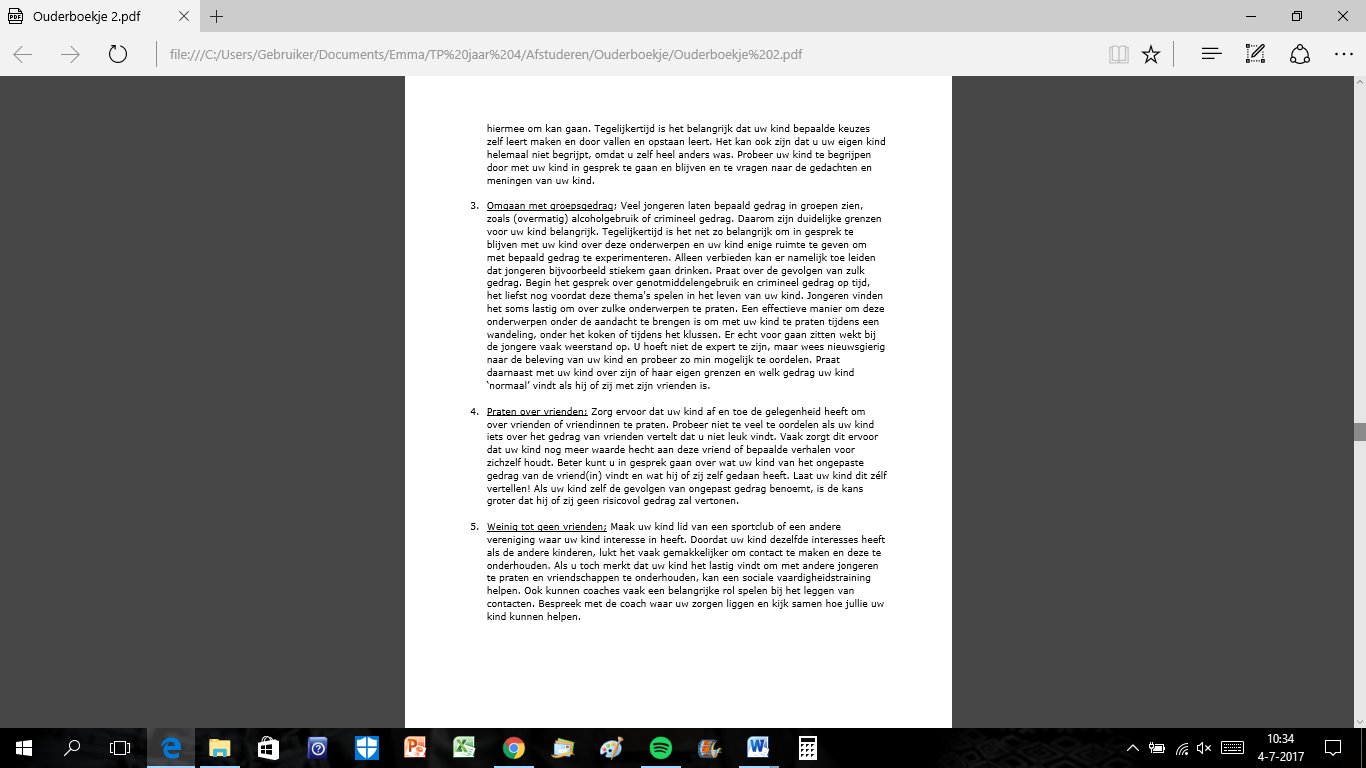 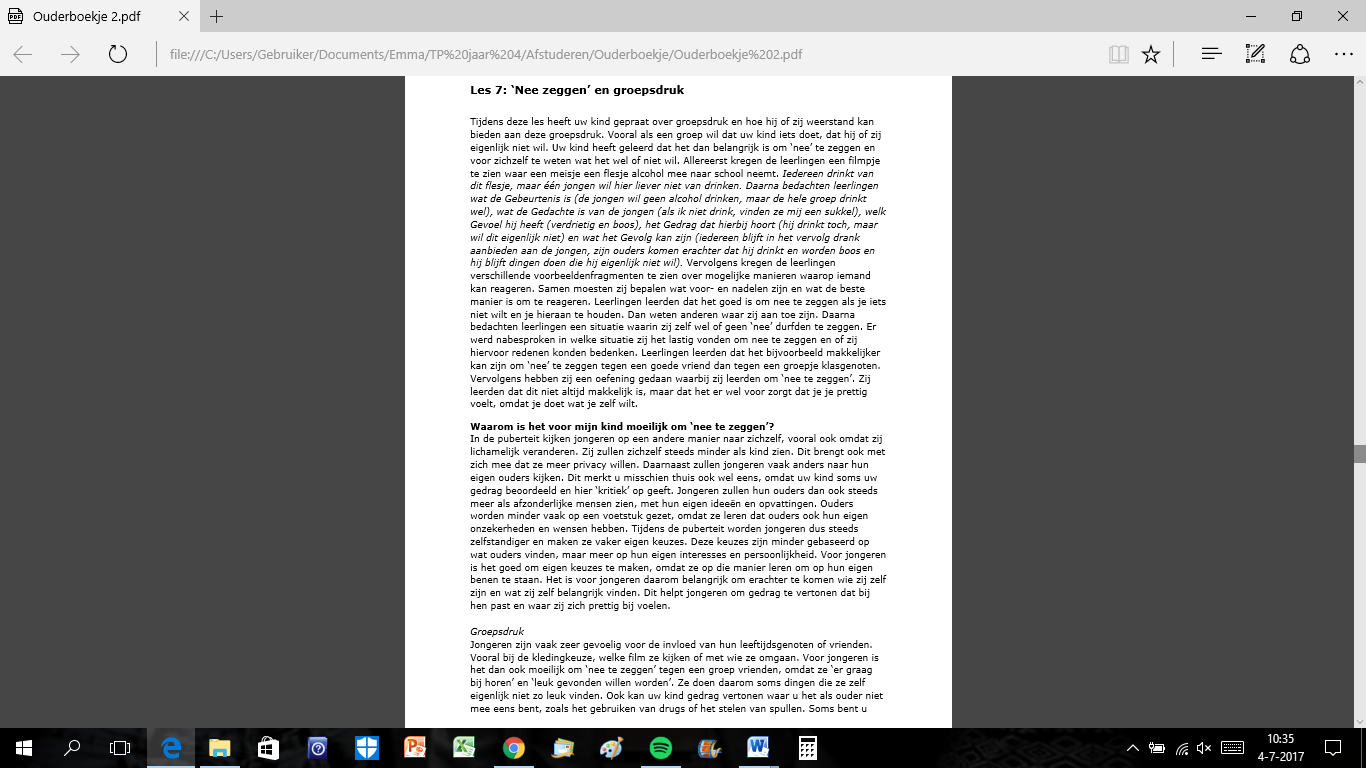 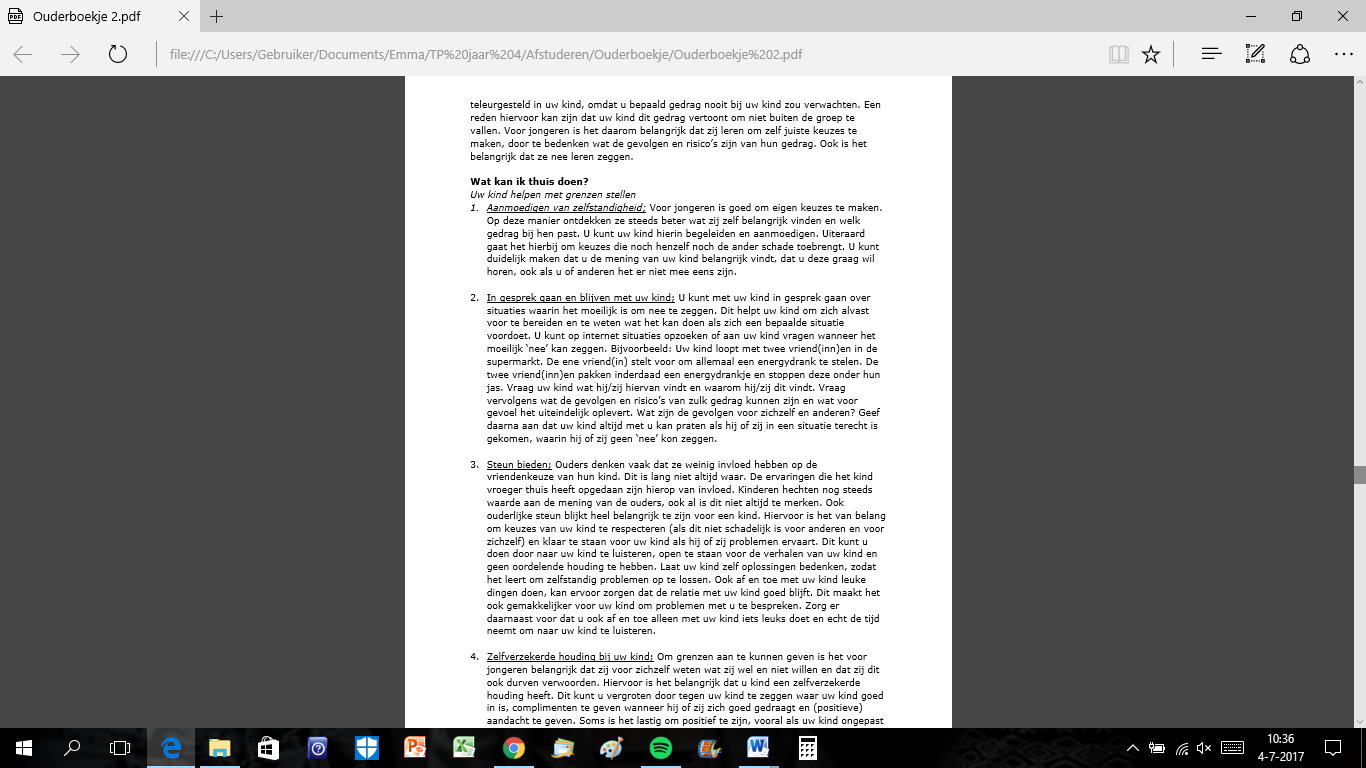 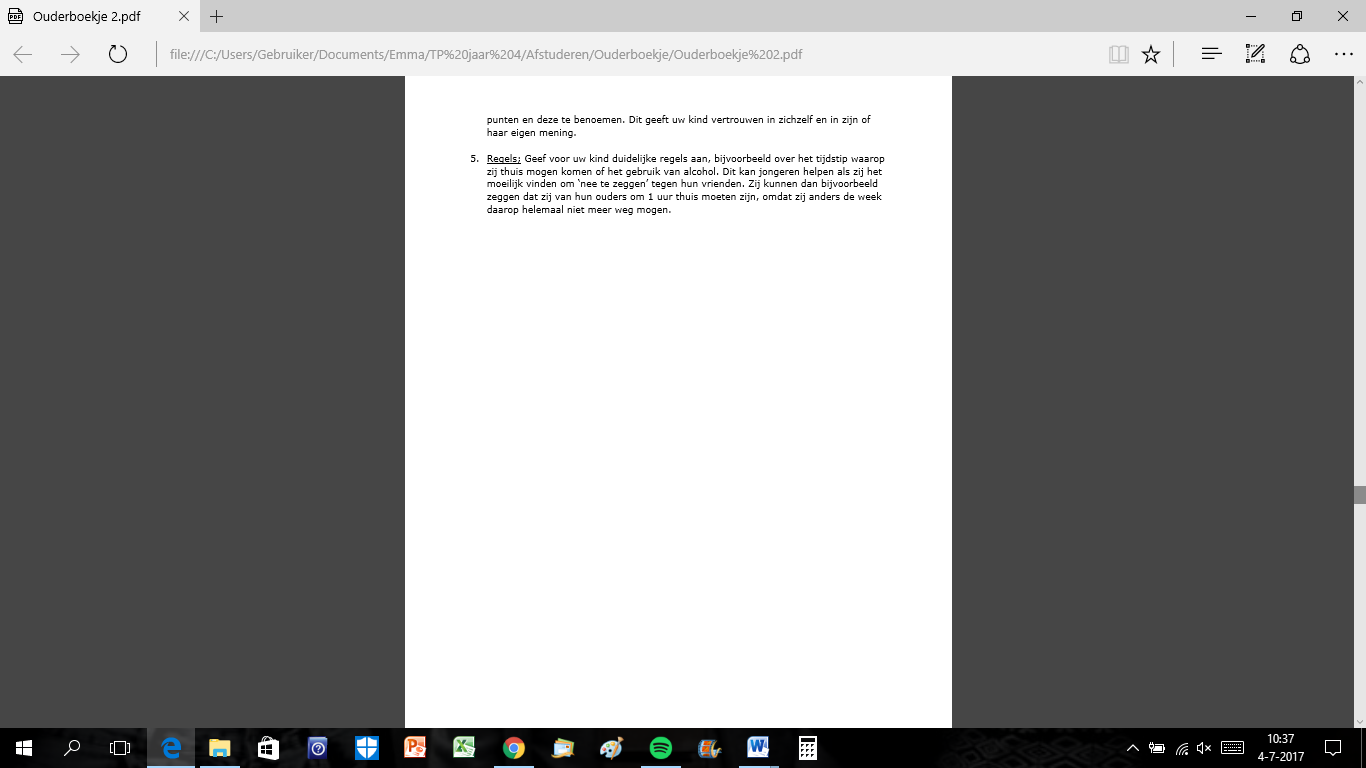 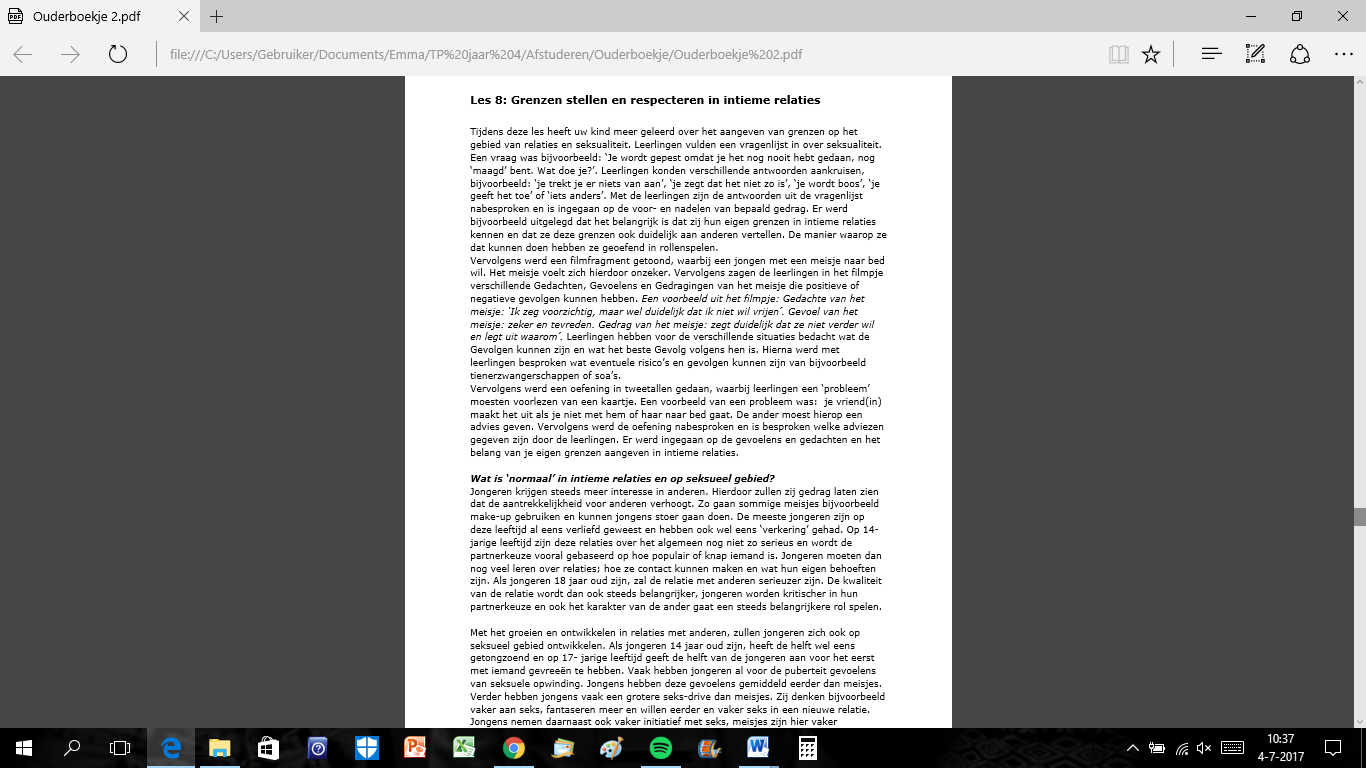 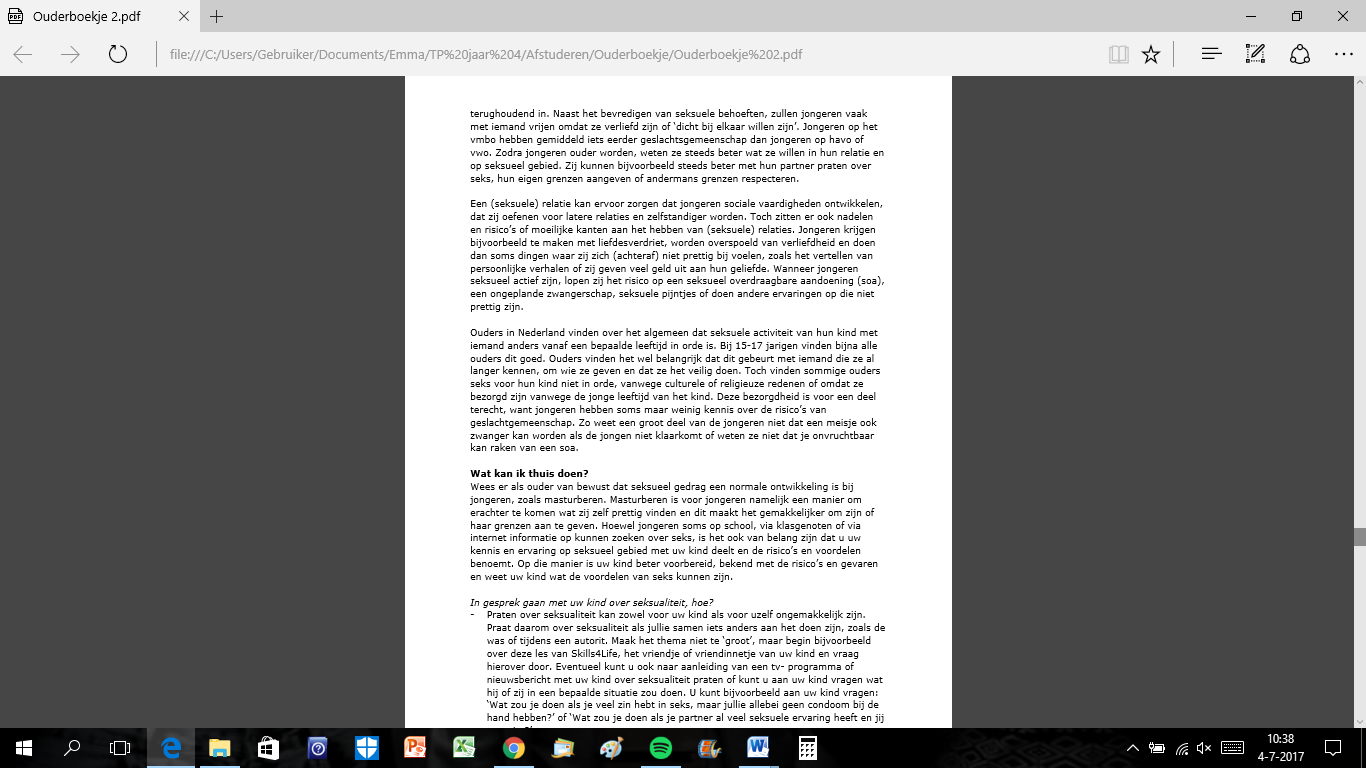 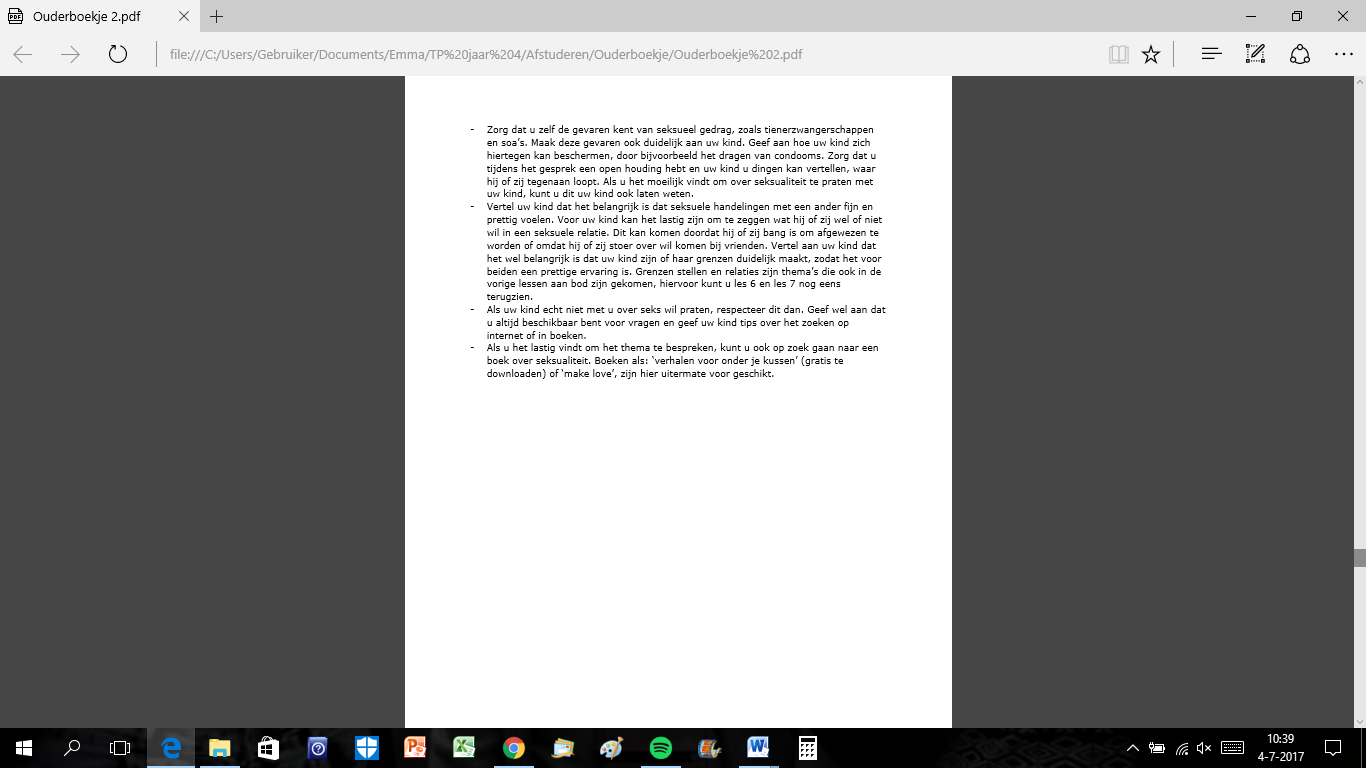 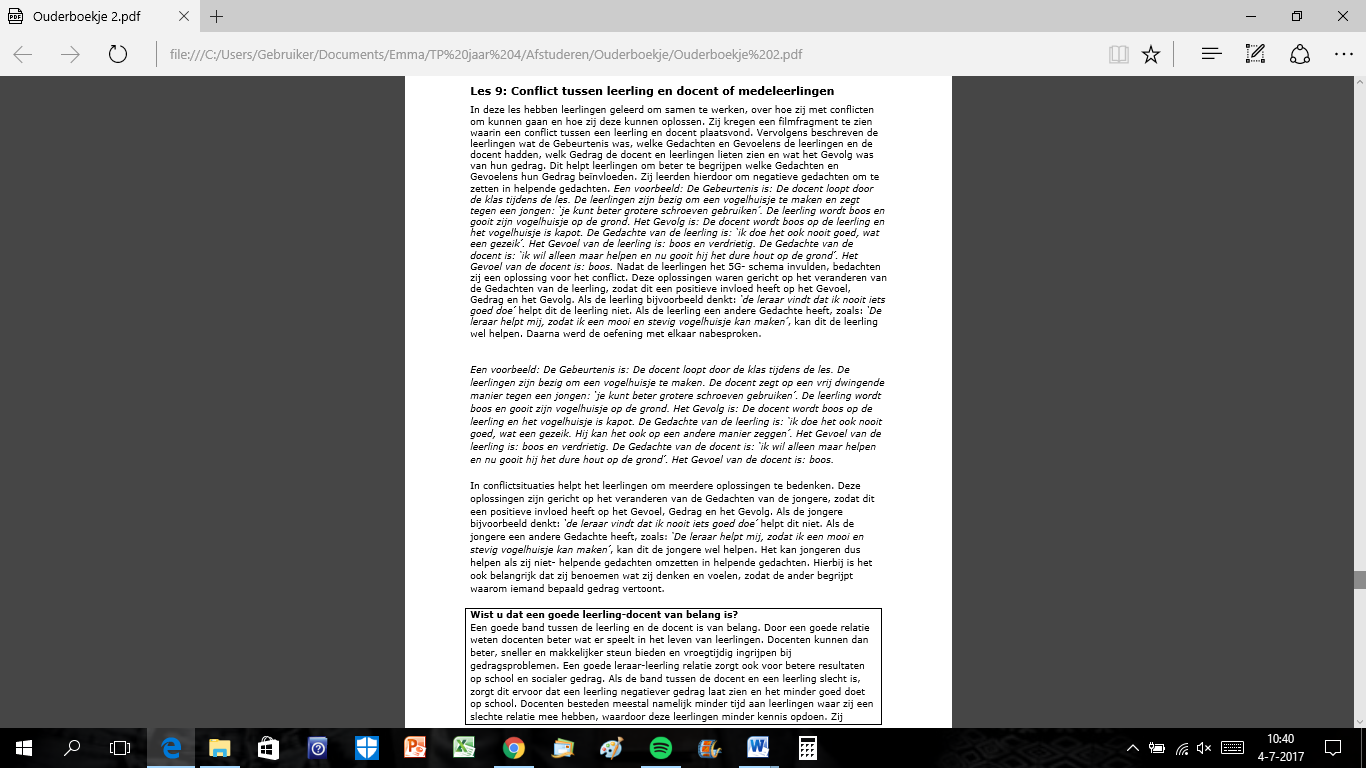 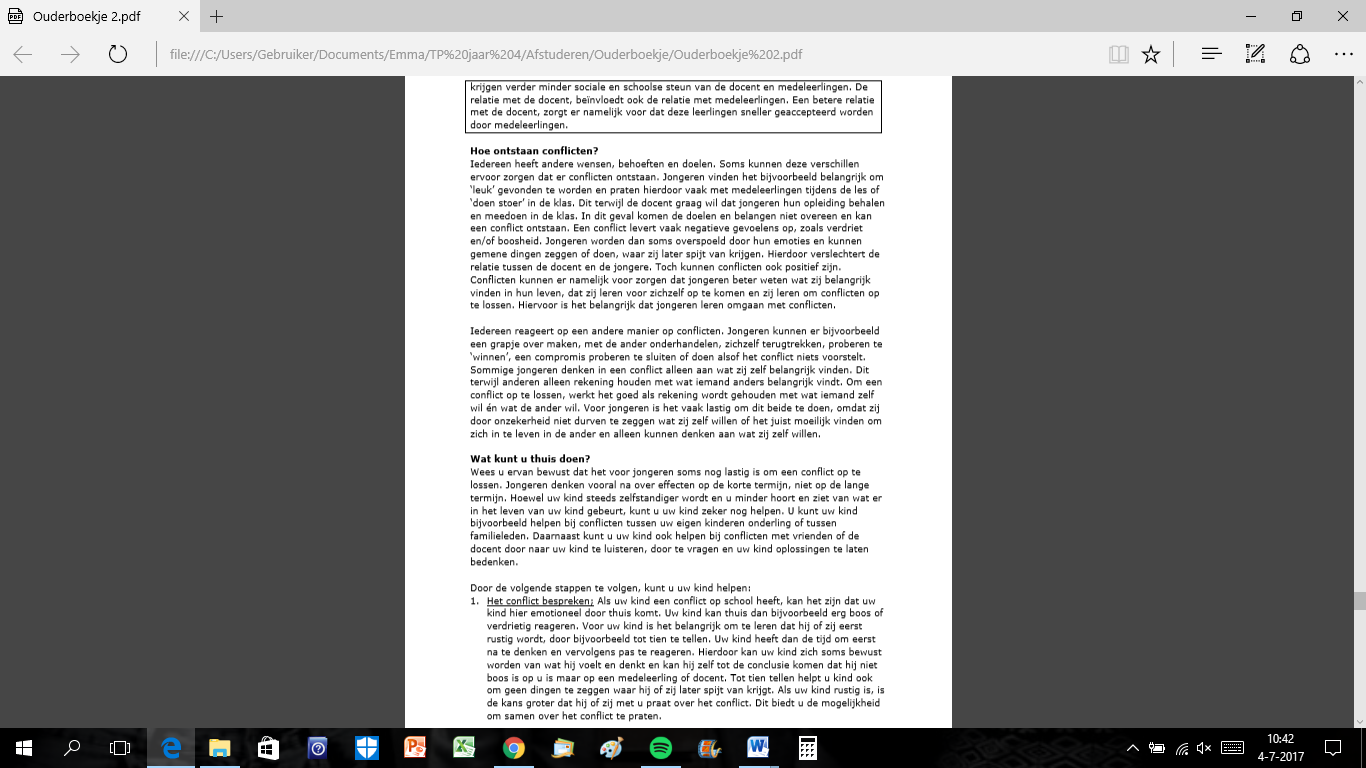 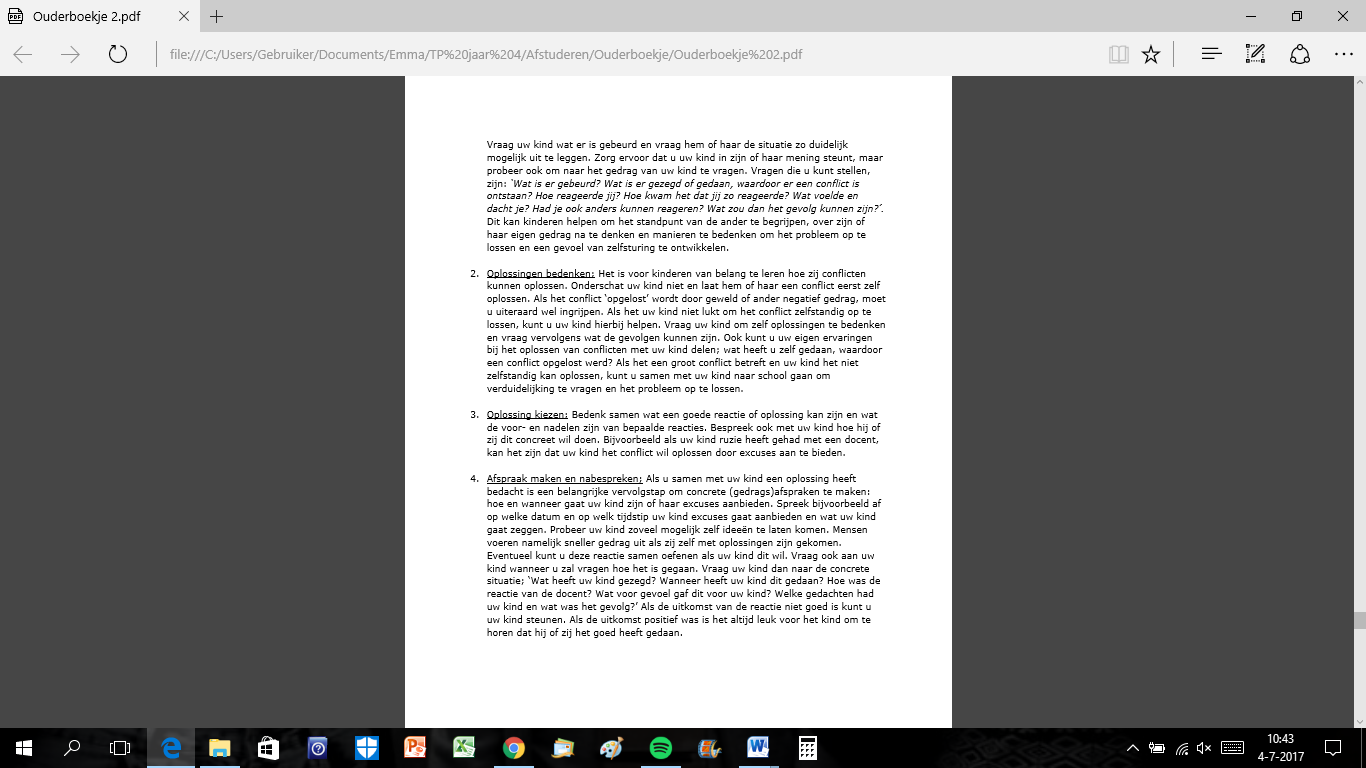 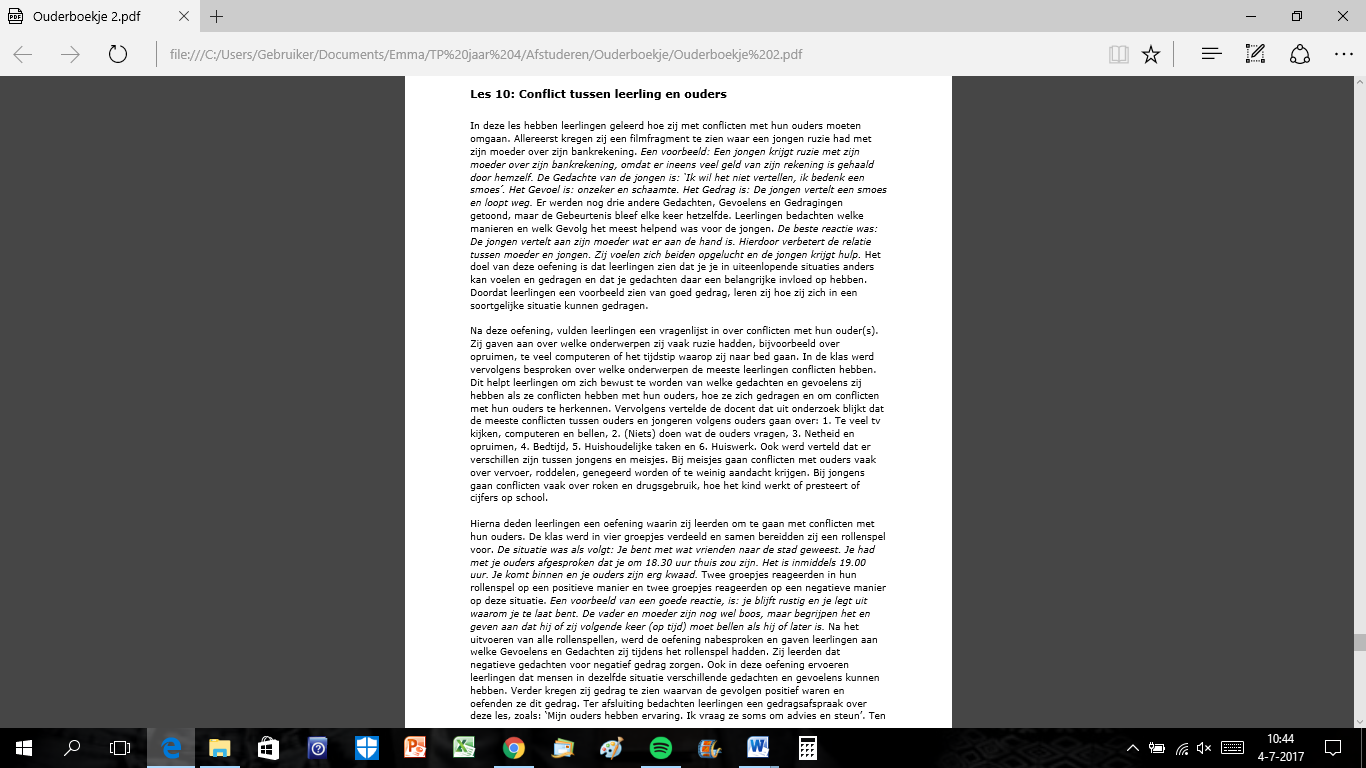 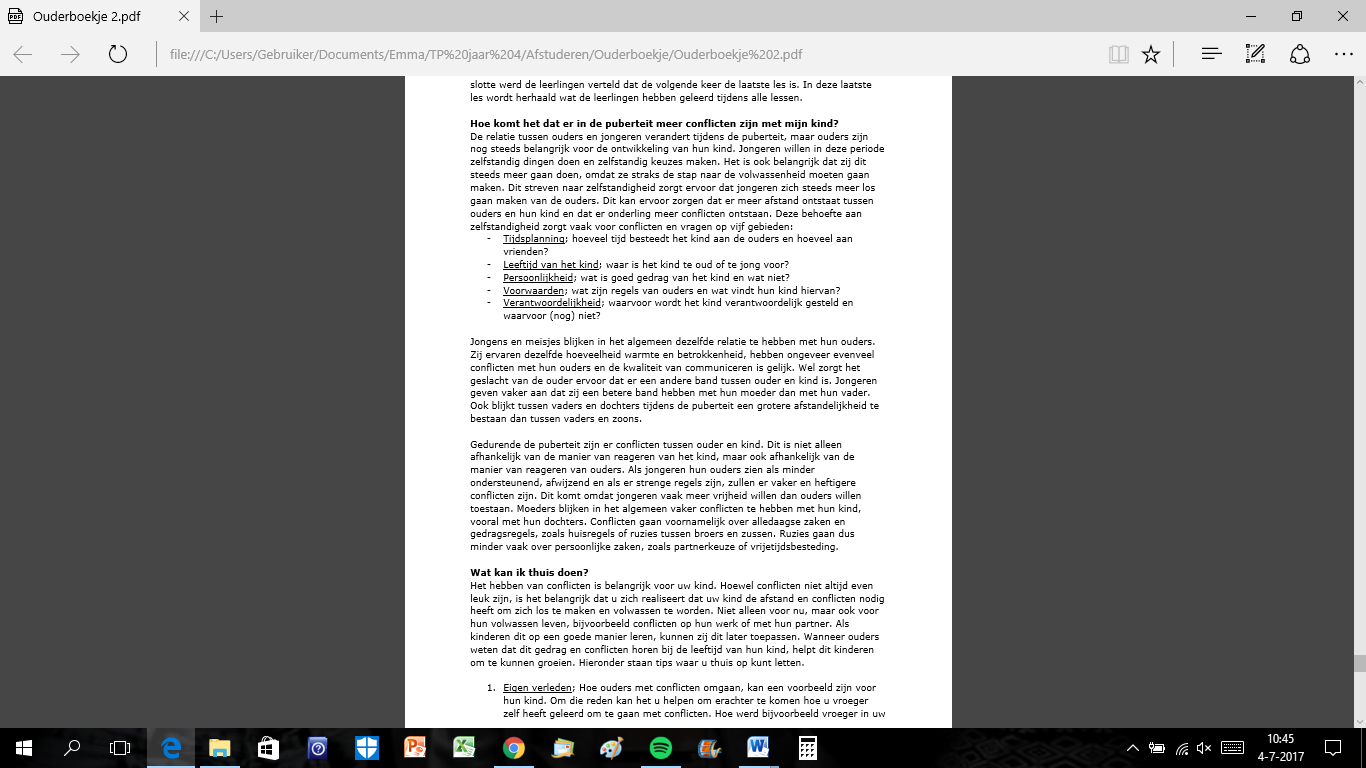 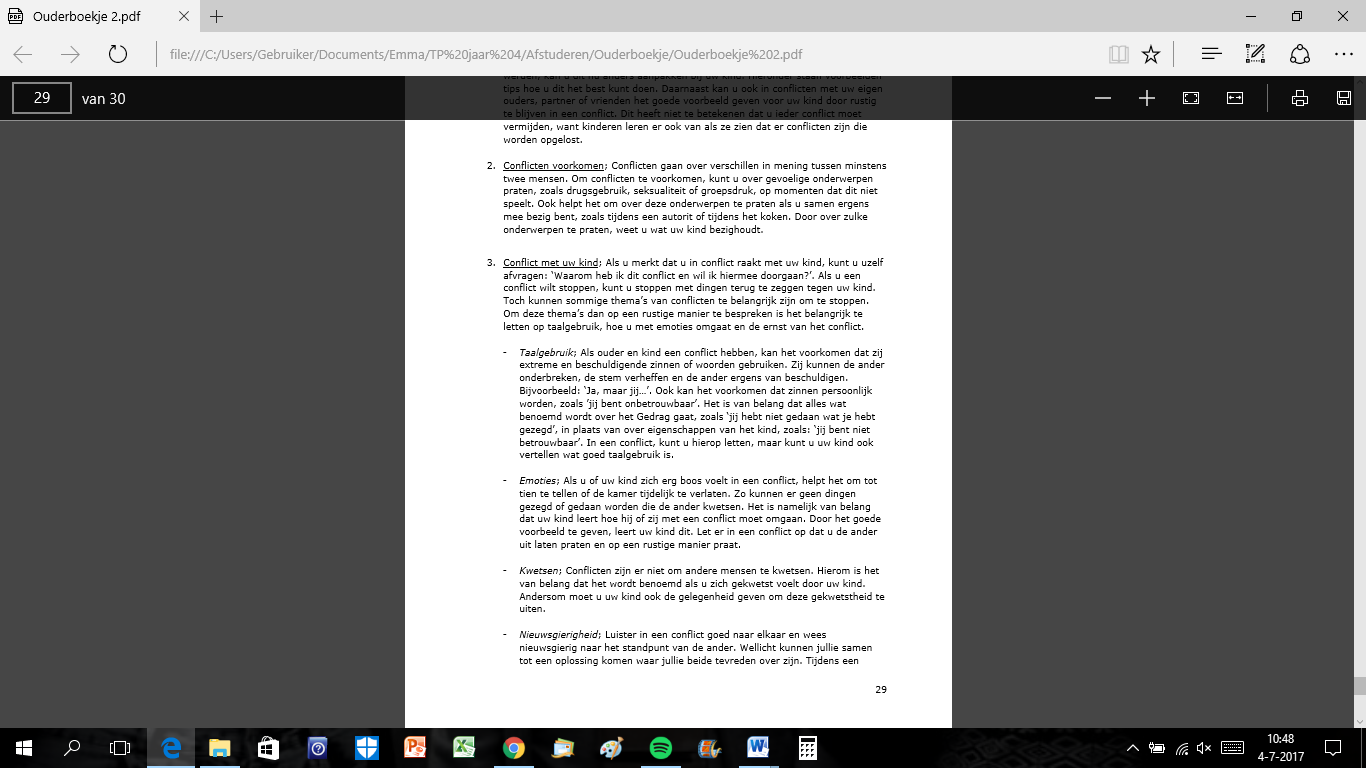 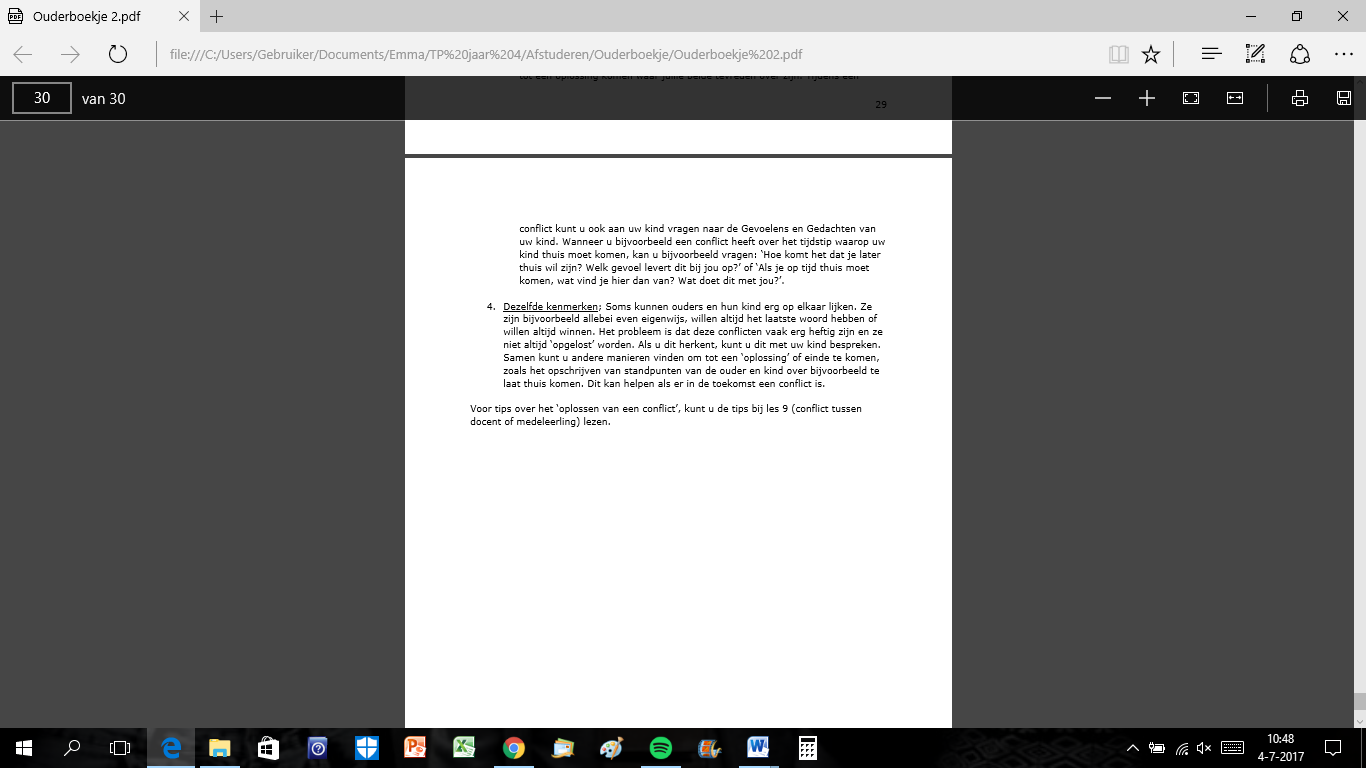 GeslachtLeeftijdSamenstelling gezinOpleidingsniveau kindOpleidingsniveauRespondent 1Man57TraditioneelPraktijkonderwijsLaagopgeleidRespondent 2Man53SamengesteldPraktijkonderwijsHoogopgeleidRespondent 3Man48TraditioneelPraktijkonderwijsLaagopgeleidRespondent 4Man51EenouderPraktijkonderwijsLaagopgeleidRespondent 5Vrouw38SamengesteldPraktijkonderwijsLaagopgeleidRespondent 6Vrouw49TraditioneelVmbo-kHoogopgeleidRespondent 7Man53TraditioneelVmbo-kHoogopgeleidRespondent 8Vrouw47TraditioneelVmbo-kLaagopgeleidRespondent 9Vrouw52TraditioneelVmbo-kHoogopgeleidRespondent 10Vrouw47EenouderVmbo-bHoogopgeleidTopicSub-topicsAlgemeenNaam, leeftijd, opleidingsniveau, naam kind, leeftijd kind, opleidingsniveau kindZelfbewustzijnIdentificeren van emoties, Accurate zelfperceptie, kwaliteiten herkennen, zelfvertrouwen en eigen effectiviteitSociaal bewustzijnPerspectief nemen, empathie tonen, diversiteit waarderen en het respecteren van anderenZelfmanagementImpulscontrole, stressmanagement, zelfdiscipline, motivatie, doelen stellen en organisatievaardigheden RelatievaardighedenCommuniceren, maatschappelijke betrokkenheid, relaties opbouwen en samenwerkenVerantwoord beslissingen nemenIdentificeren van problemen, analyseren van situaties, problemen oplossen, evalueren, reflecteren en ethische verantwoordelijkheidBetrokkenheidRol school bij levensvaardigheden, betrokkenheid levensvaardighedenprogramma, manier van betrokkenheid, mening ouderboekje